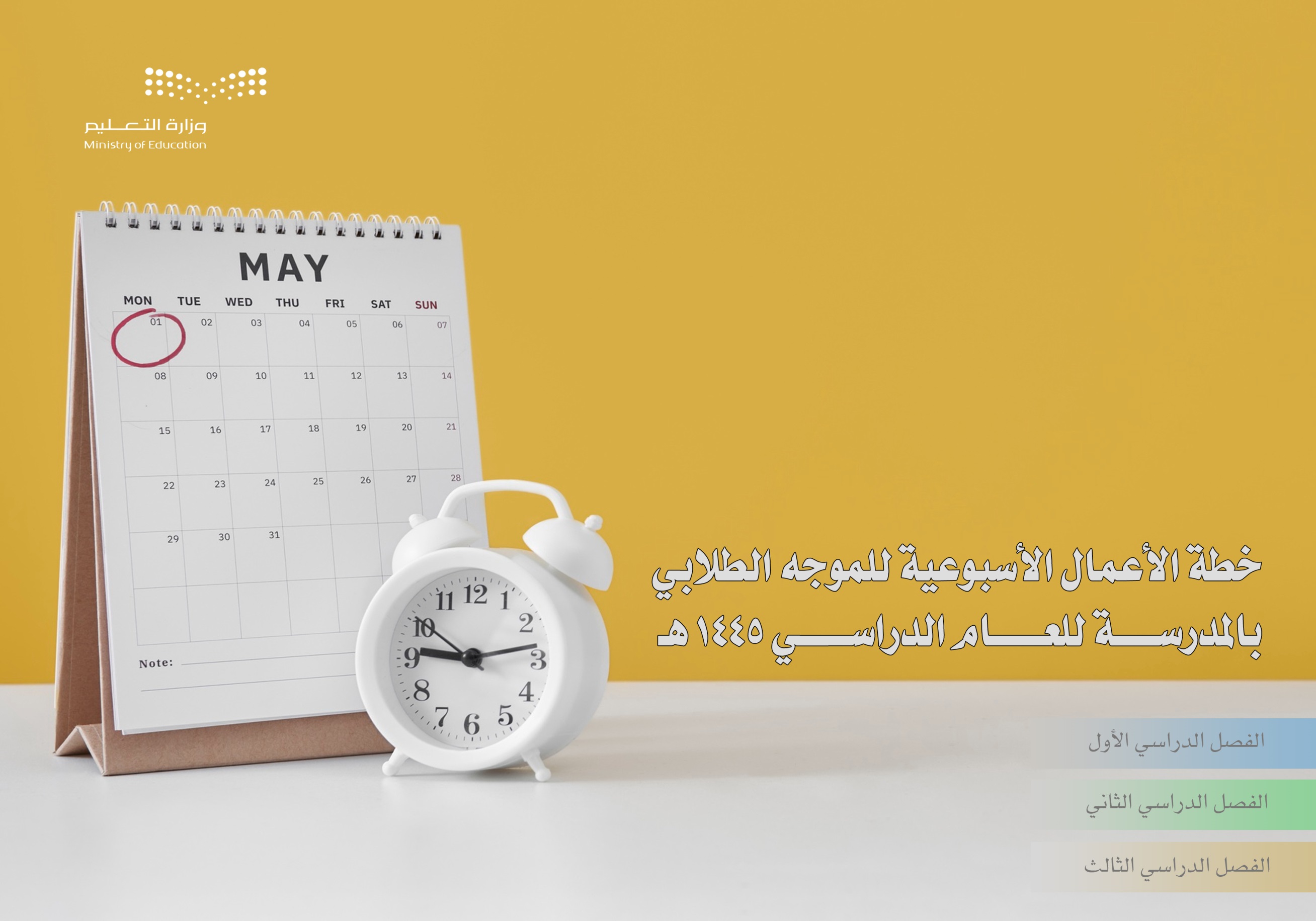 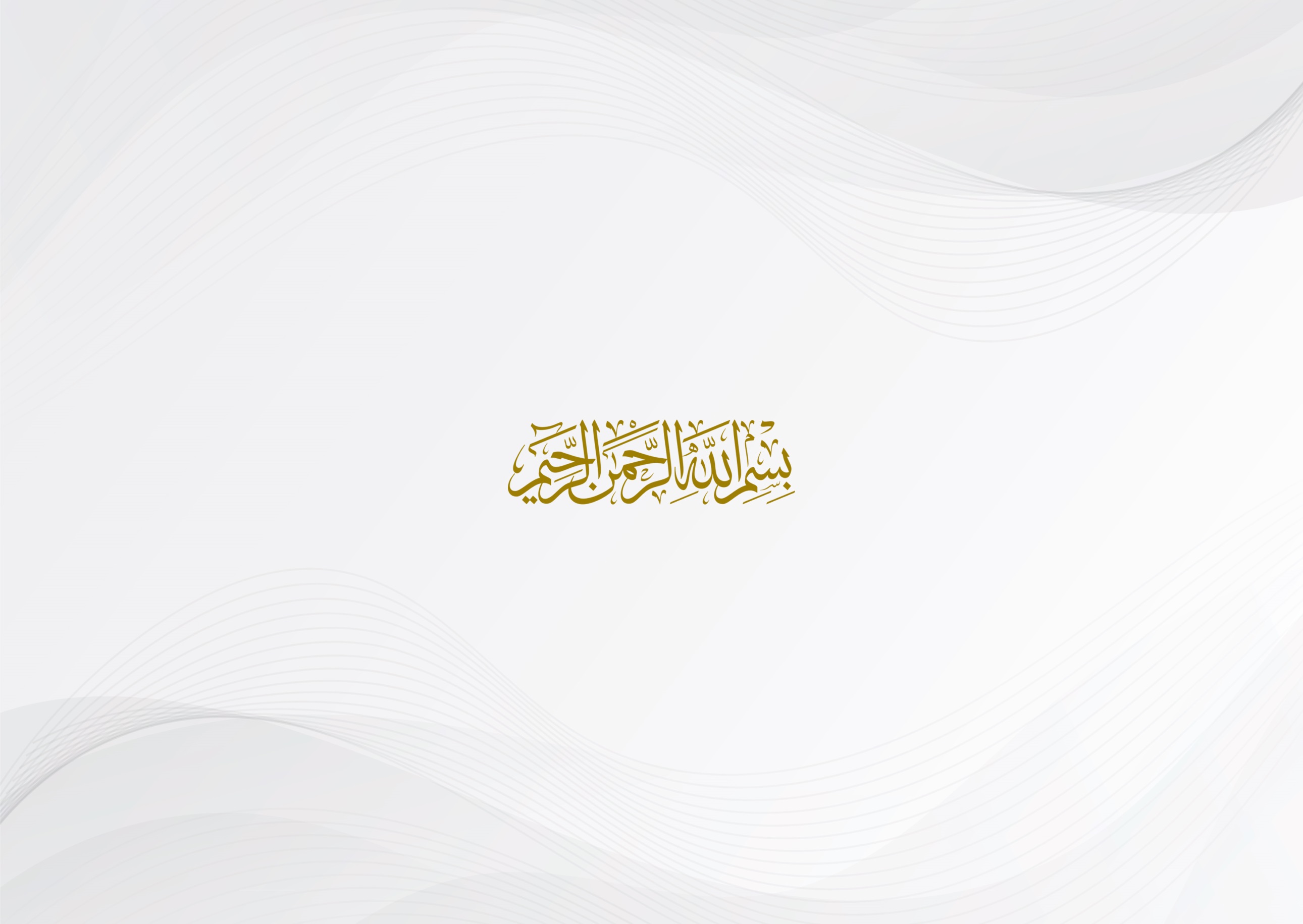 تمهيد :تم وضع خطة الأعمال الأسبوعية للموجه الطلابي لتنظيم تنفيذ برامج وخدمات وأعمال التوجيه الطلابي التي ستقدم للطلبة للعام الدراسي 1445 هـ / 2023 م من خلال ثلاثة فصول دراسية تم اعتمادها من قبل وزارة التعليم، وتشمل على الكثير من التوجيهات والإرشادات والأعمال التي تصب في مصلحة الطلبة، وذلك باستخدام كافة الإمكانات والأدوات المتاحة سواء التقنية أو المادية والتي تسهم في تنفيذ ذلك.                                                                                                                                                                        الموجه الطلابي                                                                                                                                                                     ...................................................الأسابيع الدراسية للعام الدراسي 1445هـ (الفصول الدراسية الثلاثة) بداية اختبارات نهاية الفصل الدراسي.      إجازة اليوم الوطني.      إجازة يوم التأسيس.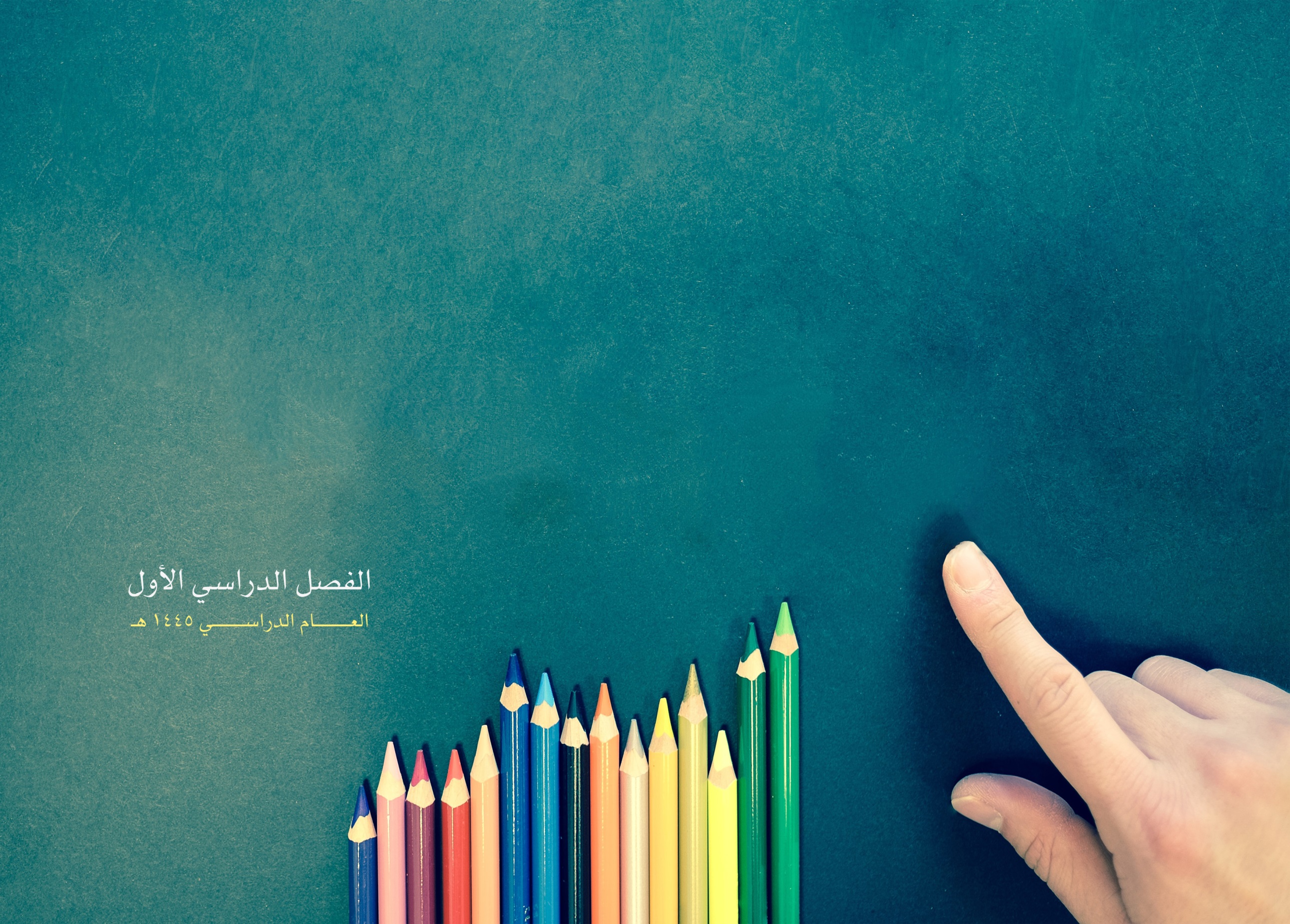 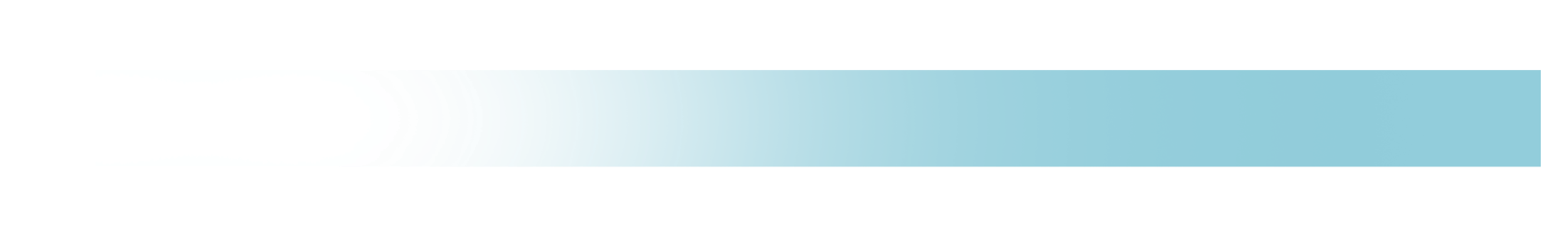 أعمال ثابتة يقوم بها الموجه الطلابي يومياً .حسب الإمكانات التقنية المتاحة في المدرسة وتكون كـ (الرسائل نصية -  المواد الإعلامية المنوعة) وترسل عبر حسابات المدرسة الرسمية في تطبيقات التواصل الاجتماعي بعد أخذ الموافقات من جهات الاختصاص.مقابلة الطلبة (الحالات) ومنابعة مدى تحسنها.برامج مستمرة طوال العام الدراسي.أعمال ثابتة يقوم بها الموجه الطلابي يومياً .حسب الإمكانات التقنية المتاحة في المدرسة وتكون كـ (الرسائل نصية -  المواد الإعلامية المنوعة) وترسل عبر حسابات المدرسة الرسمية في تطبيقات التواصل الاجتماعي بعد أخذ الموافقات من جهات الاختصاص.مقابلة الطلبة (الحالات) ومنابعة مدى تحسنها.برامج مستمرة طوال العام الدراسي.أعمال ثابتة يقوم بها الموجه الطلابي يومياً .حسب الإمكانات التقنية المتاحة في المدرسة وتكون كـ (الرسائل نصية -  المواد الإعلامية المنوعة) وترسل عبر حسابات المدرسة الرسمية في تطبيقات التواصل الاجتماعي بعد أخذ الموافقات من جهات الاختصاص.مقابلة الطلبة (الحالات) ومنابعة مدى تحسنها.برامج مستمرة طوال العام الدراسي.أعمال ثابتة يقوم بها الموجه الطلابي يومياً .حسب الإمكانات التقنية المتاحة في المدرسة وتكون كـ (الرسائل نصية -  المواد الإعلامية المنوعة) وترسل عبر حسابات المدرسة الرسمية في تطبيقات التواصل الاجتماعي بعد أخذ الموافقات من جهات الاختصاص.مقابلة الطلبة (الحالات) ومنابعة مدى تحسنها.برامج مستمرة طوال العام الدراسي.أعمال ثابتة يقوم بها الموجه الطلابي يومياً .حسب الإمكانات التقنية المتاحة في المدرسة وتكون كـ (الرسائل نصية -  المواد الإعلامية المنوعة) وترسل عبر حسابات المدرسة الرسمية في تطبيقات التواصل الاجتماعي بعد أخذ الموافقات من جهات الاختصاص.مقابلة الطلبة (الحالات) ومنابعة مدى تحسنها.برامج مستمرة طوال العام الدراسي.أعمال ثابتة يقوم بها الموجه الطلابي يومياً .حسب الإمكانات التقنية المتاحة في المدرسة وتكون كـ (الرسائل نصية -  المواد الإعلامية المنوعة) وترسل عبر حسابات المدرسة الرسمية في تطبيقات التواصل الاجتماعي بعد أخذ الموافقات من جهات الاختصاص.مقابلة الطلبة (الحالات) ومنابعة مدى تحسنها.برامج مستمرة طوال العام الدراسي.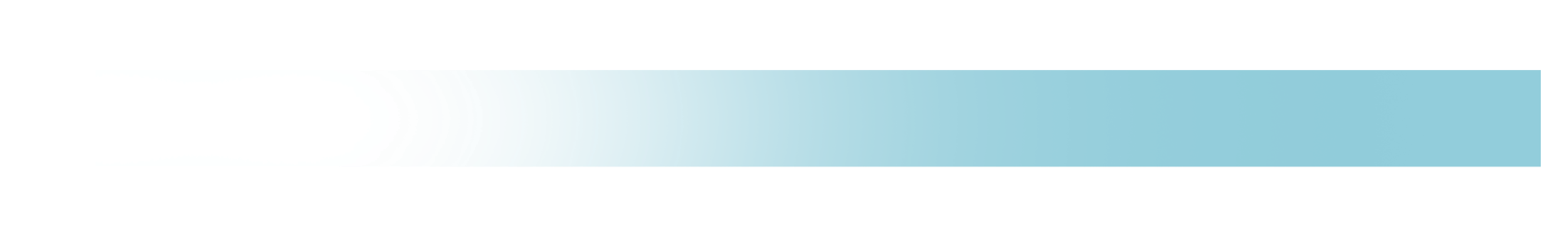 أعمال ثابتة يقوم بها الموجه الطلابي يومياً .حسب الإمكانات التقنية المتاحة في المدرسة وتكون كـ (الرسائل نصية -  المواد الإعلامية المنوعة) وترسل عبر حسابات المدرسة الرسمية في تطبيقات التواصل الاجتماعي بعد أخذ الموافقات من جهات الاختصاص.مقابلة الطلبة (الحالات) ومنابعة مدى تحسنها.برامج مستمرة طوال العام الدراسي.أعمال ثابتة يقوم بها الموجه الطلابي يومياً .حسب الإمكانات التقنية المتاحة في المدرسة وتكون كـ (الرسائل نصية -  المواد الإعلامية المنوعة) وترسل عبر حسابات المدرسة الرسمية في تطبيقات التواصل الاجتماعي بعد أخذ الموافقات من جهات الاختصاص.مقابلة الطلبة (الحالات) ومنابعة مدى تحسنها.برامج مستمرة طوال العام الدراسي.أعمال ثابتة يقوم بها الموجه الطلابي يومياً .حسب الإمكانات التقنية المتاحة في المدرسة وتكون كـ (الرسائل نصية -  المواد الإعلامية المنوعة) وترسل عبر حسابات المدرسة الرسمية في تطبيقات التواصل الاجتماعي بعد أخذ الموافقات من جهات الاختصاص.مقابلة الطلبة (الحالات) ومنابعة مدى تحسنها.برامج مستمرة طوال العام الدراسي.أعمال ثابتة يقوم بها الموجه الطلابي يومياً .حسب الإمكانات التقنية المتاحة في المدرسة وتكون كـ (الرسائل نصية -  المواد الإعلامية المنوعة) وترسل عبر حسابات المدرسة الرسمية في تطبيقات التواصل الاجتماعي بعد أخذ الموافقات من جهات الاختصاص.مقابلة الطلبة (الحالات) ومنابعة مدى تحسنها.برامج مستمرة طوال العام الدراسي.أعمال ثابتة يقوم بها الموجه الطلابي يومياً .حسب الإمكانات التقنية المتاحة في المدرسة وتكون كـ (الرسائل نصية -  المواد الإعلامية المنوعة) وترسل عبر حسابات المدرسة الرسمية في تطبيقات التواصل الاجتماعي بعد أخذ الموافقات من جهات الاختصاص.مقابلة الطلبة (الحالات) ومنابعة مدى تحسنها.برامج مستمرة طوال العام الدراسي.أعمال ثابتة يقوم بها الموجه الطلابي يومياً .حسب الإمكانات التقنية المتاحة في المدرسة وتكون كـ (الرسائل نصية -  المواد الإعلامية المنوعة) وترسل عبر حسابات المدرسة الرسمية في تطبيقات التواصل الاجتماعي بعد أخذ الموافقات من جهات الاختصاص.مقابلة الطلبة (الحالات) ومنابعة مدى تحسنها.برامج مستمرة طوال العام الدراسي.أعمال ثابتة يقوم بها الموجه الطلابي يومياً .حسب الإمكانات التقنية المتاحة في المدرسة وتكون كـ (الرسائل نصية -  المواد الإعلامية المنوعة) وترسل عبر حسابات المدرسة الرسمية في تطبيقات التواصل الاجتماعي بعد أخذ الموافقات من جهات الاختصاص.مقابلة الطلبة (الحالات) ومنابعة مدى تحسنها.برامج مستمرة طوال العام الدراسي.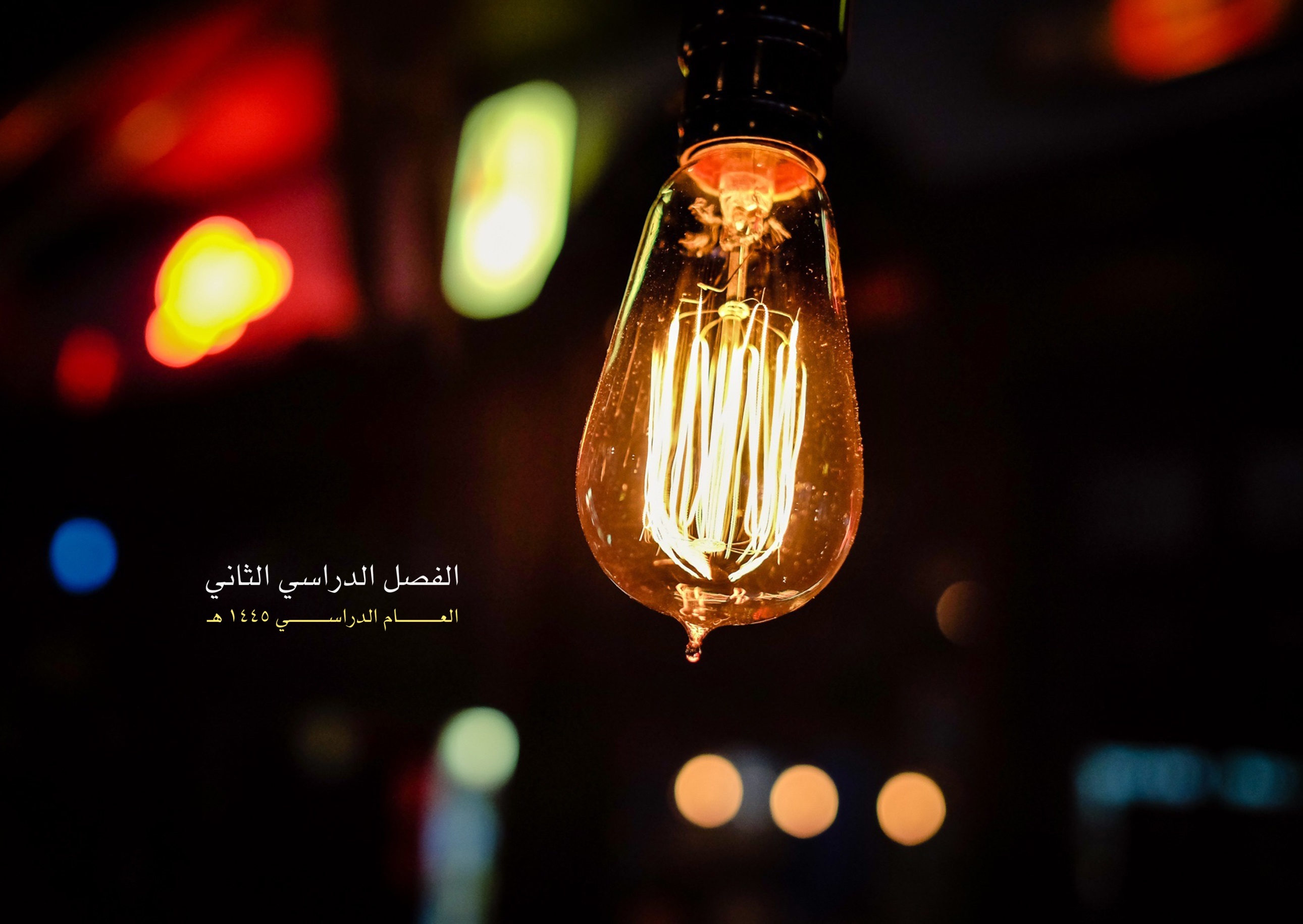 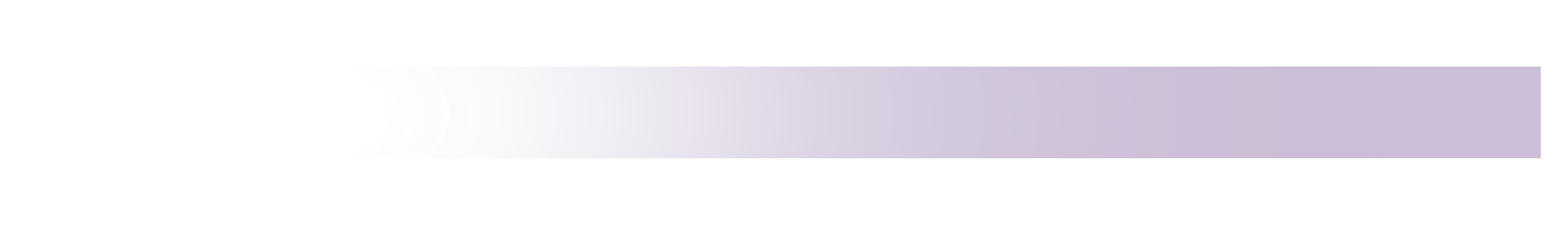 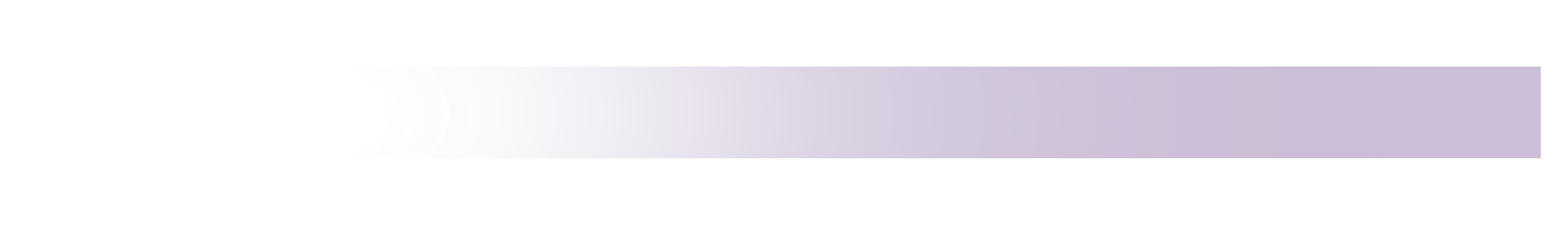 أعمال ثابتة يقوم بها الموجه الطلابي يومياً .حسب الإمكانات التقنية المتاحة في المدرسة وتكون كـ (الرسائل نصية -  المواد الإعلامية المنوعة) وترسل عبر حسابات المدرسة الرسمية في تطبيقات التواصل الاجتماعي بعد أخذ الموافقات من جهات الاختصاص.مقابلة الطلبة (الحالات) ومنابعة مدى تحسنها.برامج مستمرة طوال العام الدراسي.أعمال ثابتة يقوم بها الموجه الطلابي يومياً .حسب الإمكانات التقنية المتاحة في المدرسة وتكون كـ (الرسائل نصية -  المواد الإعلامية المنوعة) وترسل عبر حسابات المدرسة الرسمية في تطبيقات التواصل الاجتماعي بعد أخذ الموافقات من جهات الاختصاص.مقابلة الطلبة (الحالات) ومنابعة مدى تحسنها.برامج مستمرة طوال العام الدراسي.أعمال ثابتة يقوم بها الموجه الطلابي يومياً .حسب الإمكانات التقنية المتاحة في المدرسة وتكون كـ (الرسائل نصية -  المواد الإعلامية المنوعة) وترسل عبر حسابات المدرسة الرسمية في تطبيقات التواصل الاجتماعي بعد أخذ الموافقات من جهات الاختصاص.مقابلة الطلبة (الحالات) ومنابعة مدى تحسنها.برامج مستمرة طوال العام الدراسي.أعمال ثابتة يقوم بها الموجه الطلابي يومياً .حسب الإمكانات التقنية المتاحة في المدرسة وتكون كـ (الرسائل نصية -  المواد الإعلامية المنوعة) وترسل عبر حسابات المدرسة الرسمية في تطبيقات التواصل الاجتماعي بعد أخذ الموافقات من جهات الاختصاص.مقابلة الطلبة (الحالات) ومنابعة مدى تحسنها.برامج مستمرة طوال العام الدراسي.أعمال ثابتة يقوم بها الموجه الطلابي يومياً .حسب الإمكانات التقنية المتاحة في المدرسة وتكون كـ (الرسائل نصية -  المواد الإعلامية المنوعة) وترسل عبر حسابات المدرسة الرسمية في تطبيقات التواصل الاجتماعي بعد أخذ الموافقات من جهات الاختصاص.مقابلة الطلبة (الحالات) ومنابعة مدى تحسنها.برامج مستمرة طوال العام الدراسي.أعمال ثابتة يقوم بها الموجه الطلابي يومياً .حسب الإمكانات التقنية المتاحة في المدرسة وتكون كـ (الرسائل نصية -  المواد الإعلامية المنوعة) وترسل عبر حسابات المدرسة الرسمية في تطبيقات التواصل الاجتماعي بعد أخذ الموافقات من جهات الاختصاص.مقابلة الطلبة (الحالات) ومنابعة مدى تحسنها.برامج مستمرة طوال العام الدراسي.أعمال ثابتة يقوم بها الموجه الطلابي يومياً .حسب الإمكانات التقنية المتاحة في المدرسة وتكون كـ (الرسائل نصية -  المواد الإعلامية المنوعة) وترسل عبر حسابات المدرسة الرسمية في تطبيقات التواصل الاجتماعي بعد أخذ الموافقات من جهات الاختصاص.مقابلة الطلبة (الحالات) ومنابعة مدى تحسنها.برامج مستمرة طوال العام الدراسي.أعمال ثابتة يقوم بها الموجه الطلابي يومياً .حسب الإمكانات التقنية المتاحة في المدرسة وتكون كـ (الرسائل نصية -  المواد الإعلامية المنوعة) وترسل عبر حسابات المدرسة الرسمية في تطبيقات التواصل الاجتماعي بعد أخذ الموافقات من جهات الاختصاص.مقابلة الطلبة (الحالات) ومنابعة مدى تحسنها.برامج مستمرة طوال العام الدراسي.أعمال ثابتة يقوم بها الموجه الطلابي يومياً .حسب الإمكانات التقنية المتاحة في المدرسة وتكون كـ (الرسائل نصية -  المواد الإعلامية المنوعة) وترسل عبر حسابات المدرسة الرسمية في تطبيقات التواصل الاجتماعي بعد أخذ الموافقات من جهات الاختصاص.مقابلة الطلبة (الحالات) ومنابعة مدى تحسنها.برامج مستمرة طوال العام الدراسي.أعمال ثابتة يقوم بها الموجه الطلابي يومياً .حسب الإمكانات التقنية المتاحة في المدرسة وتكون كـ (الرسائل نصية -  المواد الإعلامية المنوعة) وترسل عبر حسابات المدرسة الرسمية في تطبيقات التواصل الاجتماعي بعد أخذ الموافقات من جهات الاختصاص.مقابلة الطلبة (الحالات) ومنابعة مدى تحسنها.برامج مستمرة طوال العام الدراسي.أعمال ثابتة يقوم بها الموجه الطلابي يومياً .حسب الإمكانات التقنية المتاحة في المدرسة وتكون كـ (الرسائل نصية -  المواد الإعلامية المنوعة) وترسل عبر حسابات المدرسة الرسمية في تطبيقات التواصل الاجتماعي بعد أخذ الموافقات من جهات الاختصاص.مقابلة الطلبة (الحالات) ومنابعة مدى تحسنها.برامج مستمرة طوال العام الدراسي.أعمال ثابتة يقوم بها الموجه الطلابي يومياً .حسب الإمكانات التقنية المتاحة في المدرسة وتكون كـ (الرسائل نصية -  المواد الإعلامية المنوعة) وترسل عبر حسابات المدرسة الرسمية في تطبيقات التواصل الاجتماعي بعد أخذ الموافقات من جهات الاختصاص.مقابلة الطلبة (الحالات) ومنابعة مدى تحسنها.برامج مستمرة طوال العام الدراسي.أعمال ثابتة يقوم بها الموجه الطلابي يومياً .حسب الإمكانات التقنية المتاحة في المدرسة وتكون كـ (الرسائل نصية -  المواد الإعلامية المنوعة) وترسل عبر حسابات المدرسة الرسمية في تطبيقات التواصل الاجتماعي بعد أخذ الموافقات من جهات الاختصاص.مقابلة الطلبة (الحالات) ومنابعة مدى تحسنها.برامج مستمرة طوال العام الدراسي.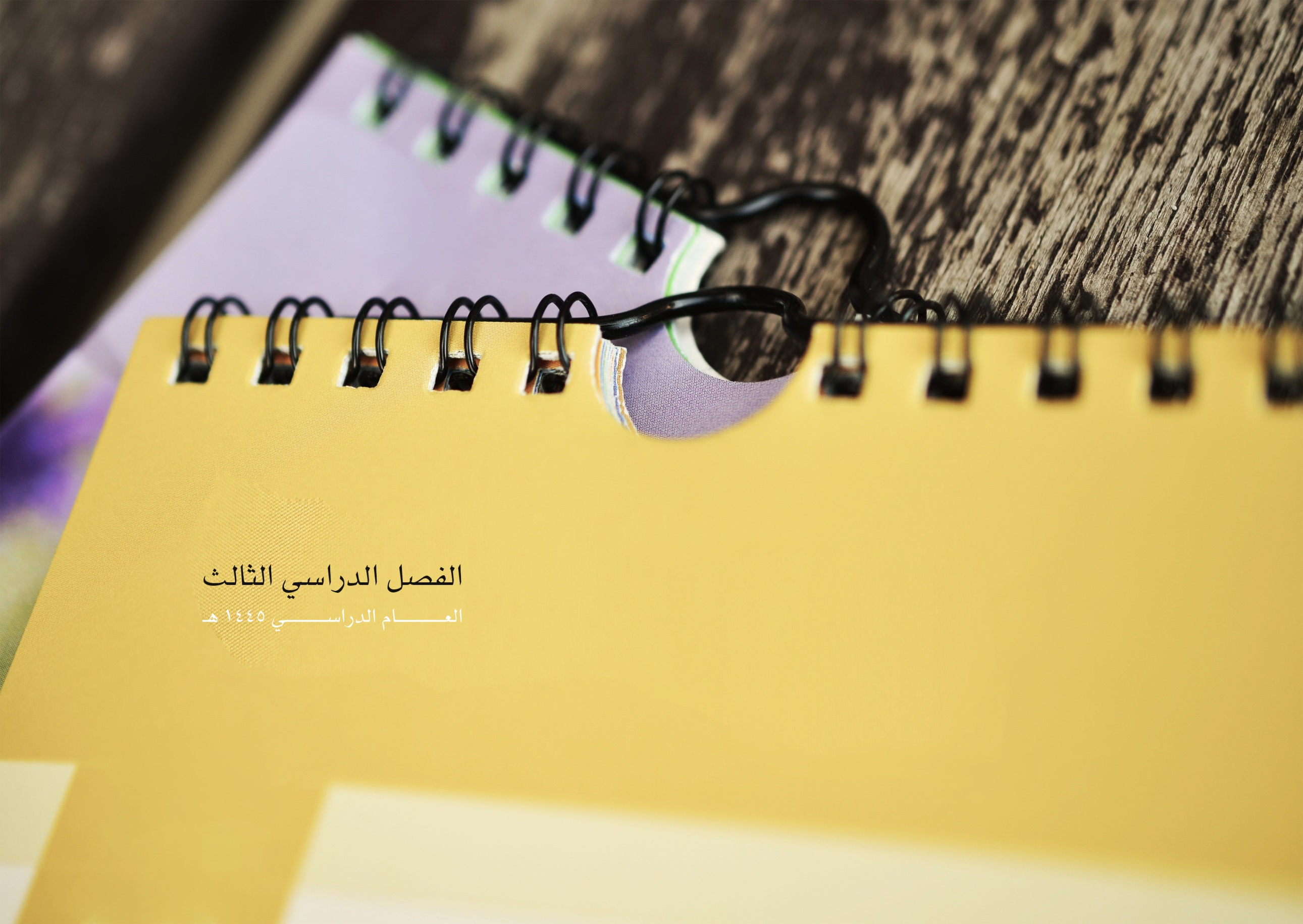 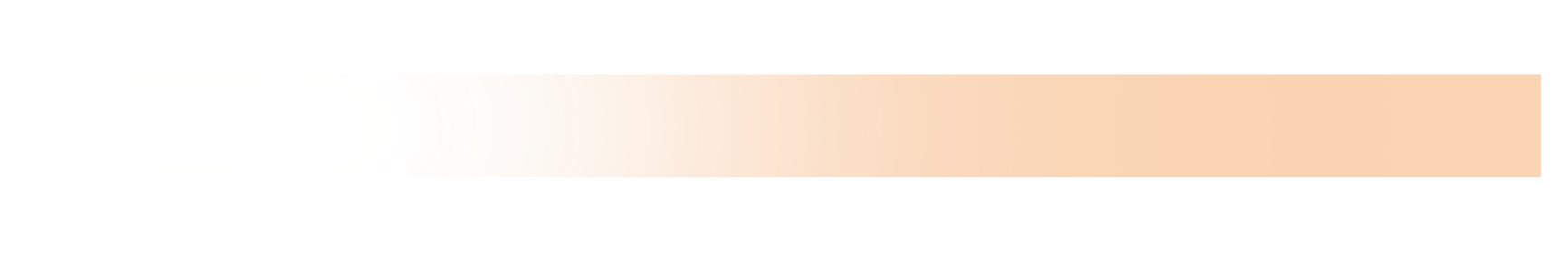 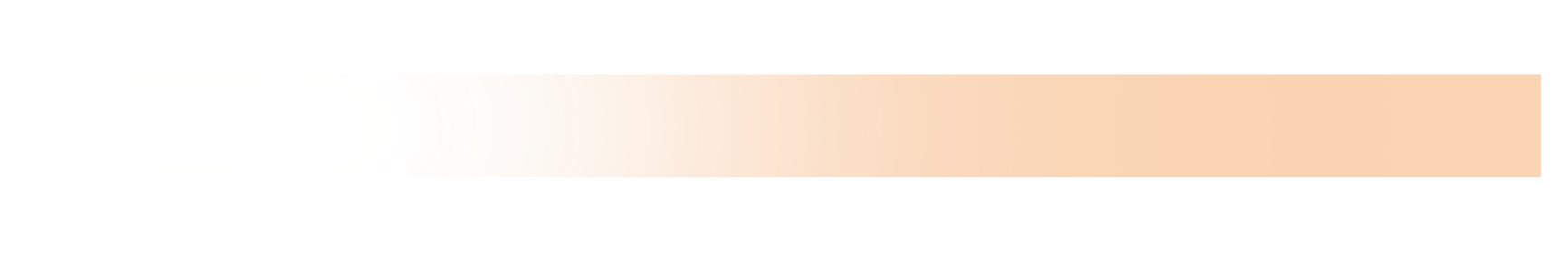 أعمال ثابتة يقوم بها الموجه الطلابي يومياً .حسب الإمكانات التقنية المتاحة في المدرسة وتكون كـ (الرسائل نصية -  المواد الإعلامية المنوعة) وترسل عبر حسابات المدرسة الرسمية في تطبيقات التواصل الاجتماعي بعد أخذ الموافقات من جهات الاختصاص.مقابلة الطلبة (الحالات) ومنابعة مدى تحسنها.برامج مستمرة طوال العام الدراسي.أعمال ثابتة يقوم بها الموجه الطلابي يومياً .حسب الإمكانات التقنية المتاحة في المدرسة وتكون كـ (الرسائل نصية -  المواد الإعلامية المنوعة) وترسل عبر حسابات المدرسة الرسمية في تطبيقات التواصل الاجتماعي بعد أخذ الموافقات من جهات الاختصاص.مقابلة الطلبة (الحالات) ومنابعة مدى تحسنها.برامج مستمرة طوال العام الدراسي.أعمال ثابتة يقوم بها الموجه الطلابي يومياً .حسب الإمكانات التقنية المتاحة في المدرسة وتكون كـ (الرسائل نصية -  المواد الإعلامية المنوعة) وترسل عبر حسابات المدرسة الرسمية في تطبيقات التواصل الاجتماعي بعد أخذ الموافقات من جهات الاختصاص.مقابلة الطلبة (الحالات) ومنابعة مدى تحسنها.برامج مستمرة طوال العام الدراسي.أعمال ثابتة يقوم بها الموجه الطلابي يومياً .حسب الإمكانات التقنية المتاحة في المدرسة وتكون كـ (الرسائل نصية -  المواد الإعلامية المنوعة) وترسل عبر حسابات المدرسة الرسمية في تطبيقات التواصل الاجتماعي بعد أخذ الموافقات من جهات الاختصاص.مقابلة الطلبة (الحالات) ومنابعة مدى تحسنها.برامج مستمرة طوال العام الدراسي.أعمال ثابتة يقوم بها الموجه الطلابي يومياً .حسب الإمكانات التقنية المتاحة في المدرسة وتكون كـ (الرسائل نصية -  المواد الإعلامية المنوعة) وترسل عبر حسابات المدرسة الرسمية في تطبيقات التواصل الاجتماعي بعد أخذ الموافقات من جهات الاختصاص.مقابلة الطلبة (الحالات) ومنابعة مدى تحسنها.برامج مستمرة طوال العام الدراسي.أعمال ثابتة يقوم بها الموجه الطلابي يومياً .حسب الإمكانات التقنية المتاحة في المدرسة وتكون كـ (الرسائل نصية -  المواد الإعلامية المنوعة) وترسل عبر حسابات المدرسة الرسمية في تطبيقات التواصل الاجتماعي بعد أخذ الموافقات من جهات الاختصاص.مقابلة الطلبة (الحالات) ومنابعة مدى تحسنها.برامج مستمرة طوال العام الدراسي.أعمال ثابتة يقوم بها الموجه الطلابي يومياً .حسب الإمكانات التقنية المتاحة في المدرسة وتكون كـ (الرسائل نصية -  المواد الإعلامية المنوعة) وترسل عبر حسابات المدرسة الرسمية في تطبيقات التواصل الاجتماعي بعد أخذ الموافقات من جهات الاختصاص.مقابلة الطلبة (الحالات) ومنابعة مدى تحسنها.برامج مستمرة طوال العام الدراسي.أعمال ثابتة يقوم بها الموجه الطلابي يومياً .حسب الإمكانات التقنية المتاحة في المدرسة وتكون كـ (الرسائل نصية -  المواد الإعلامية المنوعة) وترسل عبر حسابات المدرسة الرسمية في تطبيقات التواصل الاجتماعي بعد أخذ الموافقات من جهات الاختصاص.مقابلة الطلبة (الحالات) ومنابعة مدى تحسنها.برامج مستمرة طوال العام الدراسي.أعمال ثابتة يقوم بها الموجه الطلابي يومياً .حسب الإمكانات التقنية المتاحة في المدرسة وتكون كـ (الرسائل نصية -  المواد الإعلامية المنوعة) وترسل عبر حسابات المدرسة الرسمية في تطبيقات التواصل الاجتماعي بعد أخذ الموافقات من جهات الاختصاص.مقابلة الطلبة (الحالات) ومنابعة مدى تحسنها.برامج مستمرة طوال العام الدراسي.أعمال ثابتة يقوم بها الموجه الطلابي يومياً .حسب الإمكانات التقنية المتاحة في المدرسة وتكون كـ (الرسائل نصية -  المواد الإعلامية المنوعة) وترسل عبر حسابات المدرسة الرسمية في تطبيقات التواصل الاجتماعي بعد أخذ الموافقات من جهات الاختصاص.مقابلة الطلبة (الحالات) ومنابعة مدى تحسنها.برامج مستمرة طوال العام الدراسي.أعمال ثابتة يقوم بها الموجه الطلابي يومياً .حسب الإمكانات التقنية المتاحة في المدرسة وتكون كـ (الرسائل نصية -  المواد الإعلامية المنوعة) وترسل عبر حسابات المدرسة الرسمية في تطبيقات التواصل الاجتماعي بعد أخذ الموافقات من جهات الاختصاص.مقابلة الطلبة (الحالات) ومنابعة مدى تحسنها.برامج مستمرة طوال العام الدراسي.أعمال ثابتة يقوم بها الموجه الطلابي يومياً .حسب الإمكانات التقنية المتاحة في المدرسة وتكون كـ (الرسائل نصية -  المواد الإعلامية المنوعة) وترسل عبر حسابات المدرسة الرسمية في تطبيقات التواصل الاجتماعي بعد أخذ الموافقات من جهات الاختصاص.مقابلة الطلبة (الحالات) ومنابعة مدى تحسنها.برامج مستمرة طوال العام الدراسي.أعمال ثابتة يقوم بها الموجه الطلابي يومياً .حسب الإمكانات التقنية المتاحة في المدرسة وتكون كـ (الرسائل نصية -  المواد الإعلامية المنوعة) وترسل عبر حسابات المدرسة الرسمية في تطبيقات التواصل الاجتماعي بعد أخذ الموافقات من جهات الاختصاص.مقابلة الطلبة (الحالات) ومنابعة مدى تحسنها.برامج مستمرة طوال العام الدراسي.تم بحمد الله ... ونسأل الله التوفيق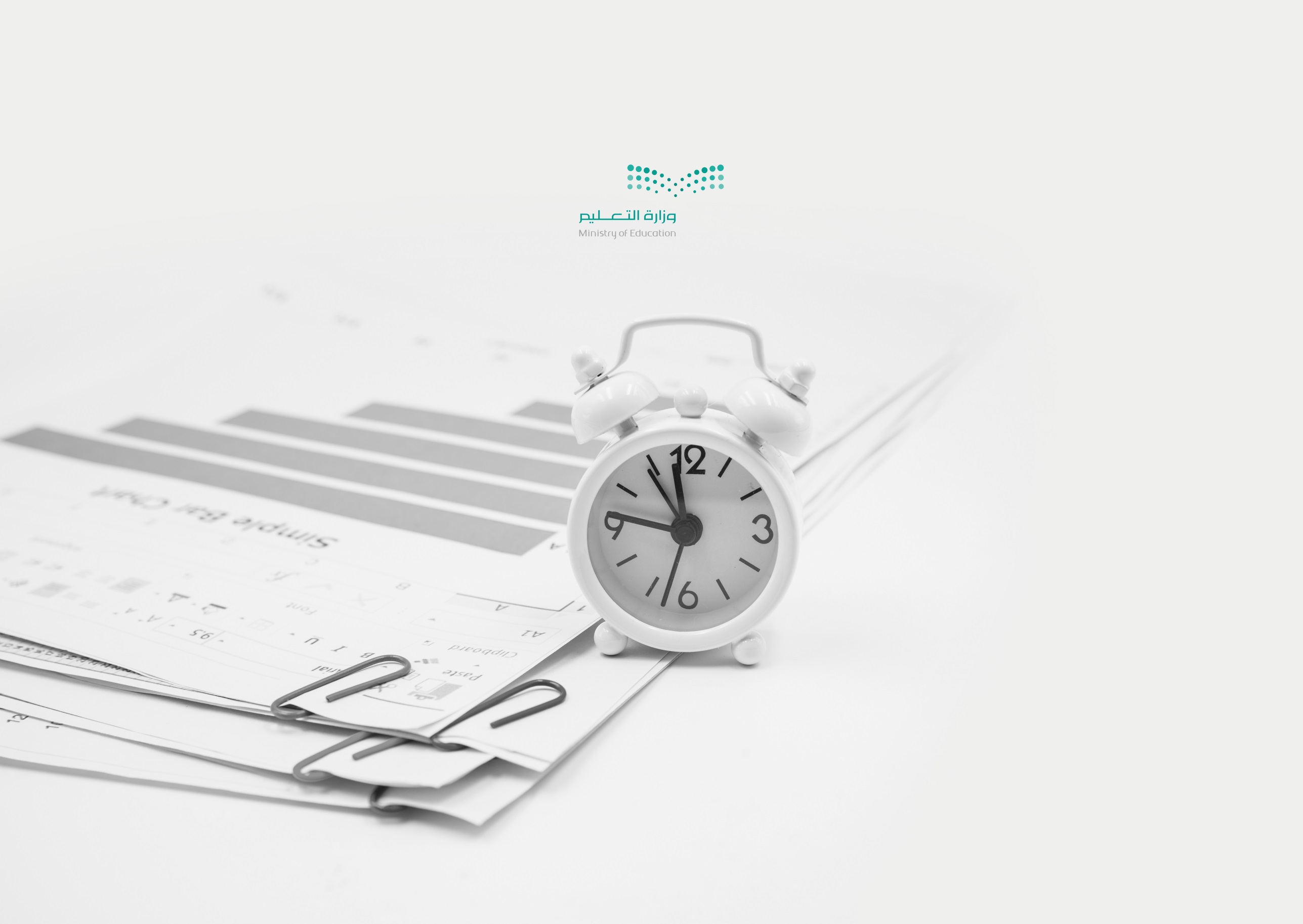 الفصل الدراسي الأولالفصل الدراسي الأولالفصل الدراسي الأولالفصل الدراسي الثانيالفصل الدراسي الثانيالفصل الدراسي الثانيالفصل الدراسي الثالثالفصل الدراسي الثالثالفصل الدراسي الثالثالأسبوعالأحدالخميسالأسبوعالأحدالخميسالأسبوعالأحدالخميسالأول04/02/1445 هـ08/02/1445 هـالأول12/05/1445 هـ16/05/1445 هـالأول22/08/1445 هـ26/08/1445 هـالثاني11/02/1445 هـ15/02/1445 هـالثاني19/05/1445 هـ23/05/1445 هـالثاني29/08/1445 هـ04/09/1445 هـالثالث18/02/1445 هـ22/02/1445 هـالثالث26/05/1445 هـ01/06/1445 هـالثالث07/09/1445 هـ11/09/1445 هـالرابع25/02/1445 هـ29/02/1445 هـالرابع04/06/1445 هـ08/06/1445 هـالرابع14/09/1445 هـ18/09/1445 هـالخامس02/03/1445 هـ06/03/1445 هـالخامس11/06/1445 هـ15/06/1445 هـالخامس06/10/1445 هـ09/10/1445 هـالسادس09/03/1445 هـ13/03/1445 هـالسادس18/06/1445 هـ22/06/1445 هـالسادس12/10/1445 هـ16/10/1445 هـالسابع16/03/1445 هـ20/03/1445 هـالسابع25/06/1445 هـ29/06/1445 هـالسابع19/10/1445 هـ23/10/1445 هـالثامن23/03/1445 هـ27/03/1445 هـالثامن02/07/1445 هـ06/07/1445 هـالثامن26/10/1445 هـ01/11/1445 هـالتاسع30/03/1445 هـ04/04/1445 هـالتاسع09/07/1445 هـ13/07/1445 هـالتاسع04/11/1445 هـ08/11/1445 هـالعاشر07/04/1445 هـ11/04/1445 هـالعاشر16/07/1445 هـ20/07/1445 هـالعاشر11/11/1445 هـ15/11/1445 هـالحادي عشر14/04/1445 هـ18/04/1445 هـالحادي عشر23/07/1445 هـ27/07/1445 هـالحادي عشر18/11/1445 هـ22/11/1445 هـالثاني عشر21/04/1445 هـ25/04/1445 هـالثاني عشر01/08/1445 هـ05/08/1445 هـالثاني عشر25/11/1445 هـ29/11/1445 هـالثالث عشر28/04/1445 هـ02/05/1445 هـالثالث عشر08/08/1445 هـ12/08/1445 هـالثالث عشر03/12/1445 هـ04/12/1445 هـالأحدالأحد04/02/1445 هـالخميسالخميسالخميس08/02/1445 هـ08/02/1445 هـمالأعمال والخدماتالأعمال والخدماتالأعمال والخدماتنفذلم ينفذلم ينفذملاحظاتبرامج التوجيه الطلابي في هذا الأسبوعبرامج التوجيه الطلابي في هذا الأسبوع1استقبال الطلبة وأولياء الأمور عند حضورهم لمقابلته في المدرسة. استقبال الطلبة وأولياء الأمور عند حضورهم لمقابلته في المدرسة. استقبال الطلبة وأولياء الأمور عند حضورهم لمقابلته في المدرسة. التهيئة النفسيةالتهيئة النفسية2تنفيذ برامج وخدمات التوجيه الطلابي حسب الجدول الزمني. تنفيذ برامج وخدمات التوجيه الطلابي حسب الجدول الزمني. تنفيذ برامج وخدمات التوجيه الطلابي حسب الجدول الزمني. التوجيه وقت الأزمات (إشراق) التوجيه وقت الأزمات (إشراق) 3استقبال الاتصالات الواردة للموجه (الاستشارات الهاتفية). استقبال الاتصالات الواردة للموجه (الاستشارات الهاتفية). استقبال الاتصالات الواردة للموجه (الاستشارات الهاتفية). خفض العنف (رفق) خفض العنف (رفق) 4عقد لجنة التوجيه والإرشاد في المدرسة ومراجعة نتائج الفصل الأول.عقد لجنة التوجيه والإرشاد في المدرسة ومراجعة نتائج الفصل الأول.عقد لجنة التوجيه والإرشاد في المدرسة ومراجعة نتائج الفصل الأول.ملاحظاتملاحظات5متابعة حالات الطلاب السابقة ومدى تحسنها. متابعة حالات الطلاب السابقة ومدى تحسنها. متابعة حالات الطلاب السابقة ومدى تحسنها. برامج التوجيه الطلابي يتم تنفيذها حسب الخطط الصادرة من إدارات وأقسام التوجيه في إدارات التعليم وحسب الإمكانيات والميزانيات المتاحةبرامج التوجيه الطلابي يتم تنفيذها حسب الخطط الصادرة من إدارات وأقسام التوجيه في إدارات التعليم وحسب الإمكانيات والميزانيات المتاحة6متابعة حالات بعض الطلاب الخاصة والمتأخرين دراسياً.متابعة حالات بعض الطلاب الخاصة والمتأخرين دراسياً.متابعة حالات بعض الطلاب الخاصة والمتأخرين دراسياً.برامج التوجيه الطلابي يتم تنفيذها حسب الخطط الصادرة من إدارات وأقسام التوجيه في إدارات التعليم وحسب الإمكانيات والميزانيات المتاحةبرامج التوجيه الطلابي يتم تنفيذها حسب الخطط الصادرة من إدارات وأقسام التوجيه في إدارات التعليم وحسب الإمكانيات والميزانيات المتاحة7المشاركة في الدورات واللقاءات التي تقيمها الإدارة/القسم.المشاركة في الدورات واللقاءات التي تقيمها الإدارة/القسم.المشاركة في الدورات واللقاءات التي تقيمها الإدارة/القسم.برامج التوجيه الطلابي يتم تنفيذها حسب الخطط الصادرة من إدارات وأقسام التوجيه في إدارات التعليم وحسب الإمكانيات والميزانيات المتاحةبرامج التوجيه الطلابي يتم تنفيذها حسب الخطط الصادرة من إدارات وأقسام التوجيه في إدارات التعليم وحسب الإمكانيات والميزانيات المتاحة8تكريم الطلبة المتفوقين خلال الفصل الدراسي الأول.تكريم الطلبة المتفوقين خلال الفصل الدراسي الأول.تكريم الطلبة المتفوقين خلال الفصل الدراسي الأول.برامج التوجيه الطلابي يتم تنفيذها حسب الخطط الصادرة من إدارات وأقسام التوجيه في إدارات التعليم وحسب الإمكانيات والميزانيات المتاحةبرامج التوجيه الطلابي يتم تنفيذها حسب الخطط الصادرة من إدارات وأقسام التوجيه في إدارات التعليم وحسب الإمكانيات والميزانيات المتاحةما يستجد من أعمال وخدماتما يستجد من أعمال وخدماتما يستجد من أعمال وخدماتما يستجد من أعمال وخدماتما يستجد من أعمال وخدماتما يستجد من أعمال وخدماتما يستجد من أعمال وخدماتأعمال التوجيه الخاصةأعمال التوجيه الخاصة1 جلسة فردية  دراسة حالة   إرشاد جمعي جلسة فردية  دراسة حالة   إرشاد جمعي234الأحدالأحد11/02/1445 هـالخميسالخميسالخميس15/02/1445 هـ15/02/1445 هـمالأعمال والخدماتالأعمال والخدماتالأعمال والخدماتنفذلم ينفذلم ينفذملاحظاتبرامج التوجيه الطلابي في هذا الأسبوعبرامج التوجيه الطلابي في هذا الأسبوع1استقبال الطلبة وأولياء الأمور عند حضورهم لمقابلته في المدرسة. استقبال الطلبة وأولياء الأمور عند حضورهم لمقابلته في المدرسة. استقبال الطلبة وأولياء الأمور عند حضورهم لمقابلته في المدرسة. التوجيه وقت الأزمات (إشراق) التوجيه وقت الأزمات (إشراق) 2تنفيذ برامج وخدمات التوجيه الطلابي حسب الجدول الزمني. تنفيذ برامج وخدمات التوجيه الطلابي حسب الجدول الزمني. تنفيذ برامج وخدمات التوجيه الطلابي حسب الجدول الزمني. خفض العنف (رفق) خفض العنف (رفق) 3استقبال الاتصالات الواردة للموجه (الاستشارات الهاتفية). استقبال الاتصالات الواردة للموجه (الاستشارات الهاتفية). استقبال الاتصالات الواردة للموجه (الاستشارات الهاتفية). الانضباط المدرسي (آداب السلوك الرقمي)الانضباط المدرسي (آداب السلوك الرقمي)4متابعة حالات الطلبة السابقة ومدى تحسنها. متابعة حالات الطلبة السابقة ومدى تحسنها. متابعة حالات الطلبة السابقة ومدى تحسنها. ملاحظاتملاحظات5متابعة حالات بعض الطلاب الخاصة والمتأخرين دراسياً.متابعة حالات بعض الطلاب الخاصة والمتأخرين دراسياً.متابعة حالات بعض الطلاب الخاصة والمتأخرين دراسياً.برامج التوجيه الطلابي يتم تنفيذها حسب الخطط الصادرة من إدارات وأقسام التوجيه في إدارات التعليم وحسب الإمكانيات والميزانيات المتاحةبرامج التوجيه الطلابي يتم تنفيذها حسب الخطط الصادرة من إدارات وأقسام التوجيه في إدارات التعليم وحسب الإمكانيات والميزانيات المتاحة6المشاركة في الدورات واللقاءات التي تقيمها الإدارة/القسم.المشاركة في الدورات واللقاءات التي تقيمها الإدارة/القسم.المشاركة في الدورات واللقاءات التي تقيمها الإدارة/القسم.برامج التوجيه الطلابي يتم تنفيذها حسب الخطط الصادرة من إدارات وأقسام التوجيه في إدارات التعليم وحسب الإمكانيات والميزانيات المتاحةبرامج التوجيه الطلابي يتم تنفيذها حسب الخطط الصادرة من إدارات وأقسام التوجيه في إدارات التعليم وحسب الإمكانيات والميزانيات المتاحة7برامج التوجيه الطلابي يتم تنفيذها حسب الخطط الصادرة من إدارات وأقسام التوجيه في إدارات التعليم وحسب الإمكانيات والميزانيات المتاحةبرامج التوجيه الطلابي يتم تنفيذها حسب الخطط الصادرة من إدارات وأقسام التوجيه في إدارات التعليم وحسب الإمكانيات والميزانيات المتاحة8برامج التوجيه الطلابي يتم تنفيذها حسب الخطط الصادرة من إدارات وأقسام التوجيه في إدارات التعليم وحسب الإمكانيات والميزانيات المتاحةبرامج التوجيه الطلابي يتم تنفيذها حسب الخطط الصادرة من إدارات وأقسام التوجيه في إدارات التعليم وحسب الإمكانيات والميزانيات المتاحةما يستجد من أعمال وخدماتما يستجد من أعمال وخدماتما يستجد من أعمال وخدماتما يستجد من أعمال وخدماتما يستجد من أعمال وخدماتما يستجد من أعمال وخدماتما يستجد من أعمال وخدماتأعمال التوجيه الخاصةأعمال التوجيه الخاصة1 جلسة فردية  دراسة حالة   إرشاد جمعي جلسة فردية  دراسة حالة   إرشاد جمعي234الأحدالأحد18/02/1445 هـالخميسالخميسالخميس22/02/1445 هـ22/02/1445 هـمالأعمال والخدماتالأعمال والخدماتالأعمال والخدماتنفذلم ينفذلم ينفذملاحظاتبرامج التوجيه الطلابي في هذا الأسبوعبرامج التوجيه الطلابي في هذا الأسبوع1استقبال الطلبة وأولياء الأمور عند حضورهم لمقابلته في المدرسة. استقبال الطلبة وأولياء الأمور عند حضورهم لمقابلته في المدرسة. استقبال الطلبة وأولياء الأمور عند حضورهم لمقابلته في المدرسة. التوجيه وقت الأزمات (إشراق) التوجيه وقت الأزمات (إشراق) 2تنفيذ برامج وخدمات التوجيه الطلابي حسب الجدول الزمني. تنفيذ برامج وخدمات التوجيه الطلابي حسب الجدول الزمني. تنفيذ برامج وخدمات التوجيه الطلابي حسب الجدول الزمني. خفض العنف (رفق) خفض العنف (رفق) 3استقبال الاتصالات الواردة للموجه (الاستشارات الهاتفية). استقبال الاتصالات الواردة للموجه (الاستشارات الهاتفية). استقبال الاتصالات الواردة للموجه (الاستشارات الهاتفية). 4متابعة حالات الطلبة السابقة ومدى تحسنها. متابعة حالات الطلبة السابقة ومدى تحسنها. متابعة حالات الطلبة السابقة ومدى تحسنها. ملاحظاتملاحظات5متابعة حالات بعض الطلاب الخاصة والمتأخرين دراسياً.متابعة حالات بعض الطلاب الخاصة والمتأخرين دراسياً.متابعة حالات بعض الطلاب الخاصة والمتأخرين دراسياً.برامج التوجيه الطلابي يتم تنفيذها حسب الخطط الصادرة من إدارات وأقسام التوجيه في إدارات التعليم وحسب الإمكانيات والميزانيات المتاحةبرامج التوجيه الطلابي يتم تنفيذها حسب الخطط الصادرة من إدارات وأقسام التوجيه في إدارات التعليم وحسب الإمكانيات والميزانيات المتاحة6المشاركة في الدورات واللقاءات التي تقيمها الإدارة/القسم.المشاركة في الدورات واللقاءات التي تقيمها الإدارة/القسم.المشاركة في الدورات واللقاءات التي تقيمها الإدارة/القسم.برامج التوجيه الطلابي يتم تنفيذها حسب الخطط الصادرة من إدارات وأقسام التوجيه في إدارات التعليم وحسب الإمكانيات والميزانيات المتاحةبرامج التوجيه الطلابي يتم تنفيذها حسب الخطط الصادرة من إدارات وأقسام التوجيه في إدارات التعليم وحسب الإمكانيات والميزانيات المتاحة7برامج التوجيه الطلابي يتم تنفيذها حسب الخطط الصادرة من إدارات وأقسام التوجيه في إدارات التعليم وحسب الإمكانيات والميزانيات المتاحةبرامج التوجيه الطلابي يتم تنفيذها حسب الخطط الصادرة من إدارات وأقسام التوجيه في إدارات التعليم وحسب الإمكانيات والميزانيات المتاحة8برامج التوجيه الطلابي يتم تنفيذها حسب الخطط الصادرة من إدارات وأقسام التوجيه في إدارات التعليم وحسب الإمكانيات والميزانيات المتاحةبرامج التوجيه الطلابي يتم تنفيذها حسب الخطط الصادرة من إدارات وأقسام التوجيه في إدارات التعليم وحسب الإمكانيات والميزانيات المتاحةما يستجد من أعمال وخدماتما يستجد من أعمال وخدماتما يستجد من أعمال وخدماتما يستجد من أعمال وخدماتما يستجد من أعمال وخدماتما يستجد من أعمال وخدماتما يستجد من أعمال وخدماتأعمال التوجيه الخاصةأعمال التوجيه الخاصة1 جلسة فردية  دراسة حالة   إرشاد جمعي جلسة فردية  دراسة حالة   إرشاد جمعي234الأحدالأحد25/02/1445 هـالخميسالخميسالخميس29/02/1445 هـ29/02/1445 هـمالأعمال والخدماتالأعمال والخدماتالأعمال والخدماتنفذلم ينفذلم ينفذملاحظاتبرامج التوجيه الطلابي في هذا الأسبوعبرامج التوجيه الطلابي في هذا الأسبوع1استقبال الطلبة وأولياء الأمور عند حضورهم لمقابلته في المدرسة. استقبال الطلبة وأولياء الأمور عند حضورهم لمقابلته في المدرسة. استقبال الطلبة وأولياء الأمور عند حضورهم لمقابلته في المدرسة. التوجيه وقت الأزمات (إشراق) التوجيه وقت الأزمات (إشراق) 2تنفيذ برامج وخدمات التوجيه الطلابي حسب الجدول الزمني. تنفيذ برامج وخدمات التوجيه الطلابي حسب الجدول الزمني. تنفيذ برامج وخدمات التوجيه الطلابي حسب الجدول الزمني. خفض العنف (رفق) خفض العنف (رفق) 3استقبال الاتصالات الواردة للموجه (الاستشارات الهاتفية). استقبال الاتصالات الواردة للموجه (الاستشارات الهاتفية). استقبال الاتصالات الواردة للموجه (الاستشارات الهاتفية). 4متابعة حالات الطلبة السابقة ومدى تحسنها. متابعة حالات الطلبة السابقة ومدى تحسنها. متابعة حالات الطلبة السابقة ومدى تحسنها. ملاحظاتملاحظات5متابعة حالات بعض الطلاب الخاصة والمتأخرين دراسياً.متابعة حالات بعض الطلاب الخاصة والمتأخرين دراسياً.متابعة حالات بعض الطلاب الخاصة والمتأخرين دراسياً.برامج التوجيه الطلابي يتم تنفيذها حسب الخطط الصادرة من إدارات وأقسام التوجيه في إدارات التعليم وحسب الإمكانيات والميزانيات المتاحةبرامج التوجيه الطلابي يتم تنفيذها حسب الخطط الصادرة من إدارات وأقسام التوجيه في إدارات التعليم وحسب الإمكانيات والميزانيات المتاحة6المشاركة في الدورات واللقاءات التي تقيمها الإدارة/القسم.المشاركة في الدورات واللقاءات التي تقيمها الإدارة/القسم.المشاركة في الدورات واللقاءات التي تقيمها الإدارة/القسم.برامج التوجيه الطلابي يتم تنفيذها حسب الخطط الصادرة من إدارات وأقسام التوجيه في إدارات التعليم وحسب الإمكانيات والميزانيات المتاحةبرامج التوجيه الطلابي يتم تنفيذها حسب الخطط الصادرة من إدارات وأقسام التوجيه في إدارات التعليم وحسب الإمكانيات والميزانيات المتاحة7برامج التوجيه الطلابي يتم تنفيذها حسب الخطط الصادرة من إدارات وأقسام التوجيه في إدارات التعليم وحسب الإمكانيات والميزانيات المتاحةبرامج التوجيه الطلابي يتم تنفيذها حسب الخطط الصادرة من إدارات وأقسام التوجيه في إدارات التعليم وحسب الإمكانيات والميزانيات المتاحة8برامج التوجيه الطلابي يتم تنفيذها حسب الخطط الصادرة من إدارات وأقسام التوجيه في إدارات التعليم وحسب الإمكانيات والميزانيات المتاحةبرامج التوجيه الطلابي يتم تنفيذها حسب الخطط الصادرة من إدارات وأقسام التوجيه في إدارات التعليم وحسب الإمكانيات والميزانيات المتاحةما يستجد من أعمال وخدماتما يستجد من أعمال وخدماتما يستجد من أعمال وخدماتما يستجد من أعمال وخدماتما يستجد من أعمال وخدماتما يستجد من أعمال وخدماتما يستجد من أعمال وخدماتأعمال التوجيه الخاصةأعمال التوجيه الخاصة1 جلسة فردية  دراسة حالة   إرشاد جمعي جلسة فردية  دراسة حالة   إرشاد جمعي234الأحدالأحد02/03/1445 هـالخميسالخميسالخميس06/03/1445 هـ06/03/1445 هـمالأعمال والخدماتالأعمال والخدماتالأعمال والخدماتنفذلم ينفذلم ينفذملاحظاتبرامج التوجيه الطلابي في هذا الأسبوعبرامج التوجيه الطلابي في هذا الأسبوع1استقبال الطلبة وأولياء الأمور عند حضورهم لمقابلته في المدرسة. استقبال الطلبة وأولياء الأمور عند حضورهم لمقابلته في المدرسة. استقبال الطلبة وأولياء الأمور عند حضورهم لمقابلته في المدرسة. التوجيه وقت الأزمات (إشراق) التوجيه وقت الأزمات (إشراق) 2تنفيذ برامج وخدمات التوجيه الطلابي حسب الجدول الزمني. تنفيذ برامج وخدمات التوجيه الطلابي حسب الجدول الزمني. تنفيذ برامج وخدمات التوجيه الطلابي حسب الجدول الزمني. خفض العنف (رفق) خفض العنف (رفق) 3استقبال الاتصالات الواردة للموجه (الاستشارات الهاتفية). استقبال الاتصالات الواردة للموجه (الاستشارات الهاتفية). استقبال الاتصالات الواردة للموجه (الاستشارات الهاتفية). 4متابعة حالات الطلبة السابقة ومدى تحسنها. متابعة حالات الطلبة السابقة ومدى تحسنها. متابعة حالات الطلبة السابقة ومدى تحسنها. ملاحظاتملاحظات5متابعة حالات بعض الطلاب الخاصة والمتأخرين دراسياً.متابعة حالات بعض الطلاب الخاصة والمتأخرين دراسياً.متابعة حالات بعض الطلاب الخاصة والمتأخرين دراسياً.برامج التوجيه الطلابي يتم تنفيذها حسب الخطط الصادرة من إدارات وأقسام التوجيه في إدارات التعليم وحسب الإمكانيات والميزانيات المتاحةبرامج التوجيه الطلابي يتم تنفيذها حسب الخطط الصادرة من إدارات وأقسام التوجيه في إدارات التعليم وحسب الإمكانيات والميزانيات المتاحة6المشاركة في الدورات واللقاءات التي تقيمها الإدارة/القسم.المشاركة في الدورات واللقاءات التي تقيمها الإدارة/القسم.المشاركة في الدورات واللقاءات التي تقيمها الإدارة/القسم.برامج التوجيه الطلابي يتم تنفيذها حسب الخطط الصادرة من إدارات وأقسام التوجيه في إدارات التعليم وحسب الإمكانيات والميزانيات المتاحةبرامج التوجيه الطلابي يتم تنفيذها حسب الخطط الصادرة من إدارات وأقسام التوجيه في إدارات التعليم وحسب الإمكانيات والميزانيات المتاحة7برامج التوجيه الطلابي يتم تنفيذها حسب الخطط الصادرة من إدارات وأقسام التوجيه في إدارات التعليم وحسب الإمكانيات والميزانيات المتاحةبرامج التوجيه الطلابي يتم تنفيذها حسب الخطط الصادرة من إدارات وأقسام التوجيه في إدارات التعليم وحسب الإمكانيات والميزانيات المتاحة8برامج التوجيه الطلابي يتم تنفيذها حسب الخطط الصادرة من إدارات وأقسام التوجيه في إدارات التعليم وحسب الإمكانيات والميزانيات المتاحةبرامج التوجيه الطلابي يتم تنفيذها حسب الخطط الصادرة من إدارات وأقسام التوجيه في إدارات التعليم وحسب الإمكانيات والميزانيات المتاحةما يستجد من أعمال وخدماتما يستجد من أعمال وخدماتما يستجد من أعمال وخدماتما يستجد من أعمال وخدماتما يستجد من أعمال وخدماتما يستجد من أعمال وخدماتما يستجد من أعمال وخدماتأعمال التوجيه الخاصةأعمال التوجيه الخاصة1 جلسة فردية  دراسة حالة   إرشاد جمعي جلسة فردية  دراسة حالة   إرشاد جمعي234الأحدالأحد09/03/1445 هـالخميسالخميسالخميس13/03/1445 هـ13/03/1445 هـمالأعمال والخدماتالأعمال والخدماتالأعمال والخدماتنفذلم ينفذلم ينفذملاحظاتبرامج التوجيه الطلابي في هذا الأسبوعبرامج التوجيه الطلابي في هذا الأسبوع1استقبال الطلبة وأولياء الأمور عند حضورهم لمقابلته في المدرسة. استقبال الطلبة وأولياء الأمور عند حضورهم لمقابلته في المدرسة. استقبال الطلبة وأولياء الأمور عند حضورهم لمقابلته في المدرسة. التوجيه وقت الأزمات (إشراق) التوجيه وقت الأزمات (إشراق) 2تنفيذ برامج وخدمات التوجيه الطلابي حسب الجدول الزمني. تنفيذ برامج وخدمات التوجيه الطلابي حسب الجدول الزمني. تنفيذ برامج وخدمات التوجيه الطلابي حسب الجدول الزمني. خفض العنف (رفق) خفض العنف (رفق) 3استقبال الاتصالات الواردة للموجه (الاستشارات الهاتفية). استقبال الاتصالات الواردة للموجه (الاستشارات الهاتفية). استقبال الاتصالات الواردة للموجه (الاستشارات الهاتفية). 4متابعة حالات الطلبة السابقة ومدى تحسنها. متابعة حالات الطلبة السابقة ومدى تحسنها. متابعة حالات الطلبة السابقة ومدى تحسنها. ملاحظاتملاحظات5متابعة حالات بعض الطلاب الخاصة والمتأخرين دراسياً.متابعة حالات بعض الطلاب الخاصة والمتأخرين دراسياً.متابعة حالات بعض الطلاب الخاصة والمتأخرين دراسياً.برامج التوجيه يتم تنفيذها حسب الخطط الصادرة من إدارات وأقسام التوجيه في إدارات التعليم وحسب الإمكانيات والميزانيات المتاحةبرامج التوجيه يتم تنفيذها حسب الخطط الصادرة من إدارات وأقسام التوجيه في إدارات التعليم وحسب الإمكانيات والميزانيات المتاحة6المشاركة في الدورات واللقاءات التي تقيمها الإدارة/القسم.المشاركة في الدورات واللقاءات التي تقيمها الإدارة/القسم.المشاركة في الدورات واللقاءات التي تقيمها الإدارة/القسم.برامج التوجيه يتم تنفيذها حسب الخطط الصادرة من إدارات وأقسام التوجيه في إدارات التعليم وحسب الإمكانيات والميزانيات المتاحةبرامج التوجيه يتم تنفيذها حسب الخطط الصادرة من إدارات وأقسام التوجيه في إدارات التعليم وحسب الإمكانيات والميزانيات المتاحة7برامج التوجيه يتم تنفيذها حسب الخطط الصادرة من إدارات وأقسام التوجيه في إدارات التعليم وحسب الإمكانيات والميزانيات المتاحةبرامج التوجيه يتم تنفيذها حسب الخطط الصادرة من إدارات وأقسام التوجيه في إدارات التعليم وحسب الإمكانيات والميزانيات المتاحة8برامج التوجيه يتم تنفيذها حسب الخطط الصادرة من إدارات وأقسام التوجيه في إدارات التعليم وحسب الإمكانيات والميزانيات المتاحةبرامج التوجيه يتم تنفيذها حسب الخطط الصادرة من إدارات وأقسام التوجيه في إدارات التعليم وحسب الإمكانيات والميزانيات المتاحةما يستجد من أعمال وخدماتما يستجد من أعمال وخدماتما يستجد من أعمال وخدماتما يستجد من أعمال وخدماتما يستجد من أعمال وخدماتما يستجد من أعمال وخدماتما يستجد من أعمال وخدماتأعمال التوجيه الخاصةأعمال التوجيه الخاصة1 جلسة فردية  دراسة حالة   إرشاد جمعي جلسة فردية  دراسة حالة   إرشاد جمعي234الأحدالأحد16/03/1445 هـالخميسالخميسالخميس20/03/1445 هـ20/03/1445 هـمالأعمال والخدماتالأعمال والخدماتالأعمال والخدماتنفذلم ينفذلم ينفذملاحظاتبرامج التوجيه الطلابي في هذا الأسبوعبرامج التوجيه الطلابي في هذا الأسبوع1استقبال الطلبة وأولياء الأمور عند حضورهم لمقابلته في المدرسة. استقبال الطلبة وأولياء الأمور عند حضورهم لمقابلته في المدرسة. استقبال الطلبة وأولياء الأمور عند حضورهم لمقابلته في المدرسة. التوجيه وقت الأزمات (إشراق) التوجيه وقت الأزمات (إشراق) 2تنفيذ برامج وخدمات التوجيه الطلابي حسب الجدول الزمني. تنفيذ برامج وخدمات التوجيه الطلابي حسب الجدول الزمني. تنفيذ برامج وخدمات التوجيه الطلابي حسب الجدول الزمني. خفض العنف (رفق) خفض العنف (رفق) 3استقبال الاتصالات الواردة للموجه (الاستشارات الهاتفية). استقبال الاتصالات الواردة للموجه (الاستشارات الهاتفية). استقبال الاتصالات الواردة للموجه (الاستشارات الهاتفية). برنامج (تعزيز)برنامج (تعزيز)4متابعة حالات الطلبة السابقة ومدى تحسنها. متابعة حالات الطلبة السابقة ومدى تحسنها. متابعة حالات الطلبة السابقة ومدى تحسنها. ملاحظاتملاحظات5متابعة حالات بعض الطلاب الخاصة والمتأخرين دراسياً.متابعة حالات بعض الطلاب الخاصة والمتأخرين دراسياً.متابعة حالات بعض الطلاب الخاصة والمتأخرين دراسياً.برامج التوجيه الطلابي يتم تنفيذها حسب الخطط الصادرة من إدارات وأقسام التوجيه في إدارات التعليم وحسب الإمكانيات والميزانيات المتاحةبرامج التوجيه الطلابي يتم تنفيذها حسب الخطط الصادرة من إدارات وأقسام التوجيه في إدارات التعليم وحسب الإمكانيات والميزانيات المتاحة6المشاركة في الدورات واللقاءات التي تقيمها الإدارة/القسم.المشاركة في الدورات واللقاءات التي تقيمها الإدارة/القسم.المشاركة في الدورات واللقاءات التي تقيمها الإدارة/القسم.برامج التوجيه الطلابي يتم تنفيذها حسب الخطط الصادرة من إدارات وأقسام التوجيه في إدارات التعليم وحسب الإمكانيات والميزانيات المتاحةبرامج التوجيه الطلابي يتم تنفيذها حسب الخطط الصادرة من إدارات وأقسام التوجيه في إدارات التعليم وحسب الإمكانيات والميزانيات المتاحة7برامج التوجيه الطلابي يتم تنفيذها حسب الخطط الصادرة من إدارات وأقسام التوجيه في إدارات التعليم وحسب الإمكانيات والميزانيات المتاحةبرامج التوجيه الطلابي يتم تنفيذها حسب الخطط الصادرة من إدارات وأقسام التوجيه في إدارات التعليم وحسب الإمكانيات والميزانيات المتاحة8برامج التوجيه الطلابي يتم تنفيذها حسب الخطط الصادرة من إدارات وأقسام التوجيه في إدارات التعليم وحسب الإمكانيات والميزانيات المتاحةبرامج التوجيه الطلابي يتم تنفيذها حسب الخطط الصادرة من إدارات وأقسام التوجيه في إدارات التعليم وحسب الإمكانيات والميزانيات المتاحةما يستجد من أعمال وخدماتما يستجد من أعمال وخدماتما يستجد من أعمال وخدماتما يستجد من أعمال وخدماتما يستجد من أعمال وخدماتما يستجد من أعمال وخدماتما يستجد من أعمال وخدماتأعمال التوجيه الخاصةأعمال التوجيه الخاصة1 جلسة فردية  دراسة حالة   إرشاد جمعي جلسة فردية  دراسة حالة   إرشاد جمعي234الأحدالأحد23/03/1445 هـالخميسالخميسالخميس27/03/1445 هـ27/03/1445 هـمالأعمال والخدماتالأعمال والخدماتالأعمال والخدماتنفذلم ينفذلم ينفذملاحظاتبرامج التوجيه الطلابي في هذا الأسبوعبرامج التوجيه الطلابي في هذا الأسبوع1استقبال الطلبة وأولياء الأمور عند حضورهم لمقابلته في المدرسة. استقبال الطلبة وأولياء الأمور عند حضورهم لمقابلته في المدرسة. استقبال الطلبة وأولياء الأمور عند حضورهم لمقابلته في المدرسة. التوجيه وقت الأزمات (إشراق) التوجيه وقت الأزمات (إشراق) 2تنفيذ برامج وخدمات التوجيه الطلابي حسب الجدول الزمني. تنفيذ برامج وخدمات التوجيه الطلابي حسب الجدول الزمني. تنفيذ برامج وخدمات التوجيه الطلابي حسب الجدول الزمني. خفض العنف (رفق)خفض العنف (رفق)3استقبال الاتصالات الواردة للموجه (الاستشارات الهاتفية). استقبال الاتصالات الواردة للموجه (الاستشارات الهاتفية). استقبال الاتصالات الواردة للموجه (الاستشارات الهاتفية). 4متابعة حالات الطلبة السابقة ومدى تحسنها. متابعة حالات الطلبة السابقة ومدى تحسنها. متابعة حالات الطلبة السابقة ومدى تحسنها. ملاحظاتملاحظات5متابعة حالات بعض الطلاب الخاصة والمتأخرين دراسياً.متابعة حالات بعض الطلاب الخاصة والمتأخرين دراسياً.متابعة حالات بعض الطلاب الخاصة والمتأخرين دراسياً.برامج التوجيه الطلابي يتم تنفيذها حسب الخطط الصادرة من إدارات وأقسام التوجيه في إدارات التعليم وحسب الإمكانيات والميزانيات المتاحةبرامج التوجيه الطلابي يتم تنفيذها حسب الخطط الصادرة من إدارات وأقسام التوجيه في إدارات التعليم وحسب الإمكانيات والميزانيات المتاحة6المشاركة في الدورات واللقاءات التي تقيمها الإدارة/القسم.المشاركة في الدورات واللقاءات التي تقيمها الإدارة/القسم.المشاركة في الدورات واللقاءات التي تقيمها الإدارة/القسم.برامج التوجيه الطلابي يتم تنفيذها حسب الخطط الصادرة من إدارات وأقسام التوجيه في إدارات التعليم وحسب الإمكانيات والميزانيات المتاحةبرامج التوجيه الطلابي يتم تنفيذها حسب الخطط الصادرة من إدارات وأقسام التوجيه في إدارات التعليم وحسب الإمكانيات والميزانيات المتاحة7برامج التوجيه الطلابي يتم تنفيذها حسب الخطط الصادرة من إدارات وأقسام التوجيه في إدارات التعليم وحسب الإمكانيات والميزانيات المتاحةبرامج التوجيه الطلابي يتم تنفيذها حسب الخطط الصادرة من إدارات وأقسام التوجيه في إدارات التعليم وحسب الإمكانيات والميزانيات المتاحة8برامج التوجيه الطلابي يتم تنفيذها حسب الخطط الصادرة من إدارات وأقسام التوجيه في إدارات التعليم وحسب الإمكانيات والميزانيات المتاحةبرامج التوجيه الطلابي يتم تنفيذها حسب الخطط الصادرة من إدارات وأقسام التوجيه في إدارات التعليم وحسب الإمكانيات والميزانيات المتاحةما يستجد من أعمال وخدماتما يستجد من أعمال وخدماتما يستجد من أعمال وخدماتما يستجد من أعمال وخدماتما يستجد من أعمال وخدماتما يستجد من أعمال وخدماتما يستجد من أعمال وخدماتأعمال التوجيه الخاصةأعمال التوجيه الخاصة1 جلسة فردية  دراسة حالة   إرشاد جمعي جلسة فردية  دراسة حالة   إرشاد جمعي234الأحدالأحد30/03/1445 هـالخميسالخميسالخميس04/04/1445 هـ04/04/1445 هـمالأعمال والخدماتالأعمال والخدماتالأعمال والخدماتنفذلم ينفذلم ينفذملاحظاتبرامج التوجيه الطلابي في هذا الأسبوعبرامج التوجيه الطلابي في هذا الأسبوع1استقبال الطلبة وأولياء الأمور عند حضورهم لمقابلته في المدرسة. استقبال الطلبة وأولياء الأمور عند حضورهم لمقابلته في المدرسة. استقبال الطلبة وأولياء الأمور عند حضورهم لمقابلته في المدرسة. التوجيه وقت الأزمات (إشراق) التوجيه وقت الأزمات (إشراق) 2تنفيذ برامج وخدمات التوجيه الطلابي حسب الجدول الزمني. تنفيذ برامج وخدمات التوجيه الطلابي حسب الجدول الزمني. تنفيذ برامج وخدمات التوجيه الطلابي حسب الجدول الزمني. خفض العنف (رفق) خفض العنف (رفق) 3استقبال الاتصالات الواردة للموجه (الاستشارات الهاتفية). استقبال الاتصالات الواردة للموجه (الاستشارات الهاتفية). استقبال الاتصالات الواردة للموجه (الاستشارات الهاتفية). 4متابعة حالات الطلبة السابقة ومدى تحسنها. متابعة حالات الطلبة السابقة ومدى تحسنها. متابعة حالات الطلبة السابقة ومدى تحسنها. ملاحظاتملاحظات5متابعة حالات بعض الطلاب الخاصة والمتأخرين دراسياً.متابعة حالات بعض الطلاب الخاصة والمتأخرين دراسياً.متابعة حالات بعض الطلاب الخاصة والمتأخرين دراسياً.برامج التوجيه الطلابي يتم تنفيذها حسب الخطط الصادرة من إدارات وأقسام التوجيه في إدارات التعليم وحسب الإمكانيات والميزانيات المتاحةبرامج التوجيه الطلابي يتم تنفيذها حسب الخطط الصادرة من إدارات وأقسام التوجيه في إدارات التعليم وحسب الإمكانيات والميزانيات المتاحة6المشاركة في الدورات واللقاءات التي تقيمها الإدارة/القسم.المشاركة في الدورات واللقاءات التي تقيمها الإدارة/القسم.المشاركة في الدورات واللقاءات التي تقيمها الإدارة/القسم.برامج التوجيه الطلابي يتم تنفيذها حسب الخطط الصادرة من إدارات وأقسام التوجيه في إدارات التعليم وحسب الإمكانيات والميزانيات المتاحةبرامج التوجيه الطلابي يتم تنفيذها حسب الخطط الصادرة من إدارات وأقسام التوجيه في إدارات التعليم وحسب الإمكانيات والميزانيات المتاحة7برامج التوجيه الطلابي يتم تنفيذها حسب الخطط الصادرة من إدارات وأقسام التوجيه في إدارات التعليم وحسب الإمكانيات والميزانيات المتاحةبرامج التوجيه الطلابي يتم تنفيذها حسب الخطط الصادرة من إدارات وأقسام التوجيه في إدارات التعليم وحسب الإمكانيات والميزانيات المتاحة8برامج التوجيه الطلابي يتم تنفيذها حسب الخطط الصادرة من إدارات وأقسام التوجيه في إدارات التعليم وحسب الإمكانيات والميزانيات المتاحةبرامج التوجيه الطلابي يتم تنفيذها حسب الخطط الصادرة من إدارات وأقسام التوجيه في إدارات التعليم وحسب الإمكانيات والميزانيات المتاحةما يستجد من أعمال وخدماتما يستجد من أعمال وخدماتما يستجد من أعمال وخدماتما يستجد من أعمال وخدماتما يستجد من أعمال وخدماتما يستجد من أعمال وخدماتما يستجد من أعمال وخدماتأعمال التوجيه الخاصةأعمال التوجيه الخاصة1 جلسة فردية  دراسة حالة   إرشاد جمعي جلسة فردية  دراسة حالة   إرشاد جمعي234الأحدالأحد07/04/1445 هـالخميسالخميسالخميس11/04/1445 هـ11/04/1445 هـمالأعمال والخدماتالأعمال والخدماتالأعمال والخدماتنفذلم ينفذلم ينفذملاحظاتبرامج التوجيه الطلابي في هذا الأسبوعبرامج التوجيه الطلابي في هذا الأسبوع1استقبال الطلبة وأولياء الأمور عند حضورهم لمقابلته في المدرسة. استقبال الطلبة وأولياء الأمور عند حضورهم لمقابلته في المدرسة. استقبال الطلبة وأولياء الأمور عند حضورهم لمقابلته في المدرسة. التوجيه وقت الأزمات (إشراق) التوجيه وقت الأزمات (إشراق) 2تنفيذ برامج وخدمات التوجيه الطلابي حسب الجدول الزمني. تنفيذ برامج وخدمات التوجيه الطلابي حسب الجدول الزمني. تنفيذ برامج وخدمات التوجيه الطلابي حسب الجدول الزمني. خفض العنف (رفق) خفض العنف (رفق) 3استقبال الاتصالات الواردة للموجه (الاستشارات الهاتفية). استقبال الاتصالات الواردة للموجه (الاستشارات الهاتفية). استقبال الاتصالات الواردة للموجه (الاستشارات الهاتفية). 4متابعة حالات الطلبة السابقة ومدى تحسنها. متابعة حالات الطلبة السابقة ومدى تحسنها. متابعة حالات الطلبة السابقة ومدى تحسنها. ملاحظاتملاحظات5متابعة حالات بعض الطلاب الخاصة والمتأخرين دراسياً.متابعة حالات بعض الطلاب الخاصة والمتأخرين دراسياً.متابعة حالات بعض الطلاب الخاصة والمتأخرين دراسياً.برامج التوجيه الطلابي يتم تنفيذها حسب الخطط الصادرة من إدارات وأقسام التوجيه في إدارات التعليم وحسب الإمكانيات والميزانيات المتاحةبرامج التوجيه الطلابي يتم تنفيذها حسب الخطط الصادرة من إدارات وأقسام التوجيه في إدارات التعليم وحسب الإمكانيات والميزانيات المتاحة6المشاركة في الدورات واللقاءات التي تقيمها الإدارة/القسم.المشاركة في الدورات واللقاءات التي تقيمها الإدارة/القسم.المشاركة في الدورات واللقاءات التي تقيمها الإدارة/القسم.برامج التوجيه الطلابي يتم تنفيذها حسب الخطط الصادرة من إدارات وأقسام التوجيه في إدارات التعليم وحسب الإمكانيات والميزانيات المتاحةبرامج التوجيه الطلابي يتم تنفيذها حسب الخطط الصادرة من إدارات وأقسام التوجيه في إدارات التعليم وحسب الإمكانيات والميزانيات المتاحة7برامج التوجيه الطلابي يتم تنفيذها حسب الخطط الصادرة من إدارات وأقسام التوجيه في إدارات التعليم وحسب الإمكانيات والميزانيات المتاحةبرامج التوجيه الطلابي يتم تنفيذها حسب الخطط الصادرة من إدارات وأقسام التوجيه في إدارات التعليم وحسب الإمكانيات والميزانيات المتاحة8برامج التوجيه الطلابي يتم تنفيذها حسب الخطط الصادرة من إدارات وأقسام التوجيه في إدارات التعليم وحسب الإمكانيات والميزانيات المتاحةبرامج التوجيه الطلابي يتم تنفيذها حسب الخطط الصادرة من إدارات وأقسام التوجيه في إدارات التعليم وحسب الإمكانيات والميزانيات المتاحةما يستجد من أعمال وخدماتما يستجد من أعمال وخدماتما يستجد من أعمال وخدماتما يستجد من أعمال وخدماتما يستجد من أعمال وخدماتما يستجد من أعمال وخدماتما يستجد من أعمال وخدماتأعمال التوجيه الخاصةأعمال التوجيه الخاصة1 جلسة فردية  دراسة حالة   إرشاد جمعي جلسة فردية  دراسة حالة   إرشاد جمعي234الأحدالأحد14/04/1445 هـالخميسالخميسالخميس18/04/1445 هـ18/04/1445 هـمالأعمال والخدماتالأعمال والخدماتالأعمال والخدماتنفذلم ينفذلم ينفذملاحظاتبرامج التوجيه الطلابي في هذا الأسبوعبرامج التوجيه الطلابي في هذا الأسبوع1استقبال الطلبة وأولياء الأمور عند حضورهم لمقابلته في المدرسة. استقبال الطلبة وأولياء الأمور عند حضورهم لمقابلته في المدرسة. استقبال الطلبة وأولياء الأمور عند حضورهم لمقابلته في المدرسة. التوجيه وقت الأزمات (إشراق) التوجيه وقت الأزمات (إشراق) 2تنفيذ برامج وخدمات التوجيه الطلابي حسب الجدول الزمني. تنفيذ برامج وخدمات التوجيه الطلابي حسب الجدول الزمني. تنفيذ برامج وخدمات التوجيه الطلابي حسب الجدول الزمني. خفض العنف (رفق) خفض العنف (رفق) 3استقبال الاتصالات الواردة للموجه (الاستشارات الهاتفية). استقبال الاتصالات الواردة للموجه (الاستشارات الهاتفية). استقبال الاتصالات الواردة للموجه (الاستشارات الهاتفية). 4متابعة حالات الطلبة السابقة ومدى تحسنها. متابعة حالات الطلبة السابقة ومدى تحسنها. متابعة حالات الطلبة السابقة ومدى تحسنها. ملاحظاتملاحظات5متابعة حالات بعض الطلاب الخاصة والمتأخرين دراسياً.متابعة حالات بعض الطلاب الخاصة والمتأخرين دراسياً.متابعة حالات بعض الطلاب الخاصة والمتأخرين دراسياً.برامج التوجيه الطلابي يتم تنفيذها حسب الخطط الصادرة من إدارات وأقسام التوجيه في إدارات التعليم وحسب الإمكانيات والميزانيات المتاحةبرامج التوجيه الطلابي يتم تنفيذها حسب الخطط الصادرة من إدارات وأقسام التوجيه في إدارات التعليم وحسب الإمكانيات والميزانيات المتاحة6المشاركة في الدورات واللقاءات التي تقيمها الإدارة/القسم.المشاركة في الدورات واللقاءات التي تقيمها الإدارة/القسم.المشاركة في الدورات واللقاءات التي تقيمها الإدارة/القسم.برامج التوجيه الطلابي يتم تنفيذها حسب الخطط الصادرة من إدارات وأقسام التوجيه في إدارات التعليم وحسب الإمكانيات والميزانيات المتاحةبرامج التوجيه الطلابي يتم تنفيذها حسب الخطط الصادرة من إدارات وأقسام التوجيه في إدارات التعليم وحسب الإمكانيات والميزانيات المتاحة7برامج التوجيه الطلابي يتم تنفيذها حسب الخطط الصادرة من إدارات وأقسام التوجيه في إدارات التعليم وحسب الإمكانيات والميزانيات المتاحةبرامج التوجيه الطلابي يتم تنفيذها حسب الخطط الصادرة من إدارات وأقسام التوجيه في إدارات التعليم وحسب الإمكانيات والميزانيات المتاحة8برامج التوجيه الطلابي يتم تنفيذها حسب الخطط الصادرة من إدارات وأقسام التوجيه في إدارات التعليم وحسب الإمكانيات والميزانيات المتاحةبرامج التوجيه الطلابي يتم تنفيذها حسب الخطط الصادرة من إدارات وأقسام التوجيه في إدارات التعليم وحسب الإمكانيات والميزانيات المتاحةما يستجد من أعمال وخدماتما يستجد من أعمال وخدماتما يستجد من أعمال وخدماتما يستجد من أعمال وخدماتما يستجد من أعمال وخدماتما يستجد من أعمال وخدماتما يستجد من أعمال وخدماتأعمال التوجيه الخاصةأعمال التوجيه الخاصة1 جلسة فردية  دراسة حالة   إرشاد جمعي جلسة فردية  دراسة حالة   إرشاد جمعي234الأحدالأحد21/04/1445 هـالخميسالخميسالخميس25/04/1445 هـ25/04/1445 هـمالأعمال والخدماتالأعمال والخدماتالأعمال والخدماتنفذلم ينفذلم ينفذملاحظاتبرامج التوجيه الطلابي في هذا الأسبوعبرامج التوجيه الطلابي في هذا الأسبوع1استقبال الطلبة وأولياء الأمور عند حضورهم لمقابلته في المدرسة. استقبال الطلبة وأولياء الأمور عند حضورهم لمقابلته في المدرسة. استقبال الطلبة وأولياء الأمور عند حضورهم لمقابلته في المدرسة. التوجيه وقت الأزمات (إشراق) التوجيه وقت الأزمات (إشراق) 2تنفيذ برامج وخدمات التوجيه الطلابي حسب الجدول الزمني. تنفيذ برامج وخدمات التوجيه الطلابي حسب الجدول الزمني. تنفيذ برامج وخدمات التوجيه الطلابي حسب الجدول الزمني. خفض العنف (رفق) خفض العنف (رفق) 3استقبال الاتصالات الواردة للموجه (الاستشارات الهاتفية). استقبال الاتصالات الواردة للموجه (الاستشارات الهاتفية). استقبال الاتصالات الواردة للموجه (الاستشارات الهاتفية). 4متابعة حالات الطلبة السابقة ومدى تحسنها. متابعة حالات الطلبة السابقة ومدى تحسنها. متابعة حالات الطلبة السابقة ومدى تحسنها. ملاحظاتملاحظات5متابعة حالات بعض الطلاب الخاصة والمتأخرين دراسياً.متابعة حالات بعض الطلاب الخاصة والمتأخرين دراسياً.متابعة حالات بعض الطلاب الخاصة والمتأخرين دراسياً.برامج التوجيه الطلابي يتم تنفيذها حسب الخطط الصادرة من إدارات وأقسام التوجيه في إدارات التعليم وحسب الإمكانيات والميزانيات المتاحةبرامج التوجيه الطلابي يتم تنفيذها حسب الخطط الصادرة من إدارات وأقسام التوجيه في إدارات التعليم وحسب الإمكانيات والميزانيات المتاحة6المشاركة في الدورات واللقاءات التي تقيمها الإدارة/القسم.المشاركة في الدورات واللقاءات التي تقيمها الإدارة/القسم.المشاركة في الدورات واللقاءات التي تقيمها الإدارة/القسم.برامج التوجيه الطلابي يتم تنفيذها حسب الخطط الصادرة من إدارات وأقسام التوجيه في إدارات التعليم وحسب الإمكانيات والميزانيات المتاحةبرامج التوجيه الطلابي يتم تنفيذها حسب الخطط الصادرة من إدارات وأقسام التوجيه في إدارات التعليم وحسب الإمكانيات والميزانيات المتاحة7البدء في متابعة المتأخرين دراسياً والمحولين من وكيل شؤون الطلابالبدء في متابعة المتأخرين دراسياً والمحولين من وكيل شؤون الطلابالبدء في متابعة المتأخرين دراسياً والمحولين من وكيل شؤون الطلاببرامج التوجيه الطلابي يتم تنفيذها حسب الخطط الصادرة من إدارات وأقسام التوجيه في إدارات التعليم وحسب الإمكانيات والميزانيات المتاحةبرامج التوجيه الطلابي يتم تنفيذها حسب الخطط الصادرة من إدارات وأقسام التوجيه في إدارات التعليم وحسب الإمكانيات والميزانيات المتاحة8برامج التوجيه الطلابي يتم تنفيذها حسب الخطط الصادرة من إدارات وأقسام التوجيه في إدارات التعليم وحسب الإمكانيات والميزانيات المتاحةبرامج التوجيه الطلابي يتم تنفيذها حسب الخطط الصادرة من إدارات وأقسام التوجيه في إدارات التعليم وحسب الإمكانيات والميزانيات المتاحةما يستجد من أعمال وخدماتما يستجد من أعمال وخدماتما يستجد من أعمال وخدماتما يستجد من أعمال وخدماتما يستجد من أعمال وخدماتما يستجد من أعمال وخدماتما يستجد من أعمال وخدماتأعمال التوجيه الخاصةأعمال التوجيه الخاصة1 جلسة فردية  دراسة حالة   إرشاد جمعي جلسة فردية  دراسة حالة   إرشاد جمعي234الأحدالأحد28/04/1445 هـالخميسالخميسالخميس02/05/1445 هـ02/05/1445 هـمالأعمال والخدماتالأعمال والخدماتالأعمال والخدماتنفذلم ينفذلم ينفذملاحظاتبرامج التوجيه الطلابي في هذا الأسبوعبرامج التوجيه الطلابي في هذا الأسبوع1استقبال الطلبة وأولياء الأمور عند حضورهم لمقابلته في المدرسة. استقبال الطلبة وأولياء الأمور عند حضورهم لمقابلته في المدرسة. استقبال الطلبة وأولياء الأمور عند حضورهم لمقابلته في المدرسة. التوجيه وقت الأزمات (إشراق) التوجيه وقت الأزمات (إشراق) 2تنفيذ برامج وخدمات التوجيه الطلابي حسب الجدول الزمني. تنفيذ برامج وخدمات التوجيه الطلابي حسب الجدول الزمني. تنفيذ برامج وخدمات التوجيه الطلابي حسب الجدول الزمني. خفض العنف (رفق) خفض العنف (رفق) 3استقبال الاتصالات الواردة للموجه (الاستشارات الهاتفية). استقبال الاتصالات الواردة للموجه (الاستشارات الهاتفية). استقبال الاتصالات الواردة للموجه (الاستشارات الهاتفية). 4متابعة حالات الطلبة السابقة ومدى تحسنها. متابعة حالات الطلبة السابقة ومدى تحسنها. متابعة حالات الطلبة السابقة ومدى تحسنها. ملاحظاتملاحظات5متابعة حالات بعض الطلاب الخاصة والمتأخرين دراسياً.متابعة حالات بعض الطلاب الخاصة والمتأخرين دراسياً.متابعة حالات بعض الطلاب الخاصة والمتأخرين دراسياً.برامج التوجيه الطلابي يتم تنفيذها حسب الخطط الصادرة من إدارات وأقسام التوجيه في إدارات التعليم وحسب الإمكانيات والميزانيات المتاحةبرامج التوجيه الطلابي يتم تنفيذها حسب الخطط الصادرة من إدارات وأقسام التوجيه في إدارات التعليم وحسب الإمكانيات والميزانيات المتاحة6المشاركة في الدورات واللقاءات التي تقيمها الإدارة/القسم.المشاركة في الدورات واللقاءات التي تقيمها الإدارة/القسم.المشاركة في الدورات واللقاءات التي تقيمها الإدارة/القسم.برامج التوجيه الطلابي يتم تنفيذها حسب الخطط الصادرة من إدارات وأقسام التوجيه في إدارات التعليم وحسب الإمكانيات والميزانيات المتاحةبرامج التوجيه الطلابي يتم تنفيذها حسب الخطط الصادرة من إدارات وأقسام التوجيه في إدارات التعليم وحسب الإمكانيات والميزانيات المتاحة7برامج التوجيه الطلابي يتم تنفيذها حسب الخطط الصادرة من إدارات وأقسام التوجيه في إدارات التعليم وحسب الإمكانيات والميزانيات المتاحةبرامج التوجيه الطلابي يتم تنفيذها حسب الخطط الصادرة من إدارات وأقسام التوجيه في إدارات التعليم وحسب الإمكانيات والميزانيات المتاحة8برامج التوجيه الطلابي يتم تنفيذها حسب الخطط الصادرة من إدارات وأقسام التوجيه في إدارات التعليم وحسب الإمكانيات والميزانيات المتاحةبرامج التوجيه الطلابي يتم تنفيذها حسب الخطط الصادرة من إدارات وأقسام التوجيه في إدارات التعليم وحسب الإمكانيات والميزانيات المتاحةما يستجد من أعمال وخدماتما يستجد من أعمال وخدماتما يستجد من أعمال وخدماتما يستجد من أعمال وخدماتما يستجد من أعمال وخدماتما يستجد من أعمال وخدماتما يستجد من أعمال وخدماتأعمال التوجيه الخاصةأعمال التوجيه الخاصة1 جلسة فردية  دراسة حالة   إرشاد جمعي جلسة فردية  دراسة حالة   إرشاد جمعي234الأحدالأحد12/05/1445 هـالخميسالخميسالخميس16/05/1445 هـ16/05/1445 هـمالأعمال والخدماتالأعمال والخدماتالأعمال والخدماتنفذلم ينفذلم ينفذملاحظاتبرامج التوجيه الطلابي في هذا الأسبوعبرامج التوجيه الطلابي في هذا الأسبوع1استقبال الطلبة وأولياء الأمور عند حضورهم لمقابلته في المدرسة. استقبال الطلبة وأولياء الأمور عند حضورهم لمقابلته في المدرسة. استقبال الطلبة وأولياء الأمور عند حضورهم لمقابلته في المدرسة. التوجيه وقت الأزمات (إشراق) التوجيه وقت الأزمات (إشراق) 2تنفيذ برامج وخدمات التوجيه الطلابي حسب الجدول الزمني. تنفيذ برامج وخدمات التوجيه الطلابي حسب الجدول الزمني. تنفيذ برامج وخدمات التوجيه الطلابي حسب الجدول الزمني. خفض العنف (رفق) خفض العنف (رفق) 3استقبال الاتصالات الواردة للموجه (الاستشارات الهاتفية). استقبال الاتصالات الواردة للموجه (الاستشارات الهاتفية). استقبال الاتصالات الواردة للموجه (الاستشارات الهاتفية). 4عقد لجنة التوجيه والإرشاد في المدرسة ومراجعة نتائج الفصل الأول.عقد لجنة التوجيه والإرشاد في المدرسة ومراجعة نتائج الفصل الأول.عقد لجنة التوجيه والإرشاد في المدرسة ومراجعة نتائج الفصل الأول.ملاحظاتملاحظات5متابعة حالات الطلاب السابقة ومدى تحسنها. متابعة حالات الطلاب السابقة ومدى تحسنها. متابعة حالات الطلاب السابقة ومدى تحسنها. برامج التوجيه الطلابي يتم تنفيذها حسب الخطط الصادرة من إدارات وأقسام التوجيه في إدارات التعليم وحسب الإمكانيات والميزانيات المتاحةبرامج التوجيه الطلابي يتم تنفيذها حسب الخطط الصادرة من إدارات وأقسام التوجيه في إدارات التعليم وحسب الإمكانيات والميزانيات المتاحة6متابعة حالات بعض الطلاب الخاصة والمتأخرين دراسياً.متابعة حالات بعض الطلاب الخاصة والمتأخرين دراسياً.متابعة حالات بعض الطلاب الخاصة والمتأخرين دراسياً.برامج التوجيه الطلابي يتم تنفيذها حسب الخطط الصادرة من إدارات وأقسام التوجيه في إدارات التعليم وحسب الإمكانيات والميزانيات المتاحةبرامج التوجيه الطلابي يتم تنفيذها حسب الخطط الصادرة من إدارات وأقسام التوجيه في إدارات التعليم وحسب الإمكانيات والميزانيات المتاحة7المشاركة في الدورات واللقاءات التي تقيمها الإدارة/القسم.المشاركة في الدورات واللقاءات التي تقيمها الإدارة/القسم.المشاركة في الدورات واللقاءات التي تقيمها الإدارة/القسم.برامج التوجيه الطلابي يتم تنفيذها حسب الخطط الصادرة من إدارات وأقسام التوجيه في إدارات التعليم وحسب الإمكانيات والميزانيات المتاحةبرامج التوجيه الطلابي يتم تنفيذها حسب الخطط الصادرة من إدارات وأقسام التوجيه في إدارات التعليم وحسب الإمكانيات والميزانيات المتاحة8تكريم الطلبة المتفوقين خلال الفصل الدراسي الأول.تكريم الطلبة المتفوقين خلال الفصل الدراسي الأول.تكريم الطلبة المتفوقين خلال الفصل الدراسي الأول.برامج التوجيه الطلابي يتم تنفيذها حسب الخطط الصادرة من إدارات وأقسام التوجيه في إدارات التعليم وحسب الإمكانيات والميزانيات المتاحةبرامج التوجيه الطلابي يتم تنفيذها حسب الخطط الصادرة من إدارات وأقسام التوجيه في إدارات التعليم وحسب الإمكانيات والميزانيات المتاحةما يستجد من أعمال وخدماتما يستجد من أعمال وخدماتما يستجد من أعمال وخدماتما يستجد من أعمال وخدماتما يستجد من أعمال وخدماتما يستجد من أعمال وخدماتما يستجد من أعمال وخدماتأعمال التوجيه الخاصةأعمال التوجيه الخاصة1 جلسة فردية  دراسة حالة   إرشاد جمعي جلسة فردية  دراسة حالة   إرشاد جمعي234الأحدالأحد19/05/1445 هـالخميسالخميسالخميس23/05/1445 هـ23/05/1445 هـمالأعمال والخدماتالأعمال والخدماتالأعمال والخدماتنفذلم ينفذلم ينفذملاحظاتبرامج التوجيه الطلابي في هذا الأسبوعبرامج التوجيه الطلابي في هذا الأسبوع1استقبال الطلبة وأولياء الأمور عند حضورهم لمقابلته في المدرسة. استقبال الطلبة وأولياء الأمور عند حضورهم لمقابلته في المدرسة. استقبال الطلبة وأولياء الأمور عند حضورهم لمقابلته في المدرسة. التوجيه وقت الأزمات (إشراق) التوجيه وقت الأزمات (إشراق) 2تنفيذ برامج وخدمات التوجيه الطلابي حسب الجدول الزمني. تنفيذ برامج وخدمات التوجيه الطلابي حسب الجدول الزمني. تنفيذ برامج وخدمات التوجيه الطلابي حسب الجدول الزمني. خفض العنف (رفق) خفض العنف (رفق) 3استقبال الاتصالات الواردة للموجه (الاستشارات الهاتفية). استقبال الاتصالات الواردة للموجه (الاستشارات الهاتفية). استقبال الاتصالات الواردة للموجه (الاستشارات الهاتفية). 4متابعة حالات الطلبة السابقة ومدى تحسنها. متابعة حالات الطلبة السابقة ومدى تحسنها. متابعة حالات الطلبة السابقة ومدى تحسنها. ملاحظاتملاحظات5متابعة حالات بعض الطلاب الخاصة والمتأخرين دراسياً.متابعة حالات بعض الطلاب الخاصة والمتأخرين دراسياً.متابعة حالات بعض الطلاب الخاصة والمتأخرين دراسياً.برامج التوجيه الطلابي يتم تنفيذها حسب الخطط الصادرة من إدارات وأقسام التوجيه في إدارات التعليم وحسب الإمكانيات والميزانيات المتاحةبرامج التوجيه الطلابي يتم تنفيذها حسب الخطط الصادرة من إدارات وأقسام التوجيه في إدارات التعليم وحسب الإمكانيات والميزانيات المتاحة6المشاركة في الدورات واللقاءات التي تقيمها الإدارة/القسم.المشاركة في الدورات واللقاءات التي تقيمها الإدارة/القسم.المشاركة في الدورات واللقاءات التي تقيمها الإدارة/القسم.برامج التوجيه الطلابي يتم تنفيذها حسب الخطط الصادرة من إدارات وأقسام التوجيه في إدارات التعليم وحسب الإمكانيات والميزانيات المتاحةبرامج التوجيه الطلابي يتم تنفيذها حسب الخطط الصادرة من إدارات وأقسام التوجيه في إدارات التعليم وحسب الإمكانيات والميزانيات المتاحة7برامج التوجيه الطلابي يتم تنفيذها حسب الخطط الصادرة من إدارات وأقسام التوجيه في إدارات التعليم وحسب الإمكانيات والميزانيات المتاحةبرامج التوجيه الطلابي يتم تنفيذها حسب الخطط الصادرة من إدارات وأقسام التوجيه في إدارات التعليم وحسب الإمكانيات والميزانيات المتاحة8برامج التوجيه الطلابي يتم تنفيذها حسب الخطط الصادرة من إدارات وأقسام التوجيه في إدارات التعليم وحسب الإمكانيات والميزانيات المتاحةبرامج التوجيه الطلابي يتم تنفيذها حسب الخطط الصادرة من إدارات وأقسام التوجيه في إدارات التعليم وحسب الإمكانيات والميزانيات المتاحةما يستجد من أعمال وخدماتما يستجد من أعمال وخدماتما يستجد من أعمال وخدماتما يستجد من أعمال وخدماتما يستجد من أعمال وخدماتما يستجد من أعمال وخدماتما يستجد من أعمال وخدماتأعمال التوجيه الخاصةأعمال التوجيه الخاصة1 جلسة فردية  دراسة حالة   إرشاد جمعي جلسة فردية  دراسة حالة   إرشاد جمعي234الأحدالأحد26/05/1445 هـالخميسالخميسالخميس01/06/1445 هـ01/06/1445 هـمالأعمال والخدماتالأعمال والخدماتالأعمال والخدماتنفذلم ينفذلم ينفذملاحظاتبرامج التوجيه الطلابي في هذا الأسبوعبرامج التوجيه الطلابي في هذا الأسبوع1استقبال الطلبة وأولياء الأمور عند حضورهم لمقابلته في المدرسة. استقبال الطلبة وأولياء الأمور عند حضورهم لمقابلته في المدرسة. استقبال الطلبة وأولياء الأمور عند حضورهم لمقابلته في المدرسة. التوجيه وقت الأزمات (إشراق) التوجيه وقت الأزمات (إشراق) 2تنفيذ برامج وخدمات التوجيه الطلابي حسب الجدول الزمني. تنفيذ برامج وخدمات التوجيه الطلابي حسب الجدول الزمني. تنفيذ برامج وخدمات التوجيه الطلابي حسب الجدول الزمني. خفض العنف (رفق) خفض العنف (رفق) 3استقبال الاتصالات الواردة للموجه (الاستشارات الهاتفية). استقبال الاتصالات الواردة للموجه (الاستشارات الهاتفية). استقبال الاتصالات الواردة للموجه (الاستشارات الهاتفية). 4متابعة حالات الطلبة السابقة ومدى تحسنها. متابعة حالات الطلبة السابقة ومدى تحسنها. متابعة حالات الطلبة السابقة ومدى تحسنها. ملاحظاتملاحظات5متابعة حالات بعض الطلاب الخاصة والمتأخرين دراسياً.متابعة حالات بعض الطلاب الخاصة والمتأخرين دراسياً.متابعة حالات بعض الطلاب الخاصة والمتأخرين دراسياً.برامج التوجيه الطلابي يتم تنفيذها حسب الخطط الصادرة من إدارات وأقسام التوجيه في إدارات التعليم وحسب الإمكانيات والميزانيات المتاحةبرامج التوجيه الطلابي يتم تنفيذها حسب الخطط الصادرة من إدارات وأقسام التوجيه في إدارات التعليم وحسب الإمكانيات والميزانيات المتاحة6المشاركة في الدورات واللقاءات التي تقيمها الإدارة/القسم.المشاركة في الدورات واللقاءات التي تقيمها الإدارة/القسم.المشاركة في الدورات واللقاءات التي تقيمها الإدارة/القسم.برامج التوجيه الطلابي يتم تنفيذها حسب الخطط الصادرة من إدارات وأقسام التوجيه في إدارات التعليم وحسب الإمكانيات والميزانيات المتاحةبرامج التوجيه الطلابي يتم تنفيذها حسب الخطط الصادرة من إدارات وأقسام التوجيه في إدارات التعليم وحسب الإمكانيات والميزانيات المتاحة7برامج التوجيه الطلابي يتم تنفيذها حسب الخطط الصادرة من إدارات وأقسام التوجيه في إدارات التعليم وحسب الإمكانيات والميزانيات المتاحةبرامج التوجيه الطلابي يتم تنفيذها حسب الخطط الصادرة من إدارات وأقسام التوجيه في إدارات التعليم وحسب الإمكانيات والميزانيات المتاحة8برامج التوجيه الطلابي يتم تنفيذها حسب الخطط الصادرة من إدارات وأقسام التوجيه في إدارات التعليم وحسب الإمكانيات والميزانيات المتاحةبرامج التوجيه الطلابي يتم تنفيذها حسب الخطط الصادرة من إدارات وأقسام التوجيه في إدارات التعليم وحسب الإمكانيات والميزانيات المتاحةما يستجد من أعمال وخدماتما يستجد من أعمال وخدماتما يستجد من أعمال وخدماتما يستجد من أعمال وخدماتما يستجد من أعمال وخدماتما يستجد من أعمال وخدماتما يستجد من أعمال وخدماتأعمال التوجيه الخاصةأعمال التوجيه الخاصة1 جلسة فردية  دراسة حالة   إرشاد جمعي جلسة فردية  دراسة حالة   إرشاد جمعي234الأحدالأحد04/06/1445 هـالخميسالخميسالخميس08/06/1445 هـ08/06/1445 هـمالأعمال والخدماتالأعمال والخدماتالأعمال والخدماتنفذلم ينفذلم ينفذملاحظاتبرامج التوجيه الطلابي في هذا الأسبوعبرامج التوجيه الطلابي في هذا الأسبوع1استقبال الطلبة وأولياء الأمور عند حضورهم لمقابلته في المدرسة. استقبال الطلبة وأولياء الأمور عند حضورهم لمقابلته في المدرسة. استقبال الطلبة وأولياء الأمور عند حضورهم لمقابلته في المدرسة. التوجيه وقت الأزمات (إشراق) التوجيه وقت الأزمات (إشراق) 2تنفيذ برامج وخدمات التوجيه الطلابي حسب الجدول الزمني. تنفيذ برامج وخدمات التوجيه الطلابي حسب الجدول الزمني. تنفيذ برامج وخدمات التوجيه الطلابي حسب الجدول الزمني. خفض العنف (رفق) خفض العنف (رفق) 3استقبال الاتصالات الواردة للموجه (الاستشارات الهاتفية). استقبال الاتصالات الواردة للموجه (الاستشارات الهاتفية). استقبال الاتصالات الواردة للموجه (الاستشارات الهاتفية). 4متابعة حالات الطلبة السابقة ومدى تحسنها. متابعة حالات الطلبة السابقة ومدى تحسنها. متابعة حالات الطلبة السابقة ومدى تحسنها. ملاحظاتملاحظات5متابعة حالات بعض الطلاب الخاصة والمتأخرين دراسياً.متابعة حالات بعض الطلاب الخاصة والمتأخرين دراسياً.متابعة حالات بعض الطلاب الخاصة والمتأخرين دراسياً.برامج التوجيه الطلابي يتم تنفيذها حسب الخطط الصادرة من إدارات وأقسام التوجيه في إدارات التعليم وحسب الإمكانيات والميزانيات المتاحةبرامج التوجيه الطلابي يتم تنفيذها حسب الخطط الصادرة من إدارات وأقسام التوجيه في إدارات التعليم وحسب الإمكانيات والميزانيات المتاحة6المشاركة في الدورات واللقاءات التي تقيمها الإدارة/القسم.المشاركة في الدورات واللقاءات التي تقيمها الإدارة/القسم.المشاركة في الدورات واللقاءات التي تقيمها الإدارة/القسم.برامج التوجيه الطلابي يتم تنفيذها حسب الخطط الصادرة من إدارات وأقسام التوجيه في إدارات التعليم وحسب الإمكانيات والميزانيات المتاحةبرامج التوجيه الطلابي يتم تنفيذها حسب الخطط الصادرة من إدارات وأقسام التوجيه في إدارات التعليم وحسب الإمكانيات والميزانيات المتاحة7برامج التوجيه الطلابي يتم تنفيذها حسب الخطط الصادرة من إدارات وأقسام التوجيه في إدارات التعليم وحسب الإمكانيات والميزانيات المتاحةبرامج التوجيه الطلابي يتم تنفيذها حسب الخطط الصادرة من إدارات وأقسام التوجيه في إدارات التعليم وحسب الإمكانيات والميزانيات المتاحة8برامج التوجيه الطلابي يتم تنفيذها حسب الخطط الصادرة من إدارات وأقسام التوجيه في إدارات التعليم وحسب الإمكانيات والميزانيات المتاحةبرامج التوجيه الطلابي يتم تنفيذها حسب الخطط الصادرة من إدارات وأقسام التوجيه في إدارات التعليم وحسب الإمكانيات والميزانيات المتاحةما يستجد من أعمال وخدماتما يستجد من أعمال وخدماتما يستجد من أعمال وخدماتما يستجد من أعمال وخدماتما يستجد من أعمال وخدماتما يستجد من أعمال وخدماتما يستجد من أعمال وخدماتأعمال التوجيه الخاصةأعمال التوجيه الخاصة1 جلسة فردية  دراسة حالة   إرشاد جمعي جلسة فردية  دراسة حالة   إرشاد جمعي234الأحدالأحد11/06/1445 هـالخميسالخميسالخميس15/06/1445 هـ15/06/1445 هـمالأعمال والخدماتالأعمال والخدماتالأعمال والخدماتنفذلم ينفذلم ينفذملاحظاتبرامج التوجيه الطلابي في هذا الأسبوعبرامج التوجيه الطلابي في هذا الأسبوع1استقبال الطلبة وأولياء الأمور عند حضورهم لمقابلته في المدرسة. استقبال الطلبة وأولياء الأمور عند حضورهم لمقابلته في المدرسة. استقبال الطلبة وأولياء الأمور عند حضورهم لمقابلته في المدرسة. التوجيه وقت الأزمات (إشراق) التوجيه وقت الأزمات (إشراق) 2تنفيذ برامج وخدمات التوجيه الطلابي حسب الجدول الزمني. تنفيذ برامج وخدمات التوجيه الطلابي حسب الجدول الزمني. تنفيذ برامج وخدمات التوجيه الطلابي حسب الجدول الزمني. خفض العنف (رفق) خفض العنف (رفق) 3استقبال الاتصالات الواردة للموجه (الاستشارات الهاتفية). استقبال الاتصالات الواردة للموجه (الاستشارات الهاتفية). استقبال الاتصالات الواردة للموجه (الاستشارات الهاتفية). 4متابعة حالات الطلبة السابقة ومدى تحسنها. متابعة حالات الطلبة السابقة ومدى تحسنها. متابعة حالات الطلبة السابقة ومدى تحسنها. ملاحظاتملاحظات5متابعة حالات بعض الطلاب الخاصة والمتأخرين دراسياً.متابعة حالات بعض الطلاب الخاصة والمتأخرين دراسياً.متابعة حالات بعض الطلاب الخاصة والمتأخرين دراسياً.برامج التوجيه الطلابي يتم تنفيذها حسب الخطط الصادرة من إدارات وأقسام التوجيه في إدارات التعليم وحسب الإمكانيات والميزانيات المتاحةبرامج التوجيه الطلابي يتم تنفيذها حسب الخطط الصادرة من إدارات وأقسام التوجيه في إدارات التعليم وحسب الإمكانيات والميزانيات المتاحة6المشاركة في الدورات واللقاءات التي تقيمها الإدارة/القسم.المشاركة في الدورات واللقاءات التي تقيمها الإدارة/القسم.المشاركة في الدورات واللقاءات التي تقيمها الإدارة/القسم.برامج التوجيه الطلابي يتم تنفيذها حسب الخطط الصادرة من إدارات وأقسام التوجيه في إدارات التعليم وحسب الإمكانيات والميزانيات المتاحةبرامج التوجيه الطلابي يتم تنفيذها حسب الخطط الصادرة من إدارات وأقسام التوجيه في إدارات التعليم وحسب الإمكانيات والميزانيات المتاحة7برامج التوجيه الطلابي يتم تنفيذها حسب الخطط الصادرة من إدارات وأقسام التوجيه في إدارات التعليم وحسب الإمكانيات والميزانيات المتاحةبرامج التوجيه الطلابي يتم تنفيذها حسب الخطط الصادرة من إدارات وأقسام التوجيه في إدارات التعليم وحسب الإمكانيات والميزانيات المتاحة8برامج التوجيه الطلابي يتم تنفيذها حسب الخطط الصادرة من إدارات وأقسام التوجيه في إدارات التعليم وحسب الإمكانيات والميزانيات المتاحةبرامج التوجيه الطلابي يتم تنفيذها حسب الخطط الصادرة من إدارات وأقسام التوجيه في إدارات التعليم وحسب الإمكانيات والميزانيات المتاحةما يستجد من أعمال وخدماتما يستجد من أعمال وخدماتما يستجد من أعمال وخدماتما يستجد من أعمال وخدماتما يستجد من أعمال وخدماتما يستجد من أعمال وخدماتما يستجد من أعمال وخدماتأعمال التوجيه الخاصةأعمال التوجيه الخاصة1 جلسة فردية  دراسة حالة   إرشاد جمعي جلسة فردية  دراسة حالة   إرشاد جمعي234الأحدالأحد18/06/1445 هـالخميسالخميسالخميس22/06/1445 هـ22/06/1445 هـمالأعمال والخدماتالأعمال والخدماتالأعمال والخدماتنفذلم ينفذلم ينفذملاحظاتبرامج التوجيه الطلابي في هذا الأسبوعبرامج التوجيه الطلابي في هذا الأسبوع1استقبال الطلبة وأولياء الأمور عند حضورهم لمقابلته في المدرسة. استقبال الطلبة وأولياء الأمور عند حضورهم لمقابلته في المدرسة. استقبال الطلبة وأولياء الأمور عند حضورهم لمقابلته في المدرسة. التوجيه وقت الأزمات (إشراق) التوجيه وقت الأزمات (إشراق) 2تنفيذ برامج وخدمات التوجيه الطلابي حسب الجدول الزمني. تنفيذ برامج وخدمات التوجيه الطلابي حسب الجدول الزمني. تنفيذ برامج وخدمات التوجيه الطلابي حسب الجدول الزمني. خفض العنف (رفق) خفض العنف (رفق) 3استقبال الاتصالات الواردة للموجه (الاستشارات الهاتفية). استقبال الاتصالات الواردة للموجه (الاستشارات الهاتفية). استقبال الاتصالات الواردة للموجه (الاستشارات الهاتفية). 4متابعة حالات الطلبة السابقة ومدى تحسنها. متابعة حالات الطلبة السابقة ومدى تحسنها. متابعة حالات الطلبة السابقة ومدى تحسنها. ملاحظاتملاحظات5متابعة حالات بعض الطلاب الخاصة والمتأخرين دراسياً.متابعة حالات بعض الطلاب الخاصة والمتأخرين دراسياً.متابعة حالات بعض الطلاب الخاصة والمتأخرين دراسياً.برامج التوجيه الطلابي يتم تنفيذها حسب الخطط الصادرة من إدارات وأقسام التوجيه في إدارات التعليم وحسب الإمكانيات والميزانيات المتاحةبرامج التوجيه الطلابي يتم تنفيذها حسب الخطط الصادرة من إدارات وأقسام التوجيه في إدارات التعليم وحسب الإمكانيات والميزانيات المتاحة6المشاركة في الدورات واللقاءات التي تقيمها الإدارة/القسم.المشاركة في الدورات واللقاءات التي تقيمها الإدارة/القسم.المشاركة في الدورات واللقاءات التي تقيمها الإدارة/القسم.برامج التوجيه الطلابي يتم تنفيذها حسب الخطط الصادرة من إدارات وأقسام التوجيه في إدارات التعليم وحسب الإمكانيات والميزانيات المتاحةبرامج التوجيه الطلابي يتم تنفيذها حسب الخطط الصادرة من إدارات وأقسام التوجيه في إدارات التعليم وحسب الإمكانيات والميزانيات المتاحة7برامج التوجيه الطلابي يتم تنفيذها حسب الخطط الصادرة من إدارات وأقسام التوجيه في إدارات التعليم وحسب الإمكانيات والميزانيات المتاحةبرامج التوجيه الطلابي يتم تنفيذها حسب الخطط الصادرة من إدارات وأقسام التوجيه في إدارات التعليم وحسب الإمكانيات والميزانيات المتاحة8برامج التوجيه الطلابي يتم تنفيذها حسب الخطط الصادرة من إدارات وأقسام التوجيه في إدارات التعليم وحسب الإمكانيات والميزانيات المتاحةبرامج التوجيه الطلابي يتم تنفيذها حسب الخطط الصادرة من إدارات وأقسام التوجيه في إدارات التعليم وحسب الإمكانيات والميزانيات المتاحةما يستجد من أعمال وخدماتما يستجد من أعمال وخدماتما يستجد من أعمال وخدماتما يستجد من أعمال وخدماتما يستجد من أعمال وخدماتما يستجد من أعمال وخدماتما يستجد من أعمال وخدماتأعمال التوجيه الخاصةأعمال التوجيه الخاصة1 جلسة فردية  دراسة حالة   إرشاد جمعي جلسة فردية  دراسة حالة   إرشاد جمعي234الأحدالأحد25/06/1445 هـالخميسالخميسالخميس29/06/1445 هـ29/06/1445 هـمالأعمال والخدماتالأعمال والخدماتالأعمال والخدماتنفذلم ينفذلم ينفذملاحظاتبرامج التوجيه الطلابي في هذا الأسبوعبرامج التوجيه الطلابي في هذا الأسبوع1استقبال الطلبة وأولياء الأمور عند حضورهم لمقابلته في المدرسة. استقبال الطلبة وأولياء الأمور عند حضورهم لمقابلته في المدرسة. استقبال الطلبة وأولياء الأمور عند حضورهم لمقابلته في المدرسة. التوجيه وقت الأزمات (إشراق) التوجيه وقت الأزمات (إشراق) 2تنفيذ برامج وخدمات التوجيه الطلابي حسب الجدول الزمني. تنفيذ برامج وخدمات التوجيه الطلابي حسب الجدول الزمني. تنفيذ برامج وخدمات التوجيه الطلابي حسب الجدول الزمني. خفض العنف (رفق) خفض العنف (رفق) 3استقبال الاتصالات الواردة للموجه (الاستشارات الهاتفية). استقبال الاتصالات الواردة للموجه (الاستشارات الهاتفية). استقبال الاتصالات الواردة للموجه (الاستشارات الهاتفية). 4متابعة حالات الطلبة السابقة ومدى تحسنها. متابعة حالات الطلبة السابقة ومدى تحسنها. متابعة حالات الطلبة السابقة ومدى تحسنها. ملاحظاتملاحظات5متابعة حالات بعض الطلاب الخاصة والمتأخرين دراسياً.متابعة حالات بعض الطلاب الخاصة والمتأخرين دراسياً.متابعة حالات بعض الطلاب الخاصة والمتأخرين دراسياً.برامج التوجيه الطلابي يتم تنفيذها حسب الخطط الصادرة من إدارات وأقسام التوجيه في إدارات التعليم وحسب الإمكانيات والميزانيات المتاحةبرامج التوجيه الطلابي يتم تنفيذها حسب الخطط الصادرة من إدارات وأقسام التوجيه في إدارات التعليم وحسب الإمكانيات والميزانيات المتاحة6المشاركة في الدورات واللقاءات التي تقيمها الإدارة/القسم.المشاركة في الدورات واللقاءات التي تقيمها الإدارة/القسم.المشاركة في الدورات واللقاءات التي تقيمها الإدارة/القسم.برامج التوجيه الطلابي يتم تنفيذها حسب الخطط الصادرة من إدارات وأقسام التوجيه في إدارات التعليم وحسب الإمكانيات والميزانيات المتاحةبرامج التوجيه الطلابي يتم تنفيذها حسب الخطط الصادرة من إدارات وأقسام التوجيه في إدارات التعليم وحسب الإمكانيات والميزانيات المتاحة7برامج التوجيه الطلابي يتم تنفيذها حسب الخطط الصادرة من إدارات وأقسام التوجيه في إدارات التعليم وحسب الإمكانيات والميزانيات المتاحةبرامج التوجيه الطلابي يتم تنفيذها حسب الخطط الصادرة من إدارات وأقسام التوجيه في إدارات التعليم وحسب الإمكانيات والميزانيات المتاحة8برامج التوجيه الطلابي يتم تنفيذها حسب الخطط الصادرة من إدارات وأقسام التوجيه في إدارات التعليم وحسب الإمكانيات والميزانيات المتاحةبرامج التوجيه الطلابي يتم تنفيذها حسب الخطط الصادرة من إدارات وأقسام التوجيه في إدارات التعليم وحسب الإمكانيات والميزانيات المتاحةما يستجد من أعمال وخدماتما يستجد من أعمال وخدماتما يستجد من أعمال وخدماتما يستجد من أعمال وخدماتما يستجد من أعمال وخدماتما يستجد من أعمال وخدماتما يستجد من أعمال وخدماتأعمال التوجيه الخاصةأعمال التوجيه الخاصة1 جلسة فردية  دراسة حالة   إرشاد جمعي جلسة فردية  دراسة حالة   إرشاد جمعي234الأحدالأحد02/07/1445 هـالخميسالخميسالخميس06/07/1445 هـ06/07/1445 هـمالأعمال والخدماتالأعمال والخدماتالأعمال والخدماتنفذلم ينفذلم ينفذملاحظاتبرامج التوجيه الطلابي في هذا الأسبوعبرامج التوجيه الطلابي في هذا الأسبوع1استقبال الطلبة وأولياء الأمور عند حضورهم لمقابلته في المدرسة. استقبال الطلبة وأولياء الأمور عند حضورهم لمقابلته في المدرسة. استقبال الطلبة وأولياء الأمور عند حضورهم لمقابلته في المدرسة. التوجيه وقت الأزمات (إشراق) التوجيه وقت الأزمات (إشراق) 2تنفيذ برامج وخدمات التوجيه الطلابي حسب الجدول الزمني. تنفيذ برامج وخدمات التوجيه الطلابي حسب الجدول الزمني. تنفيذ برامج وخدمات التوجيه الطلابي حسب الجدول الزمني. خفض العنف (رفق) خفض العنف (رفق) 3استقبال الاتصالات الواردة للموجه (الاستشارات الهاتفية). استقبال الاتصالات الواردة للموجه (الاستشارات الهاتفية). استقبال الاتصالات الواردة للموجه (الاستشارات الهاتفية). 4متابعة حالات الطلبة السابقة ومدى تحسنها. متابعة حالات الطلبة السابقة ومدى تحسنها. متابعة حالات الطلبة السابقة ومدى تحسنها. ملاحظاتملاحظات5متابعة حالات بعض الطلاب الخاصة والمتأخرين دراسياً.متابعة حالات بعض الطلاب الخاصة والمتأخرين دراسياً.متابعة حالات بعض الطلاب الخاصة والمتأخرين دراسياً.برامج التوجيه الطلابي يتم تنفيذها حسب الخطط الصادرة من إدارات وأقسام التوجيه في إدارات التعليم وحسب الإمكانيات والميزانيات المتاحةبرامج التوجيه الطلابي يتم تنفيذها حسب الخطط الصادرة من إدارات وأقسام التوجيه في إدارات التعليم وحسب الإمكانيات والميزانيات المتاحة6المشاركة في الدورات واللقاءات التي تقيمها الإدارة/القسم.المشاركة في الدورات واللقاءات التي تقيمها الإدارة/القسم.المشاركة في الدورات واللقاءات التي تقيمها الإدارة/القسم.برامج التوجيه الطلابي يتم تنفيذها حسب الخطط الصادرة من إدارات وأقسام التوجيه في إدارات التعليم وحسب الإمكانيات والميزانيات المتاحةبرامج التوجيه الطلابي يتم تنفيذها حسب الخطط الصادرة من إدارات وأقسام التوجيه في إدارات التعليم وحسب الإمكانيات والميزانيات المتاحة7برامج التوجيه الطلابي يتم تنفيذها حسب الخطط الصادرة من إدارات وأقسام التوجيه في إدارات التعليم وحسب الإمكانيات والميزانيات المتاحةبرامج التوجيه الطلابي يتم تنفيذها حسب الخطط الصادرة من إدارات وأقسام التوجيه في إدارات التعليم وحسب الإمكانيات والميزانيات المتاحة8برامج التوجيه الطلابي يتم تنفيذها حسب الخطط الصادرة من إدارات وأقسام التوجيه في إدارات التعليم وحسب الإمكانيات والميزانيات المتاحةبرامج التوجيه الطلابي يتم تنفيذها حسب الخطط الصادرة من إدارات وأقسام التوجيه في إدارات التعليم وحسب الإمكانيات والميزانيات المتاحةما يستجد من أعمال وخدماتما يستجد من أعمال وخدماتما يستجد من أعمال وخدماتما يستجد من أعمال وخدماتما يستجد من أعمال وخدماتما يستجد من أعمال وخدماتما يستجد من أعمال وخدماتأعمال التوجيه الخاصةأعمال التوجيه الخاصة1 جلسة فردية  دراسة حالة   إرشاد جمعي جلسة فردية  دراسة حالة   إرشاد جمعي234الأحدالأحد09/07/1445 هـالخميسالخميسالخميس13/07/1445 هـ13/07/1445 هـمالأعمال والخدماتالأعمال والخدماتالأعمال والخدماتنفذلم ينفذلم ينفذملاحظاتبرامج التوجيه الطلابي في هذا الأسبوعبرامج التوجيه الطلابي في هذا الأسبوع1استقبال الطلبة وأولياء الأمور عند حضورهم لمقابلته في المدرسة. استقبال الطلبة وأولياء الأمور عند حضورهم لمقابلته في المدرسة. استقبال الطلبة وأولياء الأمور عند حضورهم لمقابلته في المدرسة. التوجيه وقت الأزمات (إشراق) التوجيه وقت الأزمات (إشراق) 2تنفيذ برامج وخدمات التوجيه الطلابي حسب الجدول الزمني. تنفيذ برامج وخدمات التوجيه الطلابي حسب الجدول الزمني. تنفيذ برامج وخدمات التوجيه الطلابي حسب الجدول الزمني. خفض العنف (رفق) خفض العنف (رفق) 3استقبال الاتصالات الواردة للموجه (الاستشارات الهاتفية). استقبال الاتصالات الواردة للموجه (الاستشارات الهاتفية). استقبال الاتصالات الواردة للموجه (الاستشارات الهاتفية). 4متابعة حالات الطلبة السابقة ومدى تحسنها. متابعة حالات الطلبة السابقة ومدى تحسنها. متابعة حالات الطلبة السابقة ومدى تحسنها. ملاحظاتملاحظات5متابعة حالات بعض الطلاب الخاصة والمتأخرين دراسياً.متابعة حالات بعض الطلاب الخاصة والمتأخرين دراسياً.متابعة حالات بعض الطلاب الخاصة والمتأخرين دراسياً.البرامج الإرشادية يتم تنفيذها حسب الخطط الصادرة من إدارات وأقسام الإرشاد في إدارات التعليم وحسب الإمكانيات والميزانيات المتاحةالبرامج الإرشادية يتم تنفيذها حسب الخطط الصادرة من إدارات وأقسام الإرشاد في إدارات التعليم وحسب الإمكانيات والميزانيات المتاحة6المشاركة في الدورات واللقاءات التي تقيمها الإدارة/القسم.المشاركة في الدورات واللقاءات التي تقيمها الإدارة/القسم.المشاركة في الدورات واللقاءات التي تقيمها الإدارة/القسم.البرامج الإرشادية يتم تنفيذها حسب الخطط الصادرة من إدارات وأقسام الإرشاد في إدارات التعليم وحسب الإمكانيات والميزانيات المتاحةالبرامج الإرشادية يتم تنفيذها حسب الخطط الصادرة من إدارات وأقسام الإرشاد في إدارات التعليم وحسب الإمكانيات والميزانيات المتاحة7البرامج الإرشادية يتم تنفيذها حسب الخطط الصادرة من إدارات وأقسام الإرشاد في إدارات التعليم وحسب الإمكانيات والميزانيات المتاحةالبرامج الإرشادية يتم تنفيذها حسب الخطط الصادرة من إدارات وأقسام الإرشاد في إدارات التعليم وحسب الإمكانيات والميزانيات المتاحة8البرامج الإرشادية يتم تنفيذها حسب الخطط الصادرة من إدارات وأقسام الإرشاد في إدارات التعليم وحسب الإمكانيات والميزانيات المتاحةالبرامج الإرشادية يتم تنفيذها حسب الخطط الصادرة من إدارات وأقسام الإرشاد في إدارات التعليم وحسب الإمكانيات والميزانيات المتاحةما يستجد من أعمال وخدماتما يستجد من أعمال وخدماتما يستجد من أعمال وخدماتما يستجد من أعمال وخدماتما يستجد من أعمال وخدماتما يستجد من أعمال وخدماتما يستجد من أعمال وخدماتأعمال التوجيه الخاصةأعمال التوجيه الخاصة1 جلسة فردية  دراسة حالة   إرشاد جمعي جلسة فردية  دراسة حالة   إرشاد جمعي234الأحدالأحد16/07/1445 هـالخميسالخميسالخميس20/07/1445 هـ20/07/1445 هـمالأعمال والخدماتالأعمال والخدماتالأعمال والخدماتنفذلم ينفذلم ينفذملاحظاتبرامج التوجيه الطلابي في هذا الأسبوعبرامج التوجيه الطلابي في هذا الأسبوع1استقبال الطلبة وأولياء الأمور عند حضورهم لمقابلته في المدرسة. استقبال الطلبة وأولياء الأمور عند حضورهم لمقابلته في المدرسة. استقبال الطلبة وأولياء الأمور عند حضورهم لمقابلته في المدرسة. التوجيه وقت الأزمات (إشراق) التوجيه وقت الأزمات (إشراق) 2تنفيذ برامج وخدمات التوجيه الطلابي حسب الجدول الزمني. تنفيذ برامج وخدمات التوجيه الطلابي حسب الجدول الزمني. تنفيذ برامج وخدمات التوجيه الطلابي حسب الجدول الزمني. خفض العنف (رفق) خفض العنف (رفق) 3استقبال الاتصالات الواردة للموجه (الاستشارات الهاتفية). استقبال الاتصالات الواردة للموجه (الاستشارات الهاتفية). استقبال الاتصالات الواردة للموجه (الاستشارات الهاتفية). 4متابعة حالات الطلبة السابقة ومدى تحسنها. متابعة حالات الطلبة السابقة ومدى تحسنها. متابعة حالات الطلبة السابقة ومدى تحسنها. ملاحظاتملاحظات5متابعة حالات بعض الطلاب الخاصة والمتأخرين دراسياً.متابعة حالات بعض الطلاب الخاصة والمتأخرين دراسياً.متابعة حالات بعض الطلاب الخاصة والمتأخرين دراسياً.برامج التوجيه الطلابي يتم تنفيذها حسب الخطط الصادرة من إدارات وأقسام التوجيه في إدارات التعليم وحسب الإمكانيات والميزانيات المتاحةبرامج التوجيه الطلابي يتم تنفيذها حسب الخطط الصادرة من إدارات وأقسام التوجيه في إدارات التعليم وحسب الإمكانيات والميزانيات المتاحة6المشاركة في الدورات واللقاءات التي تقيمها الإدارة/القسم.المشاركة في الدورات واللقاءات التي تقيمها الإدارة/القسم.المشاركة في الدورات واللقاءات التي تقيمها الإدارة/القسم.برامج التوجيه الطلابي يتم تنفيذها حسب الخطط الصادرة من إدارات وأقسام التوجيه في إدارات التعليم وحسب الإمكانيات والميزانيات المتاحةبرامج التوجيه الطلابي يتم تنفيذها حسب الخطط الصادرة من إدارات وأقسام التوجيه في إدارات التعليم وحسب الإمكانيات والميزانيات المتاحة7برامج التوجيه الطلابي يتم تنفيذها حسب الخطط الصادرة من إدارات وأقسام التوجيه في إدارات التعليم وحسب الإمكانيات والميزانيات المتاحةبرامج التوجيه الطلابي يتم تنفيذها حسب الخطط الصادرة من إدارات وأقسام التوجيه في إدارات التعليم وحسب الإمكانيات والميزانيات المتاحة8برامج التوجيه الطلابي يتم تنفيذها حسب الخطط الصادرة من إدارات وأقسام التوجيه في إدارات التعليم وحسب الإمكانيات والميزانيات المتاحةبرامج التوجيه الطلابي يتم تنفيذها حسب الخطط الصادرة من إدارات وأقسام التوجيه في إدارات التعليم وحسب الإمكانيات والميزانيات المتاحةما يستجد من أعمال وخدماتما يستجد من أعمال وخدماتما يستجد من أعمال وخدماتما يستجد من أعمال وخدماتما يستجد من أعمال وخدماتما يستجد من أعمال وخدماتما يستجد من أعمال وخدماتأعمال التوجيه الخاصةأعمال التوجيه الخاصة1 جلسة فردية  دراسة حالة   إرشاد جمعي جلسة فردية  دراسة حالة   إرشاد جمعي234الأحدالأحد23/07/1445 هـالخميسالخميسالخميس27/07/1445 هـ27/07/1445 هـمالأعمال والخدماتالأعمال والخدماتالأعمال والخدماتنفذلم ينفذلم ينفذملاحظاتبرامج التوجيه الطلابي في هذا الأسبوعبرامج التوجيه الطلابي في هذا الأسبوع1استقبال الطلبة وأولياء الأمور عند حضورهم لمقابلته في المدرسة. استقبال الطلبة وأولياء الأمور عند حضورهم لمقابلته في المدرسة. استقبال الطلبة وأولياء الأمور عند حضورهم لمقابلته في المدرسة. التوجيه وقت الأزمات (إشراق) التوجيه وقت الأزمات (إشراق) 2تنفيذ برامج وخدمات التوجيه الطلابي حسب الجدول الزمني. تنفيذ برامج وخدمات التوجيه الطلابي حسب الجدول الزمني. تنفيذ برامج وخدمات التوجيه الطلابي حسب الجدول الزمني. خفض العنف (رفق) خفض العنف (رفق) 3استقبال الاتصالات الواردة للموجه (الاستشارات الهاتفية). استقبال الاتصالات الواردة للموجه (الاستشارات الهاتفية). استقبال الاتصالات الواردة للموجه (الاستشارات الهاتفية). 4متابعة حالات الطلبة السابقة ومدى تحسنها. متابعة حالات الطلبة السابقة ومدى تحسنها. متابعة حالات الطلبة السابقة ومدى تحسنها. ملاحظاتملاحظات5متابعة حالات بعض الطلاب الخاصة والمتأخرين دراسياً.متابعة حالات بعض الطلاب الخاصة والمتأخرين دراسياً.متابعة حالات بعض الطلاب الخاصة والمتأخرين دراسياً.برامج التوجيه الطلابي يتم تنفيذها حسب الخطط الصادرة من إدارات وأقسام التوجيه في إدارات التعليم وحسب الإمكانيات والميزانيات المتاحةبرامج التوجيه الطلابي يتم تنفيذها حسب الخطط الصادرة من إدارات وأقسام التوجيه في إدارات التعليم وحسب الإمكانيات والميزانيات المتاحة6المشاركة في الدورات واللقاءات التي تقيمها الإدارة/القسم.المشاركة في الدورات واللقاءات التي تقيمها الإدارة/القسم.المشاركة في الدورات واللقاءات التي تقيمها الإدارة/القسم.برامج التوجيه الطلابي يتم تنفيذها حسب الخطط الصادرة من إدارات وأقسام التوجيه في إدارات التعليم وحسب الإمكانيات والميزانيات المتاحةبرامج التوجيه الطلابي يتم تنفيذها حسب الخطط الصادرة من إدارات وأقسام التوجيه في إدارات التعليم وحسب الإمكانيات والميزانيات المتاحة7برامج التوجيه الطلابي يتم تنفيذها حسب الخطط الصادرة من إدارات وأقسام التوجيه في إدارات التعليم وحسب الإمكانيات والميزانيات المتاحةبرامج التوجيه الطلابي يتم تنفيذها حسب الخطط الصادرة من إدارات وأقسام التوجيه في إدارات التعليم وحسب الإمكانيات والميزانيات المتاحة8برامج التوجيه الطلابي يتم تنفيذها حسب الخطط الصادرة من إدارات وأقسام التوجيه في إدارات التعليم وحسب الإمكانيات والميزانيات المتاحةبرامج التوجيه الطلابي يتم تنفيذها حسب الخطط الصادرة من إدارات وأقسام التوجيه في إدارات التعليم وحسب الإمكانيات والميزانيات المتاحةما يستجد من أعمال وخدماتما يستجد من أعمال وخدماتما يستجد من أعمال وخدماتما يستجد من أعمال وخدماتما يستجد من أعمال وخدماتما يستجد من أعمال وخدماتما يستجد من أعمال وخدماتأعمال التوجيه الخاصةأعمال التوجيه الخاصة1 جلسة فردية  دراسة حالة   إرشاد جمعي جلسة فردية  دراسة حالة   إرشاد جمعي234الأحدالأحد01/08/1445 هـالخميسالخميسالخميس05/08/1445 هـ05/08/1445 هـمالأعمال والخدماتالأعمال والخدماتالأعمال والخدماتنفذلم ينفذلم ينفذملاحظاتبرامج التوجيه الطلابي في هذا الأسبوعبرامج التوجيه الطلابي في هذا الأسبوع1استقبال الطلبة وأولياء الأمور عند حضورهم لمقابلته في المدرسة. استقبال الطلبة وأولياء الأمور عند حضورهم لمقابلته في المدرسة. استقبال الطلبة وأولياء الأمور عند حضورهم لمقابلته في المدرسة. التوجيه وقت الأزمات (إشراق) التوجيه وقت الأزمات (إشراق) 2تنفيذ برامج وخدمات التوجيه الطلابي حسب الجدول الزمني. تنفيذ برامج وخدمات التوجيه الطلابي حسب الجدول الزمني. تنفيذ برامج وخدمات التوجيه الطلابي حسب الجدول الزمني. خفض العنف (رفق) خفض العنف (رفق) 3استقبال الاتصالات الواردة للموجه (الاستشارات الهاتفية). استقبال الاتصالات الواردة للموجه (الاستشارات الهاتفية). استقبال الاتصالات الواردة للموجه (الاستشارات الهاتفية). 4متابعة حالات الطلبة السابقة ومدى تحسنها. متابعة حالات الطلبة السابقة ومدى تحسنها. متابعة حالات الطلبة السابقة ومدى تحسنها. ملاحظاتملاحظات5متابعة حالات بعض الطلاب الخاصة والمتأخرين دراسياً.متابعة حالات بعض الطلاب الخاصة والمتأخرين دراسياً.متابعة حالات بعض الطلاب الخاصة والمتأخرين دراسياً.برامج التوجيه الطلابي يتم تنفيذها حسب الخطط الصادرة من إدارات وأقسام التوجيه في إدارات التعليم وحسب الإمكانيات والميزانيات المتاحةبرامج التوجيه الطلابي يتم تنفيذها حسب الخطط الصادرة من إدارات وأقسام التوجيه في إدارات التعليم وحسب الإمكانيات والميزانيات المتاحة6المشاركة في الدورات واللقاءات التي تقيمها الإدارة/القسم.المشاركة في الدورات واللقاءات التي تقيمها الإدارة/القسم.المشاركة في الدورات واللقاءات التي تقيمها الإدارة/القسم.برامج التوجيه الطلابي يتم تنفيذها حسب الخطط الصادرة من إدارات وأقسام التوجيه في إدارات التعليم وحسب الإمكانيات والميزانيات المتاحةبرامج التوجيه الطلابي يتم تنفيذها حسب الخطط الصادرة من إدارات وأقسام التوجيه في إدارات التعليم وحسب الإمكانيات والميزانيات المتاحة7البدء في متابعة المتأخرين دراسياً والمحولين من وكيل شؤون الطلابالبدء في متابعة المتأخرين دراسياً والمحولين من وكيل شؤون الطلابالبدء في متابعة المتأخرين دراسياً والمحولين من وكيل شؤون الطلاببرامج التوجيه الطلابي يتم تنفيذها حسب الخطط الصادرة من إدارات وأقسام التوجيه في إدارات التعليم وحسب الإمكانيات والميزانيات المتاحةبرامج التوجيه الطلابي يتم تنفيذها حسب الخطط الصادرة من إدارات وأقسام التوجيه في إدارات التعليم وحسب الإمكانيات والميزانيات المتاحة8برامج التوجيه الطلابي يتم تنفيذها حسب الخطط الصادرة من إدارات وأقسام التوجيه في إدارات التعليم وحسب الإمكانيات والميزانيات المتاحةبرامج التوجيه الطلابي يتم تنفيذها حسب الخطط الصادرة من إدارات وأقسام التوجيه في إدارات التعليم وحسب الإمكانيات والميزانيات المتاحةما يستجد من أعمال وخدماتما يستجد من أعمال وخدماتما يستجد من أعمال وخدماتما يستجد من أعمال وخدماتما يستجد من أعمال وخدماتما يستجد من أعمال وخدماتما يستجد من أعمال وخدماتأعمال التوجيه الخاصةأعمال التوجيه الخاصة1 جلسة فردية  دراسة حالة   إرشاد جمعي جلسة فردية  دراسة حالة   إرشاد جمعي234الأحدالأحد08/08/1445 هـالخميسالخميسالخميس12/08/1445 هـ12/08/1445 هـمالأعمال والخدماتالأعمال والخدماتالأعمال والخدماتنفذلم ينفذلم ينفذملاحظاتبرامج التوجيه الطلابي في هذا الأسبوعبرامج التوجيه الطلابي في هذا الأسبوع1استقبال الطلبة وأولياء الأمور عند حضورهم لمقابلته في المدرسة. استقبال الطلبة وأولياء الأمور عند حضورهم لمقابلته في المدرسة. استقبال الطلبة وأولياء الأمور عند حضورهم لمقابلته في المدرسة. التوجيه وقت الأزمات (إشراق) التوجيه وقت الأزمات (إشراق) 2تنفيذ برامج وخدمات التوجيه الطلابي حسب الجدول الزمني. تنفيذ برامج وخدمات التوجيه الطلابي حسب الجدول الزمني. تنفيذ برامج وخدمات التوجيه الطلابي حسب الجدول الزمني. خفض العنف (رفق) خفض العنف (رفق) 3استقبال الاتصالات الواردة للموجه (الاستشارات الهاتفية). استقبال الاتصالات الواردة للموجه (الاستشارات الهاتفية). استقبال الاتصالات الواردة للموجه (الاستشارات الهاتفية). 4متابعة حالات الطلبة السابقة ومدى تحسنها. متابعة حالات الطلبة السابقة ومدى تحسنها. متابعة حالات الطلبة السابقة ومدى تحسنها. ملاحظاتملاحظات5متابعة حالات بعض الطلاب الخاصة والمتأخرين دراسياً.متابعة حالات بعض الطلاب الخاصة والمتأخرين دراسياً.متابعة حالات بعض الطلاب الخاصة والمتأخرين دراسياً.برامج التوجيه الطلابي يتم تنفيذها حسب الخطط الصادرة من إدارات وأقسام التوجيه في إدارات التعليم وحسب الإمكانيات والميزانيات المتاحةبرامج التوجيه الطلابي يتم تنفيذها حسب الخطط الصادرة من إدارات وأقسام التوجيه في إدارات التعليم وحسب الإمكانيات والميزانيات المتاحة6المشاركة في الدورات واللقاءات التي تقيمها الإدارة/القسم.المشاركة في الدورات واللقاءات التي تقيمها الإدارة/القسم.المشاركة في الدورات واللقاءات التي تقيمها الإدارة/القسم.برامج التوجيه الطلابي يتم تنفيذها حسب الخطط الصادرة من إدارات وأقسام التوجيه في إدارات التعليم وحسب الإمكانيات والميزانيات المتاحةبرامج التوجيه الطلابي يتم تنفيذها حسب الخطط الصادرة من إدارات وأقسام التوجيه في إدارات التعليم وحسب الإمكانيات والميزانيات المتاحة7برامج التوجيه الطلابي يتم تنفيذها حسب الخطط الصادرة من إدارات وأقسام التوجيه في إدارات التعليم وحسب الإمكانيات والميزانيات المتاحةبرامج التوجيه الطلابي يتم تنفيذها حسب الخطط الصادرة من إدارات وأقسام التوجيه في إدارات التعليم وحسب الإمكانيات والميزانيات المتاحة8برامج التوجيه الطلابي يتم تنفيذها حسب الخطط الصادرة من إدارات وأقسام التوجيه في إدارات التعليم وحسب الإمكانيات والميزانيات المتاحةبرامج التوجيه الطلابي يتم تنفيذها حسب الخطط الصادرة من إدارات وأقسام التوجيه في إدارات التعليم وحسب الإمكانيات والميزانيات المتاحةما يستجد من أعمال وخدماتما يستجد من أعمال وخدماتما يستجد من أعمال وخدماتما يستجد من أعمال وخدماتما يستجد من أعمال وخدماتما يستجد من أعمال وخدماتما يستجد من أعمال وخدماتأعمال التوجيه الخاصةأعمال التوجيه الخاصة1 جلسة فردية  دراسة حالة   إرشاد جمعي جلسة فردية  دراسة حالة   إرشاد جمعي234الأحدالأحد22/08/1445 هـالخميسالخميسالخميس26/08/1445 هـ26/08/1445 هـمالأعمال والخدماتالأعمال والخدماتالأعمال والخدماتنفذلم ينفذلم ينفذملاحظاتبرامج التوجيه الطلابي في هذا الأسبوعبرامج التوجيه الطلابي في هذا الأسبوع1استقبال الطلبة وأولياء الأمور عند حضورهم لمقابلته في المدرسة. استقبال الطلبة وأولياء الأمور عند حضورهم لمقابلته في المدرسة. استقبال الطلبة وأولياء الأمور عند حضورهم لمقابلته في المدرسة. التوجيه وقت الأزمات (إشراق) التوجيه وقت الأزمات (إشراق) 2تنفيذ برامج وخدمات التوجيه الطلابي حسب الجدول الزمني. تنفيذ برامج وخدمات التوجيه الطلابي حسب الجدول الزمني. تنفيذ برامج وخدمات التوجيه الطلابي حسب الجدول الزمني. خفض العنف (رفق) خفض العنف (رفق) 3استقبال الاتصالات الواردة للموجه (الاستشارات الهاتفية). استقبال الاتصالات الواردة للموجه (الاستشارات الهاتفية). استقبال الاتصالات الواردة للموجه (الاستشارات الهاتفية). 4عقد لجنة التوجيه والإرشاد في المدرسة ومراجعة نتائج الفصل الأول.عقد لجنة التوجيه والإرشاد في المدرسة ومراجعة نتائج الفصل الأول.عقد لجنة التوجيه والإرشاد في المدرسة ومراجعة نتائج الفصل الأول.ملاحظاتملاحظات5متابعة حالات الطلاب السابقة ومدى تحسنها. متابعة حالات الطلاب السابقة ومدى تحسنها. متابعة حالات الطلاب السابقة ومدى تحسنها. 6متابعة حالات بعض الطلاب الخاصة والمتأخرين دراسياً.متابعة حالات بعض الطلاب الخاصة والمتأخرين دراسياً.متابعة حالات بعض الطلاب الخاصة والمتأخرين دراسياً.7المشاركة في الدورات واللقاءات التي تقيمها الإدارة/القسم.المشاركة في الدورات واللقاءات التي تقيمها الإدارة/القسم.المشاركة في الدورات واللقاءات التي تقيمها الإدارة/القسم.8تكريم الطلبة المتفوقين خلال الفصل الدراسي الثاني.تكريم الطلبة المتفوقين خلال الفصل الدراسي الثاني.تكريم الطلبة المتفوقين خلال الفصل الدراسي الثاني.ما يستجد من أعمال وخدماتما يستجد من أعمال وخدماتما يستجد من أعمال وخدماتما يستجد من أعمال وخدماتما يستجد من أعمال وخدماتما يستجد من أعمال وخدماتما يستجد من أعمال وخدماتأعمال التوجيه الخاصةأعمال التوجيه الخاصة1 جلسة فردية  دراسة حالة   إرشاد جمعي جلسة فردية  دراسة حالة   إرشاد جمعي234الأحدالأحد29/08/1445 هـالخميسالخميسالخميس04/09/1445 هـ04/09/1445 هـمالأعمال والخدماتالأعمال والخدماتالأعمال والخدماتنفذلم ينفذلم ينفذملاحظاتبرامج التوجيه الطلابي في هذا الأسبوعبرامج التوجيه الطلابي في هذا الأسبوع1استقبال الطلبة وأولياء الأمور عند حضورهم لمقابلته في المدرسة. استقبال الطلبة وأولياء الأمور عند حضورهم لمقابلته في المدرسة. استقبال الطلبة وأولياء الأمور عند حضورهم لمقابلته في المدرسة. التوجيه وقت الأزمات (إشراق) التوجيه وقت الأزمات (إشراق) 2تنفيذ برامج وخدمات التوجيه الطلابي حسب الجدول الزمني. تنفيذ برامج وخدمات التوجيه الطلابي حسب الجدول الزمني. تنفيذ برامج وخدمات التوجيه الطلابي حسب الجدول الزمني. خفض العنف (رفق) خفض العنف (رفق) 3استقبال الاتصالات الواردة للموجه (الاستشارات الهاتفية). استقبال الاتصالات الواردة للموجه (الاستشارات الهاتفية). استقبال الاتصالات الواردة للموجه (الاستشارات الهاتفية). 4متابعة حالات الطلبة السابقة ومدى تحسنها. متابعة حالات الطلبة السابقة ومدى تحسنها. متابعة حالات الطلبة السابقة ومدى تحسنها. ملاحظاتملاحظات5متابعة حالات بعض الطلاب الخاصة والمتأخرين دراسياً.متابعة حالات بعض الطلاب الخاصة والمتأخرين دراسياً.متابعة حالات بعض الطلاب الخاصة والمتأخرين دراسياً.برامج التوجيه الطلابي يتم تنفيذها حسب الخطط الصادرة من إدارات وأقسام التوجيه في إدارات التعليم وحسب الإمكانيات والميزانيات المتاحةبرامج التوجيه الطلابي يتم تنفيذها حسب الخطط الصادرة من إدارات وأقسام التوجيه في إدارات التعليم وحسب الإمكانيات والميزانيات المتاحة6المشاركة في الدورات واللقاءات التي تقيمها الإدارة/القسم.المشاركة في الدورات واللقاءات التي تقيمها الإدارة/القسم.المشاركة في الدورات واللقاءات التي تقيمها الإدارة/القسم.برامج التوجيه الطلابي يتم تنفيذها حسب الخطط الصادرة من إدارات وأقسام التوجيه في إدارات التعليم وحسب الإمكانيات والميزانيات المتاحةبرامج التوجيه الطلابي يتم تنفيذها حسب الخطط الصادرة من إدارات وأقسام التوجيه في إدارات التعليم وحسب الإمكانيات والميزانيات المتاحة7برامج التوجيه الطلابي يتم تنفيذها حسب الخطط الصادرة من إدارات وأقسام التوجيه في إدارات التعليم وحسب الإمكانيات والميزانيات المتاحةبرامج التوجيه الطلابي يتم تنفيذها حسب الخطط الصادرة من إدارات وأقسام التوجيه في إدارات التعليم وحسب الإمكانيات والميزانيات المتاحة8برامج التوجيه الطلابي يتم تنفيذها حسب الخطط الصادرة من إدارات وأقسام التوجيه في إدارات التعليم وحسب الإمكانيات والميزانيات المتاحةبرامج التوجيه الطلابي يتم تنفيذها حسب الخطط الصادرة من إدارات وأقسام التوجيه في إدارات التعليم وحسب الإمكانيات والميزانيات المتاحةما يستجد من أعمال وخدماتما يستجد من أعمال وخدماتما يستجد من أعمال وخدماتما يستجد من أعمال وخدماتما يستجد من أعمال وخدماتما يستجد من أعمال وخدماتما يستجد من أعمال وخدماتأعمال التوجيه الخاصةأعمال التوجيه الخاصة1 جلسة فردية  دراسة حالة   إرشاد جمعي جلسة فردية  دراسة حالة   إرشاد جمعي234الأحدالأحد07/09/1445 هـالخميسالخميسالخميس11/09/1445 هـ11/09/1445 هـمالأعمال والخدماتالأعمال والخدماتالأعمال والخدماتنفذلم ينفذلم ينفذملاحظاتبرامج التوجيه الطلابي في هذا الأسبوعبرامج التوجيه الطلابي في هذا الأسبوع1استقبال الطلبة وأولياء الأمور عند حضورهم لمقابلته في المدرسة. استقبال الطلبة وأولياء الأمور عند حضورهم لمقابلته في المدرسة. استقبال الطلبة وأولياء الأمور عند حضورهم لمقابلته في المدرسة. التوجيه وقت الأزمات (إشراق) التوجيه وقت الأزمات (إشراق) 2تنفيذ برامج وخدمات التوجيه الطلابي حسب الجدول الزمني. تنفيذ برامج وخدمات التوجيه الطلابي حسب الجدول الزمني. تنفيذ برامج وخدمات التوجيه الطلابي حسب الجدول الزمني. خفض العنف (رفق) خفض العنف (رفق) 3استقبال الاتصالات الواردة للموجه (الاستشارات الهاتفية). استقبال الاتصالات الواردة للموجه (الاستشارات الهاتفية). استقبال الاتصالات الواردة للموجه (الاستشارات الهاتفية). 4متابعة حالات الطلبة السابقة ومدى تحسنها. متابعة حالات الطلبة السابقة ومدى تحسنها. متابعة حالات الطلبة السابقة ومدى تحسنها. ملاحظاتملاحظات5متابعة حالات بعض الطلاب الخاصة والمتأخرين دراسياً.متابعة حالات بعض الطلاب الخاصة والمتأخرين دراسياً.متابعة حالات بعض الطلاب الخاصة والمتأخرين دراسياً.برامج التوجيه الطلابي يتم تنفيذها حسب الخطط الصادرة من إدارات وأقسام التوجيه في إدارات التعليم وحسب الإمكانيات والميزانيات المتاحةبرامج التوجيه الطلابي يتم تنفيذها حسب الخطط الصادرة من إدارات وأقسام التوجيه في إدارات التعليم وحسب الإمكانيات والميزانيات المتاحة6المشاركة في الدورات واللقاءات التي تقيمها الإدارة/القسم.المشاركة في الدورات واللقاءات التي تقيمها الإدارة/القسم.المشاركة في الدورات واللقاءات التي تقيمها الإدارة/القسم.برامج التوجيه الطلابي يتم تنفيذها حسب الخطط الصادرة من إدارات وأقسام التوجيه في إدارات التعليم وحسب الإمكانيات والميزانيات المتاحةبرامج التوجيه الطلابي يتم تنفيذها حسب الخطط الصادرة من إدارات وأقسام التوجيه في إدارات التعليم وحسب الإمكانيات والميزانيات المتاحة7برامج التوجيه الطلابي يتم تنفيذها حسب الخطط الصادرة من إدارات وأقسام التوجيه في إدارات التعليم وحسب الإمكانيات والميزانيات المتاحةبرامج التوجيه الطلابي يتم تنفيذها حسب الخطط الصادرة من إدارات وأقسام التوجيه في إدارات التعليم وحسب الإمكانيات والميزانيات المتاحة8برامج التوجيه الطلابي يتم تنفيذها حسب الخطط الصادرة من إدارات وأقسام التوجيه في إدارات التعليم وحسب الإمكانيات والميزانيات المتاحةبرامج التوجيه الطلابي يتم تنفيذها حسب الخطط الصادرة من إدارات وأقسام التوجيه في إدارات التعليم وحسب الإمكانيات والميزانيات المتاحةما يستجد من أعمال وخدماتما يستجد من أعمال وخدماتما يستجد من أعمال وخدماتما يستجد من أعمال وخدماتما يستجد من أعمال وخدماتما يستجد من أعمال وخدماتما يستجد من أعمال وخدماتأعمال التوجيه الخاصةأعمال التوجيه الخاصة1 جلسة فردية  دراسة حالة   إرشاد جمعي جلسة فردية  دراسة حالة   إرشاد جمعي234الأحدالأحد14/09/1445 هـالخميسالخميسالخميس18/09/1445 هـ18/09/1445 هـمالأعمال والخدماتالأعمال والخدماتالأعمال والخدماتنفذلم ينفذلم ينفذملاحظاتبرامج التوجيه الطلابي في هذا الأسبوعبرامج التوجيه الطلابي في هذا الأسبوع1استقبال الطلبة وأولياء الأمور عند حضورهم لمقابلته في المدرسة. استقبال الطلبة وأولياء الأمور عند حضورهم لمقابلته في المدرسة. استقبال الطلبة وأولياء الأمور عند حضورهم لمقابلته في المدرسة. التوجيه وقت الأزمات (إشراق) التوجيه وقت الأزمات (إشراق) 2تنفيذ برامج وخدمات التوجيه الطلابي حسب الجدول الزمني. تنفيذ برامج وخدمات التوجيه الطلابي حسب الجدول الزمني. تنفيذ برامج وخدمات التوجيه الطلابي حسب الجدول الزمني. خفض العنف (رفق) خفض العنف (رفق) 3استقبال الاتصالات الواردة للموجه (الاستشارات الهاتفية). استقبال الاتصالات الواردة للموجه (الاستشارات الهاتفية). استقبال الاتصالات الواردة للموجه (الاستشارات الهاتفية). 4متابعة حالات الطلبة السابقة ومدى تحسنها. متابعة حالات الطلبة السابقة ومدى تحسنها. متابعة حالات الطلبة السابقة ومدى تحسنها. ملاحظاتملاحظات5متابعة حالات بعض الطلاب الخاصة والمتأخرين دراسياً.متابعة حالات بعض الطلاب الخاصة والمتأخرين دراسياً.متابعة حالات بعض الطلاب الخاصة والمتأخرين دراسياً.برامج التوجيه الطلابي يتم تنفيذها حسب الخطط الصادرة من إدارات وأقسام التوجيه في إدارات التعليم وحسب الإمكانيات والميزانيات المتاحةبرامج التوجيه الطلابي يتم تنفيذها حسب الخطط الصادرة من إدارات وأقسام التوجيه في إدارات التعليم وحسب الإمكانيات والميزانيات المتاحة6المشاركة في الدورات واللقاءات التي تقيمها الإدارة/القسم.المشاركة في الدورات واللقاءات التي تقيمها الإدارة/القسم.المشاركة في الدورات واللقاءات التي تقيمها الإدارة/القسم.برامج التوجيه الطلابي يتم تنفيذها حسب الخطط الصادرة من إدارات وأقسام التوجيه في إدارات التعليم وحسب الإمكانيات والميزانيات المتاحةبرامج التوجيه الطلابي يتم تنفيذها حسب الخطط الصادرة من إدارات وأقسام التوجيه في إدارات التعليم وحسب الإمكانيات والميزانيات المتاحة7برامج التوجيه الطلابي يتم تنفيذها حسب الخطط الصادرة من إدارات وأقسام التوجيه في إدارات التعليم وحسب الإمكانيات والميزانيات المتاحةبرامج التوجيه الطلابي يتم تنفيذها حسب الخطط الصادرة من إدارات وأقسام التوجيه في إدارات التعليم وحسب الإمكانيات والميزانيات المتاحة8برامج التوجيه الطلابي يتم تنفيذها حسب الخطط الصادرة من إدارات وأقسام التوجيه في إدارات التعليم وحسب الإمكانيات والميزانيات المتاحةبرامج التوجيه الطلابي يتم تنفيذها حسب الخطط الصادرة من إدارات وأقسام التوجيه في إدارات التعليم وحسب الإمكانيات والميزانيات المتاحةما يستجد من أعمال وخدماتما يستجد من أعمال وخدماتما يستجد من أعمال وخدماتما يستجد من أعمال وخدماتما يستجد من أعمال وخدماتما يستجد من أعمال وخدماتما يستجد من أعمال وخدماتأعمال التوجيه الخاصةأعمال التوجيه الخاصة1 جلسة فردية  دراسة حالة   إرشاد جمعي جلسة فردية  دراسة حالة   إرشاد جمعي234الأثنينالأثنين06/10/1445 هـالخميسالخميسالخميس09/10/1445 هـ09/10/1445 هـمالأعمال والخدماتالأعمال والخدماتالأعمال والخدماتنفذلم ينفذلم ينفذملاحظاتبرامج التوجيه الطلابي في هذا الأسبوعبرامج التوجيه الطلابي في هذا الأسبوع1استقبال الطلبة وأولياء الأمور عند حضورهم لمقابلته في المدرسة. استقبال الطلبة وأولياء الأمور عند حضورهم لمقابلته في المدرسة. استقبال الطلبة وأولياء الأمور عند حضورهم لمقابلته في المدرسة. التوجيه وقت الأزمات (إشراق) التوجيه وقت الأزمات (إشراق) 2تنفيذ برامج وخدمات التوجيه الطلابي حسب الجدول الزمني. تنفيذ برامج وخدمات التوجيه الطلابي حسب الجدول الزمني. تنفيذ برامج وخدمات التوجيه الطلابي حسب الجدول الزمني. خفض العنف (رفق) خفض العنف (رفق) 3استقبال الاتصالات الواردة للموجه (الاستشارات الهاتفية). استقبال الاتصالات الواردة للموجه (الاستشارات الهاتفية). استقبال الاتصالات الواردة للموجه (الاستشارات الهاتفية). 4متابعة حالات الطلبة السابقة ومدى تحسنها. متابعة حالات الطلبة السابقة ومدى تحسنها. متابعة حالات الطلبة السابقة ومدى تحسنها. ملاحظاتملاحظات5متابعة حالات بعض الطلاب الخاصة والمتأخرين دراسياً.متابعة حالات بعض الطلاب الخاصة والمتأخرين دراسياً.متابعة حالات بعض الطلاب الخاصة والمتأخرين دراسياً.برامج التوجيه الطلابي يتم تنفيذها حسب الخطط الصادرة من إدارات وأقسام التوجيه في إدارات التعليم وحسب الإمكانيات والميزانيات المتاحةبرامج التوجيه الطلابي يتم تنفيذها حسب الخطط الصادرة من إدارات وأقسام التوجيه في إدارات التعليم وحسب الإمكانيات والميزانيات المتاحة6المشاركة في الدورات واللقاءات التي تقيمها الإدارة/القسم.المشاركة في الدورات واللقاءات التي تقيمها الإدارة/القسم.المشاركة في الدورات واللقاءات التي تقيمها الإدارة/القسم.برامج التوجيه الطلابي يتم تنفيذها حسب الخطط الصادرة من إدارات وأقسام التوجيه في إدارات التعليم وحسب الإمكانيات والميزانيات المتاحةبرامج التوجيه الطلابي يتم تنفيذها حسب الخطط الصادرة من إدارات وأقسام التوجيه في إدارات التعليم وحسب الإمكانيات والميزانيات المتاحة7برامج التوجيه الطلابي يتم تنفيذها حسب الخطط الصادرة من إدارات وأقسام التوجيه في إدارات التعليم وحسب الإمكانيات والميزانيات المتاحةبرامج التوجيه الطلابي يتم تنفيذها حسب الخطط الصادرة من إدارات وأقسام التوجيه في إدارات التعليم وحسب الإمكانيات والميزانيات المتاحة8برامج التوجيه الطلابي يتم تنفيذها حسب الخطط الصادرة من إدارات وأقسام التوجيه في إدارات التعليم وحسب الإمكانيات والميزانيات المتاحةبرامج التوجيه الطلابي يتم تنفيذها حسب الخطط الصادرة من إدارات وأقسام التوجيه في إدارات التعليم وحسب الإمكانيات والميزانيات المتاحةما يستجد من أعمال وخدماتما يستجد من أعمال وخدماتما يستجد من أعمال وخدماتما يستجد من أعمال وخدماتما يستجد من أعمال وخدماتما يستجد من أعمال وخدماتما يستجد من أعمال وخدماتأعمال التوجيه الخاصةأعمال التوجيه الخاصة1 جلسة فردية  دراسة حالة   إرشاد جمعي جلسة فردية  دراسة حالة   إرشاد جمعي234الأحدالأحد12/10/1445 هـالأثنينالأثنينالأثنين16/10/1445 هـ16/10/1445 هـمالأعمال والخدماتالأعمال والخدماتالأعمال والخدماتنفذلم ينفذلم ينفذملاحظاتبرامج التوجيه الطلابي في هذا الأسبوعبرامج التوجيه الطلابي في هذا الأسبوع1استقبال الطلبة وأولياء الأمور عند حضورهم لمقابلته في المدرسة. استقبال الطلبة وأولياء الأمور عند حضورهم لمقابلته في المدرسة. استقبال الطلبة وأولياء الأمور عند حضورهم لمقابلته في المدرسة. التوجيه وقت الأزمات (إشراق) التوجيه وقت الأزمات (إشراق) 2تنفيذ برامج وخدمات التوجيه الطلابي حسب الجدول الزمني. تنفيذ برامج وخدمات التوجيه الطلابي حسب الجدول الزمني. تنفيذ برامج وخدمات التوجيه الطلابي حسب الجدول الزمني. خفض العنف (رفق) خفض العنف (رفق) 3استقبال الاتصالات الواردة للموجه (الاستشارات الهاتفية). استقبال الاتصالات الواردة للموجه (الاستشارات الهاتفية). استقبال الاتصالات الواردة للموجه (الاستشارات الهاتفية). 4متابعة حالات الطلبة السابقة ومدى تحسنها. متابعة حالات الطلبة السابقة ومدى تحسنها. متابعة حالات الطلبة السابقة ومدى تحسنها. ملاحظاتملاحظات5متابعة حالات بعض الطلاب الخاصة والمتأخرين دراسياً.متابعة حالات بعض الطلاب الخاصة والمتأخرين دراسياً.متابعة حالات بعض الطلاب الخاصة والمتأخرين دراسياً.برامج التوجيه الطلابي يتم تنفيذها حسب الخطط الصادرة من إدارات وأقسام التوجيه في إدارات التعليم وحسب الإمكانيات والميزانيات المتاحةبرامج التوجيه الطلابي يتم تنفيذها حسب الخطط الصادرة من إدارات وأقسام التوجيه في إدارات التعليم وحسب الإمكانيات والميزانيات المتاحة6المشاركة في الدورات واللقاءات التي تقيمها الإدارة/القسم.المشاركة في الدورات واللقاءات التي تقيمها الإدارة/القسم.المشاركة في الدورات واللقاءات التي تقيمها الإدارة/القسم.برامج التوجيه الطلابي يتم تنفيذها حسب الخطط الصادرة من إدارات وأقسام التوجيه في إدارات التعليم وحسب الإمكانيات والميزانيات المتاحةبرامج التوجيه الطلابي يتم تنفيذها حسب الخطط الصادرة من إدارات وأقسام التوجيه في إدارات التعليم وحسب الإمكانيات والميزانيات المتاحة7برامج التوجيه الطلابي يتم تنفيذها حسب الخطط الصادرة من إدارات وأقسام التوجيه في إدارات التعليم وحسب الإمكانيات والميزانيات المتاحةبرامج التوجيه الطلابي يتم تنفيذها حسب الخطط الصادرة من إدارات وأقسام التوجيه في إدارات التعليم وحسب الإمكانيات والميزانيات المتاحة8برامج التوجيه الطلابي يتم تنفيذها حسب الخطط الصادرة من إدارات وأقسام التوجيه في إدارات التعليم وحسب الإمكانيات والميزانيات المتاحةبرامج التوجيه الطلابي يتم تنفيذها حسب الخطط الصادرة من إدارات وأقسام التوجيه في إدارات التعليم وحسب الإمكانيات والميزانيات المتاحةما يستجد من أعمال وخدماتما يستجد من أعمال وخدماتما يستجد من أعمال وخدماتما يستجد من أعمال وخدماتما يستجد من أعمال وخدماتما يستجد من أعمال وخدماتما يستجد من أعمال وخدماتأعمال التوجيه الخاصةأعمال التوجيه الخاصة1 جلسة فردية  دراسة حالة   إرشاد جمعي جلسة فردية  دراسة حالة   إرشاد جمعي234الأحدالأحد19/10/1445 هـالخميسالخميسالخميس23/10/1445 هـ23/10/1445 هـمالأعمال والخدماتالأعمال والخدماتالأعمال والخدماتنفذلم ينفذلم ينفذملاحظاتبرامج التوجيه الطلابي في هذا الأسبوعبرامج التوجيه الطلابي في هذا الأسبوع1استقبال الطلبة وأولياء الأمور عند حضورهم لمقابلته في المدرسة. استقبال الطلبة وأولياء الأمور عند حضورهم لمقابلته في المدرسة. استقبال الطلبة وأولياء الأمور عند حضورهم لمقابلته في المدرسة. التوجيه وقت الأزمات (إشراق) التوجيه وقت الأزمات (إشراق) 2تنفيذ برامج وخدمات التوجيه الطلابي حسب الجدول الزمني. تنفيذ برامج وخدمات التوجيه الطلابي حسب الجدول الزمني. تنفيذ برامج وخدمات التوجيه الطلابي حسب الجدول الزمني. خفض العنف (رفق) خفض العنف (رفق) 3استقبال الاتصالات الواردة للموجه (الاستشارات الهاتفية). استقبال الاتصالات الواردة للموجه (الاستشارات الهاتفية). استقبال الاتصالات الواردة للموجه (الاستشارات الهاتفية). 4متابعة حالات الطلبة السابقة ومدى تحسنها. متابعة حالات الطلبة السابقة ومدى تحسنها. متابعة حالات الطلبة السابقة ومدى تحسنها. ملاحظاتملاحظات5متابعة حالات بعض الطلاب الخاصة والمتأخرين دراسياً.متابعة حالات بعض الطلاب الخاصة والمتأخرين دراسياً.متابعة حالات بعض الطلاب الخاصة والمتأخرين دراسياً.برامج التوجيه الطلابي يتم تنفيذها حسب الخطط الصادرة من إدارات وأقسام التوجيه في إدارات التعليم وحسب الإمكانيات والميزانيات المتاحةبرامج التوجيه الطلابي يتم تنفيذها حسب الخطط الصادرة من إدارات وأقسام التوجيه في إدارات التعليم وحسب الإمكانيات والميزانيات المتاحة6المشاركة في الدورات واللقاءات التي تقيمها الإدارة/القسم.المشاركة في الدورات واللقاءات التي تقيمها الإدارة/القسم.المشاركة في الدورات واللقاءات التي تقيمها الإدارة/القسم.برامج التوجيه الطلابي يتم تنفيذها حسب الخطط الصادرة من إدارات وأقسام التوجيه في إدارات التعليم وحسب الإمكانيات والميزانيات المتاحةبرامج التوجيه الطلابي يتم تنفيذها حسب الخطط الصادرة من إدارات وأقسام التوجيه في إدارات التعليم وحسب الإمكانيات والميزانيات المتاحة7برامج التوجيه الطلابي يتم تنفيذها حسب الخطط الصادرة من إدارات وأقسام التوجيه في إدارات التعليم وحسب الإمكانيات والميزانيات المتاحةبرامج التوجيه الطلابي يتم تنفيذها حسب الخطط الصادرة من إدارات وأقسام التوجيه في إدارات التعليم وحسب الإمكانيات والميزانيات المتاحة8برامج التوجيه الطلابي يتم تنفيذها حسب الخطط الصادرة من إدارات وأقسام التوجيه في إدارات التعليم وحسب الإمكانيات والميزانيات المتاحةبرامج التوجيه الطلابي يتم تنفيذها حسب الخطط الصادرة من إدارات وأقسام التوجيه في إدارات التعليم وحسب الإمكانيات والميزانيات المتاحةما يستجد من أعمال وخدماتما يستجد من أعمال وخدماتما يستجد من أعمال وخدماتما يستجد من أعمال وخدماتما يستجد من أعمال وخدماتما يستجد من أعمال وخدماتما يستجد من أعمال وخدماتأعمال التوجيه الخاصةأعمال التوجيه الخاصة1 جلسة فردية  دراسة حالة   إرشاد جمعي جلسة فردية  دراسة حالة   إرشاد جمعي234الأحدالأحد26/10/1445 هـالخميسالخميسالخميس01/11/1445 هـ01/11/1445 هـمالأعمال والخدماتالأعمال والخدماتالأعمال والخدماتنفذلم ينفذلم ينفذملاحظاتبرامج التوجيه الطلابي في هذا الأسبوعبرامج التوجيه الطلابي في هذا الأسبوع1استقبال الطلبة وأولياء الأمور عند حضورهم لمقابلته في المدرسة. استقبال الطلبة وأولياء الأمور عند حضورهم لمقابلته في المدرسة. استقبال الطلبة وأولياء الأمور عند حضورهم لمقابلته في المدرسة. التوجيه وقت الأزمات (إشراق) التوجيه وقت الأزمات (إشراق) 2تنفيذ برامج وخدمات التوجيه الطلابي حسب الجدول الزمني. تنفيذ برامج وخدمات التوجيه الطلابي حسب الجدول الزمني. تنفيذ برامج وخدمات التوجيه الطلابي حسب الجدول الزمني. خفض العنف (رفق) خفض العنف (رفق) 3استقبال الاتصالات الواردة للموجه (الاستشارات الهاتفية). استقبال الاتصالات الواردة للموجه (الاستشارات الهاتفية). استقبال الاتصالات الواردة للموجه (الاستشارات الهاتفية). 4متابعة حالات الطلبة السابقة ومدى تحسنها. متابعة حالات الطلبة السابقة ومدى تحسنها. متابعة حالات الطلبة السابقة ومدى تحسنها. ملاحظاتملاحظات5متابعة حالات بعض الطلاب الخاصة والمتأخرين دراسياً.متابعة حالات بعض الطلاب الخاصة والمتأخرين دراسياً.متابعة حالات بعض الطلاب الخاصة والمتأخرين دراسياً.برامج التوجيه الطلابي يتم تنفيذها حسب الخطط الصادرة من إدارات وأقسام التوجيه في إدارات التعليم وحسب الإمكانيات والميزانيات المتاحةبرامج التوجيه الطلابي يتم تنفيذها حسب الخطط الصادرة من إدارات وأقسام التوجيه في إدارات التعليم وحسب الإمكانيات والميزانيات المتاحة6المشاركة في الدورات واللقاءات التي تقيمها الإدارة/القسم.المشاركة في الدورات واللقاءات التي تقيمها الإدارة/القسم.المشاركة في الدورات واللقاءات التي تقيمها الإدارة/القسم.برامج التوجيه الطلابي يتم تنفيذها حسب الخطط الصادرة من إدارات وأقسام التوجيه في إدارات التعليم وحسب الإمكانيات والميزانيات المتاحةبرامج التوجيه الطلابي يتم تنفيذها حسب الخطط الصادرة من إدارات وأقسام التوجيه في إدارات التعليم وحسب الإمكانيات والميزانيات المتاحة7برامج التوجيه الطلابي يتم تنفيذها حسب الخطط الصادرة من إدارات وأقسام التوجيه في إدارات التعليم وحسب الإمكانيات والميزانيات المتاحةبرامج التوجيه الطلابي يتم تنفيذها حسب الخطط الصادرة من إدارات وأقسام التوجيه في إدارات التعليم وحسب الإمكانيات والميزانيات المتاحة8برامج التوجيه الطلابي يتم تنفيذها حسب الخطط الصادرة من إدارات وأقسام التوجيه في إدارات التعليم وحسب الإمكانيات والميزانيات المتاحةبرامج التوجيه الطلابي يتم تنفيذها حسب الخطط الصادرة من إدارات وأقسام التوجيه في إدارات التعليم وحسب الإمكانيات والميزانيات المتاحةما يستجد من أعمال وخدماتما يستجد من أعمال وخدماتما يستجد من أعمال وخدماتما يستجد من أعمال وخدماتما يستجد من أعمال وخدماتما يستجد من أعمال وخدماتما يستجد من أعمال وخدماتأعمال التوجيه الخاصةأعمال التوجيه الخاصة1 جلسة فردية  دراسة حالة   إرشاد جمعي جلسة فردية  دراسة حالة   إرشاد جمعي234الأحدالأحد04/11/1445 هـالخميسالخميسالخميس08/11/1445 هـ08/11/1445 هـمالأعمال والخدماتالأعمال والخدماتالأعمال والخدماتنفذلم ينفذلم ينفذملاحظاتبرامج التوجيه الطلابي في هذا الأسبوعبرامج التوجيه الطلابي في هذا الأسبوع1استقبال الطلبة وأولياء الأمور عند حضورهم لمقابلته في المدرسة. استقبال الطلبة وأولياء الأمور عند حضورهم لمقابلته في المدرسة. استقبال الطلبة وأولياء الأمور عند حضورهم لمقابلته في المدرسة. التوجيه وقت الأزمات (إشراق) التوجيه وقت الأزمات (إشراق) 2تنفيذ برامج وخدمات التوجيه الطلابي حسب الجدول الزمني. تنفيذ برامج وخدمات التوجيه الطلابي حسب الجدول الزمني. تنفيذ برامج وخدمات التوجيه الطلابي حسب الجدول الزمني. خفض العنف (رفق) خفض العنف (رفق) 3استقبال الاتصالات الواردة للموجه (الاستشارات الهاتفية). استقبال الاتصالات الواردة للموجه (الاستشارات الهاتفية). استقبال الاتصالات الواردة للموجه (الاستشارات الهاتفية). 4متابعة حالات الطلبة السابقة ومدى تحسنها. متابعة حالات الطلبة السابقة ومدى تحسنها. متابعة حالات الطلبة السابقة ومدى تحسنها. ملاحظاتملاحظات5متابعة حالات بعض الطلاب الخاصة والمتأخرين دراسياً.متابعة حالات بعض الطلاب الخاصة والمتأخرين دراسياً.متابعة حالات بعض الطلاب الخاصة والمتأخرين دراسياً.برامج التوجيه الطلابي يتم تنفيذها حسب الخطط الصادرة من إدارات وأقسام التوجيه في إدارات التعليم وحسب الإمكانيات والميزانيات المتاحةبرامج التوجيه الطلابي يتم تنفيذها حسب الخطط الصادرة من إدارات وأقسام التوجيه في إدارات التعليم وحسب الإمكانيات والميزانيات المتاحة6المشاركة في الدورات واللقاءات التي تقيمها الإدارة/القسم.المشاركة في الدورات واللقاءات التي تقيمها الإدارة/القسم.المشاركة في الدورات واللقاءات التي تقيمها الإدارة/القسم.برامج التوجيه الطلابي يتم تنفيذها حسب الخطط الصادرة من إدارات وأقسام التوجيه في إدارات التعليم وحسب الإمكانيات والميزانيات المتاحةبرامج التوجيه الطلابي يتم تنفيذها حسب الخطط الصادرة من إدارات وأقسام التوجيه في إدارات التعليم وحسب الإمكانيات والميزانيات المتاحة7برامج التوجيه الطلابي يتم تنفيذها حسب الخطط الصادرة من إدارات وأقسام التوجيه في إدارات التعليم وحسب الإمكانيات والميزانيات المتاحةبرامج التوجيه الطلابي يتم تنفيذها حسب الخطط الصادرة من إدارات وأقسام التوجيه في إدارات التعليم وحسب الإمكانيات والميزانيات المتاحة8برامج التوجيه الطلابي يتم تنفيذها حسب الخطط الصادرة من إدارات وأقسام التوجيه في إدارات التعليم وحسب الإمكانيات والميزانيات المتاحةبرامج التوجيه الطلابي يتم تنفيذها حسب الخطط الصادرة من إدارات وأقسام التوجيه في إدارات التعليم وحسب الإمكانيات والميزانيات المتاحةما يستجد من أعمال وخدماتما يستجد من أعمال وخدماتما يستجد من أعمال وخدماتما يستجد من أعمال وخدماتما يستجد من أعمال وخدماتما يستجد من أعمال وخدماتما يستجد من أعمال وخدماتأعمال التوجيه الخاصةأعمال التوجيه الخاصة1 جلسة فردية  دراسة حالة   إرشاد جمعي جلسة فردية  دراسة حالة   إرشاد جمعي234الأحدالأحد11/11/1445 هـالخميسالخميسالخميس15/11/1445 هـ15/11/1445 هـمالأعمال والخدماتالأعمال والخدماتالأعمال والخدماتنفذلم ينفذلم ينفذملاحظاتبرامج التوجيه الطلابي في هذا الأسبوعبرامج التوجيه الطلابي في هذا الأسبوع1استقبال الطلبة وأولياء الأمور عند حضورهم لمقابلته في المدرسة. استقبال الطلبة وأولياء الأمور عند حضورهم لمقابلته في المدرسة. استقبال الطلبة وأولياء الأمور عند حضورهم لمقابلته في المدرسة. التوجيه وقت الأزمات (إشراق) التوجيه وقت الأزمات (إشراق) 2تنفيذ برامج وخدمات التوجيه الطلابي حسب الجدول الزمني. تنفيذ برامج وخدمات التوجيه الطلابي حسب الجدول الزمني. تنفيذ برامج وخدمات التوجيه الطلابي حسب الجدول الزمني. خفض العنف (رفق) خفض العنف (رفق) 3استقبال الاتصالات الواردة للموجه (الاستشارات الهاتفية). استقبال الاتصالات الواردة للموجه (الاستشارات الهاتفية). استقبال الاتصالات الواردة للموجه (الاستشارات الهاتفية). 4متابعة حالات الطلبة السابقة ومدى تحسنها. متابعة حالات الطلبة السابقة ومدى تحسنها. متابعة حالات الطلبة السابقة ومدى تحسنها. ملاحظاتملاحظات5متابعة حالات بعض الطلاب الخاصة والمتأخرين دراسياً.متابعة حالات بعض الطلاب الخاصة والمتأخرين دراسياً.متابعة حالات بعض الطلاب الخاصة والمتأخرين دراسياً.برامج التوجيه الطلابي يتم تنفيذها حسب الخطط الصادرة من إدارات وأقسام التوجيه في إدارات التعليم وحسب الإمكانيات والميزانيات المتاحةبرامج التوجيه الطلابي يتم تنفيذها حسب الخطط الصادرة من إدارات وأقسام التوجيه في إدارات التعليم وحسب الإمكانيات والميزانيات المتاحة6المشاركة في الدورات واللقاءات التي تقيمها الإدارة/القسم.المشاركة في الدورات واللقاءات التي تقيمها الإدارة/القسم.المشاركة في الدورات واللقاءات التي تقيمها الإدارة/القسم.برامج التوجيه الطلابي يتم تنفيذها حسب الخطط الصادرة من إدارات وأقسام التوجيه في إدارات التعليم وحسب الإمكانيات والميزانيات المتاحةبرامج التوجيه الطلابي يتم تنفيذها حسب الخطط الصادرة من إدارات وأقسام التوجيه في إدارات التعليم وحسب الإمكانيات والميزانيات المتاحة7برامج التوجيه الطلابي يتم تنفيذها حسب الخطط الصادرة من إدارات وأقسام التوجيه في إدارات التعليم وحسب الإمكانيات والميزانيات المتاحةبرامج التوجيه الطلابي يتم تنفيذها حسب الخطط الصادرة من إدارات وأقسام التوجيه في إدارات التعليم وحسب الإمكانيات والميزانيات المتاحة8برامج التوجيه الطلابي يتم تنفيذها حسب الخطط الصادرة من إدارات وأقسام التوجيه في إدارات التعليم وحسب الإمكانيات والميزانيات المتاحةبرامج التوجيه الطلابي يتم تنفيذها حسب الخطط الصادرة من إدارات وأقسام التوجيه في إدارات التعليم وحسب الإمكانيات والميزانيات المتاحةما يستجد من أعمال وخدماتما يستجد من أعمال وخدماتما يستجد من أعمال وخدماتما يستجد من أعمال وخدماتما يستجد من أعمال وخدماتما يستجد من أعمال وخدماتما يستجد من أعمال وخدماتأعمال التوجيه الخاصةأعمال التوجيه الخاصة1 جلسة فردية  دراسة حالة   إرشاد جمعي جلسة فردية  دراسة حالة   إرشاد جمعي234الأحدالأحد18/11/1445 هـالخميسالخميسالخميس22/11/1445 هـ22/11/1445 هـمالأعمال والخدماتالأعمال والخدماتالأعمال والخدماتنفذلم ينفذلم ينفذملاحظاتبرامج التوجيه الطلابي في هذا الأسبوعبرامج التوجيه الطلابي في هذا الأسبوع1استقبال الطلبة وأولياء الأمور عند حضورهم لمقابلته في المدرسة. استقبال الطلبة وأولياء الأمور عند حضورهم لمقابلته في المدرسة. استقبال الطلبة وأولياء الأمور عند حضورهم لمقابلته في المدرسة. التوجيه وقت الأزمات (إشراق) التوجيه وقت الأزمات (إشراق) 2تنفيذ برامج وخدمات التوجيه الطلابي حسب الجدول الزمني. تنفيذ برامج وخدمات التوجيه الطلابي حسب الجدول الزمني. تنفيذ برامج وخدمات التوجيه الطلابي حسب الجدول الزمني. خفض العنف (رفق) خفض العنف (رفق) 3استقبال الاتصالات الواردة للموجه (الاستشارات الهاتفية). استقبال الاتصالات الواردة للموجه (الاستشارات الهاتفية). استقبال الاتصالات الواردة للموجه (الاستشارات الهاتفية). 4متابعة حالات الطلبة السابقة ومدى تحسنها. متابعة حالات الطلبة السابقة ومدى تحسنها. متابعة حالات الطلبة السابقة ومدى تحسنها. ملاحظاتملاحظات5متابعة حالات بعض الطلاب الخاصة والمتأخرين دراسياً.متابعة حالات بعض الطلاب الخاصة والمتأخرين دراسياً.متابعة حالات بعض الطلاب الخاصة والمتأخرين دراسياً.برامج التوجيه الطلابي يتم تنفيذها حسب الخطط الصادرة من إدارات وأقسام التوجيه في إدارات التعليم وحسب الإمكانيات والميزانيات المتاحةبرامج التوجيه الطلابي يتم تنفيذها حسب الخطط الصادرة من إدارات وأقسام التوجيه في إدارات التعليم وحسب الإمكانيات والميزانيات المتاحة6المشاركة في الدورات واللقاءات التي تقيمها الإدارة/القسم.المشاركة في الدورات واللقاءات التي تقيمها الإدارة/القسم.المشاركة في الدورات واللقاءات التي تقيمها الإدارة/القسم.برامج التوجيه الطلابي يتم تنفيذها حسب الخطط الصادرة من إدارات وأقسام التوجيه في إدارات التعليم وحسب الإمكانيات والميزانيات المتاحةبرامج التوجيه الطلابي يتم تنفيذها حسب الخطط الصادرة من إدارات وأقسام التوجيه في إدارات التعليم وحسب الإمكانيات والميزانيات المتاحة7برامج التوجيه الطلابي يتم تنفيذها حسب الخطط الصادرة من إدارات وأقسام التوجيه في إدارات التعليم وحسب الإمكانيات والميزانيات المتاحةبرامج التوجيه الطلابي يتم تنفيذها حسب الخطط الصادرة من إدارات وأقسام التوجيه في إدارات التعليم وحسب الإمكانيات والميزانيات المتاحة8برامج التوجيه الطلابي يتم تنفيذها حسب الخطط الصادرة من إدارات وأقسام التوجيه في إدارات التعليم وحسب الإمكانيات والميزانيات المتاحةبرامج التوجيه الطلابي يتم تنفيذها حسب الخطط الصادرة من إدارات وأقسام التوجيه في إدارات التعليم وحسب الإمكانيات والميزانيات المتاحةما يستجد من أعمال وخدماتما يستجد من أعمال وخدماتما يستجد من أعمال وخدماتما يستجد من أعمال وخدماتما يستجد من أعمال وخدماتما يستجد من أعمال وخدماتما يستجد من أعمال وخدماتأعمال التوجيه الخاصةأعمال التوجيه الخاصة1 جلسة فردية  دراسة حالة   إرشاد جمعي جلسة فردية  دراسة حالة   إرشاد جمعي234الأحدالأحد25/11/1445 هـالخميسالخميسالخميس29/11/1445 هـ29/11/1445 هـمالأعمال والخدماتالأعمال والخدماتالأعمال والخدماتنفذلم ينفذلم ينفذملاحظاتبرامج التوجيه الطلابي في هذا الأسبوعبرامج التوجيه الطلابي في هذا الأسبوع1استقبال الطلبة وأولياء الأمور عند حضورهم لمقابلته في المدرسة. استقبال الطلبة وأولياء الأمور عند حضورهم لمقابلته في المدرسة. استقبال الطلبة وأولياء الأمور عند حضورهم لمقابلته في المدرسة. التوجيه وقت الأزمات (إشراق) التوجيه وقت الأزمات (إشراق) 2تنفيذ برامج وخدمات التوجيه الطلابي حسب الجدول الزمني. تنفيذ برامج وخدمات التوجيه الطلابي حسب الجدول الزمني. تنفيذ برامج وخدمات التوجيه الطلابي حسب الجدول الزمني. خفض العنف (رفق) خفض العنف (رفق) 3استقبال الاتصالات الواردة للموجه (الاستشارات الهاتفية). استقبال الاتصالات الواردة للموجه (الاستشارات الهاتفية). استقبال الاتصالات الواردة للموجه (الاستشارات الهاتفية). 4متابعة حالات الطلبة السابقة ومدى تحسنها. متابعة حالات الطلبة السابقة ومدى تحسنها. متابعة حالات الطلبة السابقة ومدى تحسنها. ملاحظاتملاحظات5متابعة حالات بعض الطلاب الخاصة والمتأخرين دراسياً.متابعة حالات بعض الطلاب الخاصة والمتأخرين دراسياً.متابعة حالات بعض الطلاب الخاصة والمتأخرين دراسياً.برامج التوجيه الطلابي يتم تنفيذها حسب الخطط الصادرة من إدارات وأقسام التوجيه في إدارات التعليم وحسب الإمكانيات والميزانيات المتاحةبرامج التوجيه الطلابي يتم تنفيذها حسب الخطط الصادرة من إدارات وأقسام التوجيه في إدارات التعليم وحسب الإمكانيات والميزانيات المتاحة6المشاركة في الدورات واللقاءات التي تقيمها الإدارة/القسم.المشاركة في الدورات واللقاءات التي تقيمها الإدارة/القسم.المشاركة في الدورات واللقاءات التي تقيمها الإدارة/القسم.برامج التوجيه الطلابي يتم تنفيذها حسب الخطط الصادرة من إدارات وأقسام التوجيه في إدارات التعليم وحسب الإمكانيات والميزانيات المتاحةبرامج التوجيه الطلابي يتم تنفيذها حسب الخطط الصادرة من إدارات وأقسام التوجيه في إدارات التعليم وحسب الإمكانيات والميزانيات المتاحة7البدء في متابعة المتأخرين دراسياً والمحولين من وكيل شؤون الطلابالبدء في متابعة المتأخرين دراسياً والمحولين من وكيل شؤون الطلابالبدء في متابعة المتأخرين دراسياً والمحولين من وكيل شؤون الطلاببرامج التوجيه الطلابي يتم تنفيذها حسب الخطط الصادرة من إدارات وأقسام التوجيه في إدارات التعليم وحسب الإمكانيات والميزانيات المتاحةبرامج التوجيه الطلابي يتم تنفيذها حسب الخطط الصادرة من إدارات وأقسام التوجيه في إدارات التعليم وحسب الإمكانيات والميزانيات المتاحة8برامج التوجيه الطلابي يتم تنفيذها حسب الخطط الصادرة من إدارات وأقسام التوجيه في إدارات التعليم وحسب الإمكانيات والميزانيات المتاحةبرامج التوجيه الطلابي يتم تنفيذها حسب الخطط الصادرة من إدارات وأقسام التوجيه في إدارات التعليم وحسب الإمكانيات والميزانيات المتاحةما يستجد من أعمال وخدماتما يستجد من أعمال وخدماتما يستجد من أعمال وخدماتما يستجد من أعمال وخدماتما يستجد من أعمال وخدماتما يستجد من أعمال وخدماتما يستجد من أعمال وخدماتأعمال التوجيه الخاصةأعمال التوجيه الخاصة1 جلسة فردية  دراسة حالة   إرشاد جمعي جلسة فردية  دراسة حالة   إرشاد جمعي234الأحدالأحد03/12/1445 هـالأثنينالأثنينالأثنين04/12/1445 هـ04/12/1445 هـمالأعمال والخدماتالأعمال والخدماتالأعمال والخدماتنفذلم ينفذلم ينفذملاحظاتبرامج التوجيه الطلابي في هذا الأسبوعبرامج التوجيه الطلابي في هذا الأسبوع1استقبال الطلبة وأولياء الأمور عند حضورهم لمقابلته في المدرسة. استقبال الطلبة وأولياء الأمور عند حضورهم لمقابلته في المدرسة. استقبال الطلبة وأولياء الأمور عند حضورهم لمقابلته في المدرسة. التوجيه وقت الأزمات (إشراق) التوجيه وقت الأزمات (إشراق) 2تنفيذ برامج وخدمات التوجيه الطلابي حسب الجدول الزمني. تنفيذ برامج وخدمات التوجيه الطلابي حسب الجدول الزمني. تنفيذ برامج وخدمات التوجيه الطلابي حسب الجدول الزمني. خفض العنف (رفق) خفض العنف (رفق) 3استقبال الاتصالات الواردة للموجه (الاستشارات الهاتفية). استقبال الاتصالات الواردة للموجه (الاستشارات الهاتفية). استقبال الاتصالات الواردة للموجه (الاستشارات الهاتفية). 4متابعة حالات الطلبة السابقة ومدى تحسنها. متابعة حالات الطلبة السابقة ومدى تحسنها. متابعة حالات الطلبة السابقة ومدى تحسنها. ملاحظاتملاحظات5متابعة حالات بعض الطلاب الخاصة والمتأخرين دراسياً.متابعة حالات بعض الطلاب الخاصة والمتأخرين دراسياً.متابعة حالات بعض الطلاب الخاصة والمتأخرين دراسياً.برامج التوجيه الطلابي يتم تنفيذها حسب الخطط الصادرة من إدارات وأقسام التوجيه في إدارات التعليم وحسب الإمكانيات والميزانيات المتاحةبرامج التوجيه الطلابي يتم تنفيذها حسب الخطط الصادرة من إدارات وأقسام التوجيه في إدارات التعليم وحسب الإمكانيات والميزانيات المتاحة6المشاركة في الدورات واللقاءات التي تقيمها الإدارة/القسم.المشاركة في الدورات واللقاءات التي تقيمها الإدارة/القسم.المشاركة في الدورات واللقاءات التي تقيمها الإدارة/القسم.برامج التوجيه الطلابي يتم تنفيذها حسب الخطط الصادرة من إدارات وأقسام التوجيه في إدارات التعليم وحسب الإمكانيات والميزانيات المتاحةبرامج التوجيه الطلابي يتم تنفيذها حسب الخطط الصادرة من إدارات وأقسام التوجيه في إدارات التعليم وحسب الإمكانيات والميزانيات المتاحة7برامج التوجيه الطلابي يتم تنفيذها حسب الخطط الصادرة من إدارات وأقسام التوجيه في إدارات التعليم وحسب الإمكانيات والميزانيات المتاحةبرامج التوجيه الطلابي يتم تنفيذها حسب الخطط الصادرة من إدارات وأقسام التوجيه في إدارات التعليم وحسب الإمكانيات والميزانيات المتاحة8برامج التوجيه الطلابي يتم تنفيذها حسب الخطط الصادرة من إدارات وأقسام التوجيه في إدارات التعليم وحسب الإمكانيات والميزانيات المتاحةبرامج التوجيه الطلابي يتم تنفيذها حسب الخطط الصادرة من إدارات وأقسام التوجيه في إدارات التعليم وحسب الإمكانيات والميزانيات المتاحةما يستجد من أعمال وخدماتما يستجد من أعمال وخدماتما يستجد من أعمال وخدماتما يستجد من أعمال وخدماتما يستجد من أعمال وخدماتما يستجد من أعمال وخدماتما يستجد من أعمال وخدماتأعمال التوجيه الخاصةأعمال التوجيه الخاصة1 جلسة فردية  دراسة حالة   إرشاد جمعي جلسة فردية  دراسة حالة   إرشاد جمعي234